СОДЕРЖАНИЕ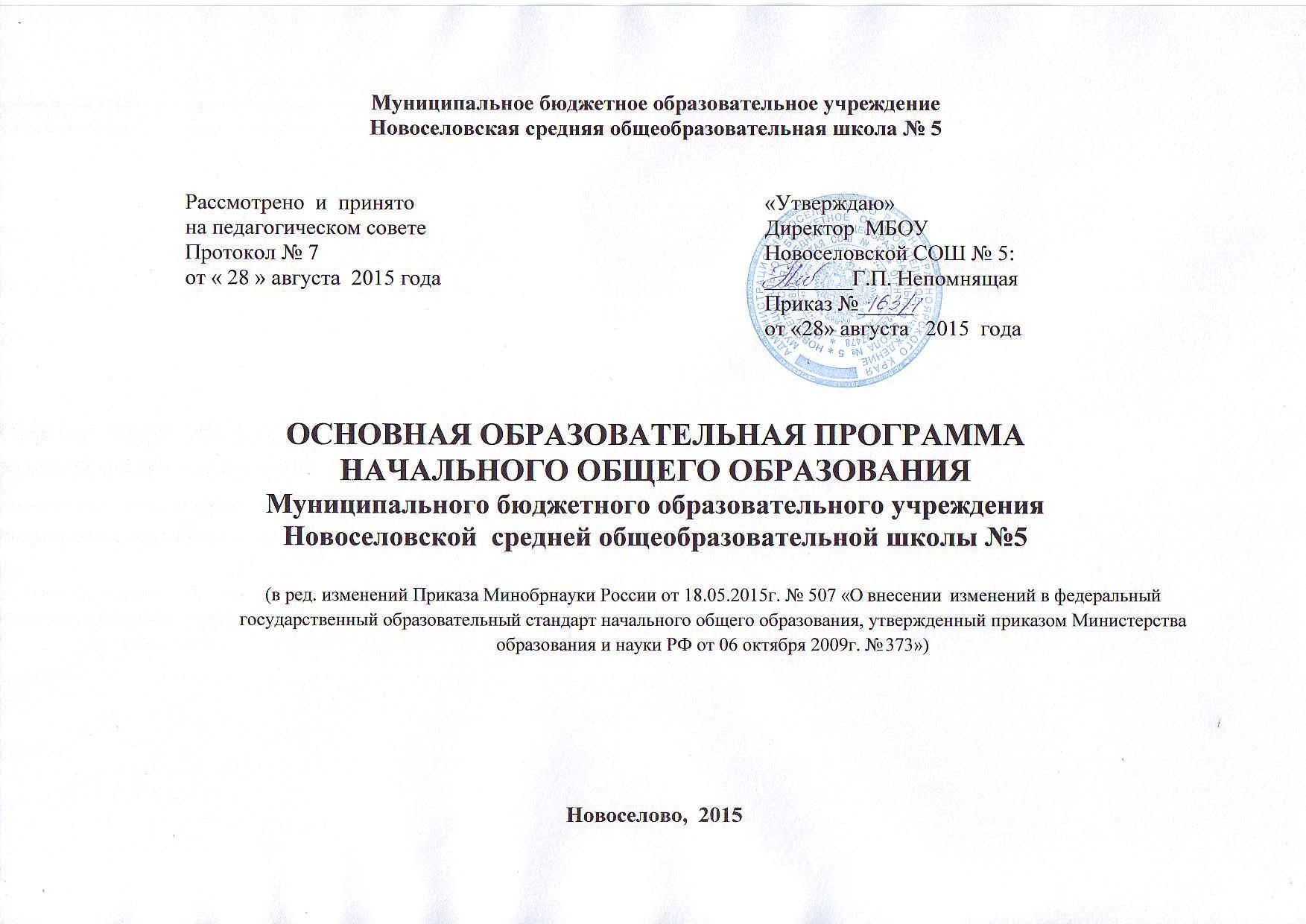 Целевой разделПояснительная запискаОсновная образовательная программа начального общего образования (далее – ООП НОО) муниципального бюджетного образовательного учреждения Новоселовская средняя общеобразовательная школа №5 (далее Школа) разработана в соответствии с федеральным государственным образовательным стандартом начального общего образования (далее – Стандарт) к структуре основной образовательной программы, на основе следующих нормативно-правовых документов:Федеральный закон РФ «Об образовании в Российской Федерации» от 29.12.2012г. № 273- ФЗ;Приказ Министерства образования и науки РФ от 06.10.2009г. № 373 «Об утверждении и введении в действие федерального государственного образовательного стандарта начального общего образования»;Приказ Министерства образования и науки РФ от 29.11.2010г. № 1241  «О  внесении изменений в федеральный государственный образовательный стандарт начального общего образования, утвержденный приказом Министерства образования и науки РФ от 06 октября 2009г. № 373»;Приказ Министерства образования и науки РФ от 22.09.2011г. № 2357 «О внесении изменений в федеральный государственный образовательный стандарт начального общего образования, утвержденный приказом Министерства образования и науки РФ от 06 октября 2009г. № 373»;Приказ Министерства образования и науки РФ от 18.12.2012г. № 1060 «О внесении изменений в федеральный государственный образовательный стандарт начального общего образования, утвержденный приказом Министерства образования и науки РФ от 06 октября 2009г. № 373»;Приказ Министерства образования и науки РФ от 29.12.2014г. № 1643 «О внесении изменений в федеральный государственный образовательный стандарт начального общего образования, утвержденный приказом Министерства образования и науки РФ от 06 октября 2009г. № 373»;Приказ Министерства образования и науки РФ от 18.05.2015г. № 507 «О внесении изменений в федеральный государственный образовательный стандарт начального общего образования, утвержденный приказом Министерства образования и науки РФ от 06 октября 2009г. № 373»;СанПиН 2.4.2.2821-10 «Санитарно-эпидемиологические требования к условиям и организации обучения в общеобразовательных учреждениях» от 29.12.2010г. № 189; Устав муниципального бюджетного образовательного учреждения Новоселовской средней общеобразовательной школы № 5 (постановление администрации района от 22.09.2011г.  №642);Примерная основная образовательная программа образовательного учреждения (одобрена решением федерального учебно-методического объединения по общему образованию, протокол от 8 апреля 2015 года № 1/15).Целью реализации основной образовательной программы начального общего образования является обеспечение планируемых результатов по достижению выпускником начальной общеобразовательной школы целевых установок, знаний, умений, навыков и компетенций, определяемых личностными, семейными, общественными, государственными потребностями и возможностями ребёнка младшего школьного возраста, индивидуальными особенностями его развития и состояния здоровья.К числу планируемых результатов освоения основной образовательной программы отнесены:личностные результаты — готовность и способность обучающихся к саморазвитию, сформированность мотивации к учению и познанию, ценностно-смысловые установки выпускников начальной школы, отражающие их индивидуально-личностные позиции, социальные компетентности, личностные качества; сформированность основ российской, гражданской идентичности;метапредметные результаты — освоенные обучающимися универсальные учебные действия (познавательные, регулятивные и коммуникативные);предметные результаты — освоенный обучающимися в ходе изучения учебных предметов опыт специфической для каждой предметной области деятельности по получению нового знания, его преобразованию и применению, а также система основополагающих элементов научного знания, лежащая в основе современной научной картины мира.Задачи программы:Формировать общую культуру, духовно-нравственное, гражданское, социальное, личностное и интеллектуальное развитие, развитие творческих способностей, сохранение и укрепление здоровья;Обеспечить достижение планируемых результатов по освоению выпускниками целевых установок, приобретение знаний, умений, навыков, компетенций и компетентностей, определяемых личностными, семейными, общественными, государственными потребностями и возможностями обучающегося младшего школьного возраста, индивидуальными особенностями его развития и состояния здоровья;Создать условия для становления и развития личности в её индивидуальности, самобытности, уникальности и неповторимости;Обеспечить преемственность основных образовательных программ дошкольного, начального общего и основного общего образования;Обеспечить достижение планируемых результатов освоения ООП НОО всеми обучающимися, в том числе детьми с ограниченными возможностями здоровья (далее – дети с ОВЗ);Обеспечить доступность получения качественного начального общего образования;Создать условия для выявления и развития способностей обучающихся, в том числе одарённых детей, через систему клубов, секций, студий, кружков;Обеспечить организацию интеллектуальных и творческих соревнований и проектно-исследовательской деятельности;Обеспечить участие обучающихся, их родителей (законных представителей), педагогических работников и общественности в проектировании и развитии предметной среды;Обеспечить включение обучающихся в процессы познания и преобразования внешкольной среды с. Новоселова.Основная образовательная программа сформирована с учётом особенностей первого уровня общего образования как фундамента всего последующего обучения. Начальная школа — особый этап в жизни ребёнка, связанный:с изменением при поступлении в школу ведущей деятельности ребёнка — с переходом к учебной деятельности (при сохранении значимости игровой), имеющей общественный характер и являющейся социальной по содержанию;с освоением новой социальной позиции, расширением сферы взаимодействия ребёнка с окружающим миром, развитием потребностей в общении, познании, социальном признании и самовыражении;с принятием и освоением ребёнком новой социальной роли ученика, выражающейся в формировании внутренней позиции школьника, определяющей новый образ школьной жизни и перспективы личностного и познавательного развития;с формированием у школьника основ умения учиться и способности к организации своей деятельности: принимать, сохранять цели и следовать им в учебной деятельности; планировать свою деятельность, осуществлять её контроль и оценку; взаимодействовать с учителем и сверстниками в учебном процессе;с изменением при этом самооценки ребёнка, которая приобретает черты адекватности и рефлексивности;с моральным развитием, которое существенным образом связано с характером сотрудничества со взрослыми и сверстниками, общением и межличностными отношениями дружбы, становлением основ гражданской идентичности и мировоззрения.В основе реализации основной образовательной программы лежит системно­деятельностный подход, который предполагает:воспитание и развитие качеств личности, отвечающих требованиям информационного общества, инновационной экономики, задачам построения российского гражданского общества на основе принципов толерантности, диалога культур и уважения его многонационального, полилингвального, поликультурного и поликонфессионального состава;переход к стратегии социального проектирования и конструирования на основе разработки содержания и технологий образования, определяющих пути и способы достижения социально желаемого уровня (результата) личностного и познавательного развития обучающихся;ориентацию на достижение цели и основного результата образования — развитие личности обучающегося на основе освоения универсальных учебных действий, познания и освоения мира;признание решающей роли содержания образования, способов организации образовательной деятельности и учебного сотрудничества в достижении целей личностного и социального развития обучающихся;учет индивидуальных возрастных, психологических и физиологических особенностей обучающихся, роли и значения видов деятельности и форм общения при определении образовательно­воспитательных целей и путей их достижения;обеспечение преемственности дошкольного, начального общего, основного общего, среднего общего и профессионального образования;разнообразие индивидуальных образовательных траекторий и индивидуального развития каждого обучающегося (в том числе лиц, проявивших выдающиеся способности, и детей с ОВЗ), обеспечивающих рост творческого потенциала, познавательных мотивов, обогащение форм учебного сотрудничества и расширение зоны ближайшего развития.Принципы и подходы к формированию основной образовательнойпрограммы начального общего образования и состава участников образовательных отношенийПринцип гуманизации предполагает, что основным смыслом педагогического процесса в Школе является развитие личности ребенка.Принцип добровольности предполагает систему выбора образовательных программ, видов деятельности.Принцип природосообразности личности ребенка акцентирует внимание на врожденные качества ребенка, его способности, индивидуальные черты личности.Принцип креативности нацеливает на развитие творческих способностей личности в системе базового и дополнительного образования.Принцип преемственности сочетает все образовательные ступени школы, базовые и дополнительные компоненты учебного процесса, обеспечивает непрерывный характер образования.Принцип целостности обеспечивает целостность ООП НОО.Принцип управляемости помогает регулировать реализации ООП НОО, корректировать действия участников образовательного процесса, осуществлять мониторинги и диагностики.Принцип вариативности позволяет в связи со сложившимися изменениями в образовательной среде менять содержание основных и дополнительных программ.Состав участников	Участникамии образовательных отношений Школы являются:обучающиеся, достигшие школьного возраста (не младше 6 лет 6 месяцев, либо в более раннем возрасте по заявлению родителей (законных представителей) и разрешению Учредителя);педагоги, изучившие требования, предъявляемые к ООП НОО федеральным государственным образовательным стандартом, владеющие современными технологиями обучения, ответственные за качественное образование, демонстрирующие рост профессионального мастерства;родители, изучившие особенности ООП НОО, нормативные документы и локальные акты, обеспечивающие ее выполнение.Программа   адресована:обучающимся и родителям для информирования о целях, содержании, организации и предполагаемых результатах деятельности Школы по достижению каждым обучающимся образовательных результатов; для определения сферы ответственности за достижение результатов образовательной деятельности  Школы, родителей и обучающихся и возможностей для взаимодействия; учителям для углубления понимания смыслов образования и в качестве ориентира в практической образовательной деятельности; администрации для координации деятельности педагогического коллектива по выполнению требований к результатам и условиям освоения  обучающимися основной образовательной программы; для регулирования взаимоотношений субъектов образовательного процесса (педагогов,  обучающихся, родителей, администрации и др.).Общая характеристика основной образовательной программы начального общего образованияДанная программа рассчитана на четыре года (возраст 6,5 – 11 лет), а для инвалидов и лиц с ограниченными возможностями здоровья при обучении по адаптированным основным образовательным программам начального общего образования, независимо от применяемых образовательных технологий, увеличивается не более чем на два года.Приём в Школу осуществляется в соответствии с Положением о порядке приёма обучающихся в МБОУ Новоселовскую СОШ №5.ООП НОО реализуется Школой через организацию урочной и внеурочной деятельности в соответствии с санитарно-эпидемиологическими правилами и нормативами.ООП НОО содержит три раздела: целевой, содержательный и организационный.Целевой раздел определяет общее назначение, цели, задачи и планируемые результаты реализации ООП НОО, а также способы определения достижения этих целей и результатов.Целевой раздел включает:пояснительную записку;планируемые результаты освоения обучающимися ООП НОО;систему оценки достижения планируемых результатов освоения ООП НОО. Содержательный раздел определяет общее содержание начального общего образования и включает следующие программы, ориентированные на достижение личностных, предметных и метапредметных результатов:программу формирования универсальных учебных действий у обучающихся при получении начального общего образования;программы отдельных учебных предметов, курсов и курсов внеурочной деятельности;программу духовно-нравственного развития, воспитания обучающихся при получении начального общего образования;программу формирования экологической культуры, здорового и безопасного образа жизни;программу коррекционной работы.Организационный раздел определяет общие рамки организации образовательной деятельности, а также механизмы реализации основной образовательной программы.Организационный раздел включает:учебный план начального общего образования;план внеурочной деятельности, календарный учебный график;систему условий реализации основной образовательной программы в соответствии с требованиями Стандарта.Важнейшей частью основной образовательной программы начального общего образования  является учебный план начального общего образования, который содержит две составляющие: обязательную часть и часть, формируемую участниками образовательных отношений. Учебный план начального общего образования и план внеурочной деятельности являются основными организационными механизмами реализации ООП НОО.Характеристика УчрежденияМБОУ Новоселовская СОШ №5 находится в селе Новосёлово Новоселовского района Красноярского края. Школа имеет 2 корпуса. В корпусе №1 обучаются учащиеся с 5 по 11 класс.  В корпусе №2 обучаются учащиеся начальной школы с 1 по 4 класс и учащиеся коррекционных классов с 1 по 9 класс. Начальная школа насчитывает 14 классов, в которых обучается более 300 учащихся. Имеющихся учебных кабинетов недостаточно для обучения всех детей одновременно, поэтому в начальной школе обучение организовано в две смены. В первую смену обучаются учащиеся 1-х и 4-х классов, во вторую смену – учащиеся 2-х и 3-х классов. Обучение учащихся начальной школы осуществляется в рамках 5-дневной рабочей недели. Подвоз учащихся, живущих на расстоянии более 2000 метров от школы, осуществляется школьными автобусами. В школе имеются необходимые для занятий урочной и внеурочной деятельностью помещения: 9 учебных кабинетов, оборудованных интерактивной доской, проектором, компьютером или ноутбуком (с выходом в интернет), принтером; компьютерный класс, оборудованный компьютерами, проектором, интерактивной доской; кабинеты логопеда, психолога; кабинет музыки, кабинет иностранного языка, библиотека. Для проведения уроков физической культуры имеется спортивный зал, для реализации 3 часа физической культуры зал ритмики. В кабинеты начальных классов подведена холодная и горячая вода. Для организации питания имеется столовая на 60 посадочных мест. Также в школе есть медицинский кабинет. Школа укомплектована необходимыми кадрами: заместитель директора по УВР, 14 учителей начальных классов, учитель физической культуры, учитель ритмики, учитель музыки, учителя иностранного языка, учителя-логопеды, учитель-дефектолог, педагог-психолог. Для безопасности жизни обучающихся школа оборудована противопожарной сигнализацией, средствами пожаротушения, тревожной кнопкой  экстренного вызова полиции, прямой вызов МЧС при возникновении пожара. Имеется телефонная связь. Отопление здания обеспечивает центральная котельная.В начальной школе реализуются следующие образовательные системы: «Начальная школа XXI века» под редакцией Н.Ф. Виноградовой, развивающая система Л.В. Занкова, «Гармония».Общие подходы к организации внеурочной деятельностиПод внеурочной деятельностью в рамках реализации Стандарта НОО следует понимать образовательную деятельность, осуществляемую в формах, отличных от классно-урочной, и направленную на достижение планируемых результатов освоения ООП НОО. Кроме того, внеурочная деятельность на уровне начального общего образования позволяет решить еще целый ряд важных задач: обеспечить благоприятную адаптацию ребенка в школе;оптимизировать учебную нагрузку обучающихся;улучшить условия для развития ребенка;учесть возрастные и индивидуальные особенности обучающихся.Основные направления внеурочной деятельности: спортивно-оздоровительное направление;общекультурное направление;общеинтеллектуальное направление;духовно-нравственное направление;социальное направление.Внеурочная деятельность в Школе организуется по данным направлениям развития личности в таких формах, как: кружки; экскурсии;студии;соревнования;олимпиады;поисковые исследования;проекты;классные праздники;традиционные общешкольные праздники;конкурсы;и т.д.Содержание и количество часов по пяти направлениям внеурочной деятельности (спортивно-оздоровительное, духовно-нравственное, социальное, общеинтеллектуальное, общекультурное) ежегодно утверждается планом внеурочной деятельности и может отличаться от запланированных данной программой на четыре года (основание: появление новых образовательных потребностей, изменение условий реализации ООП НОО).В  Школе выбрана оптимизационная организационная модель внеурочной деятельности, основанная на оптимизации всех внутренних ресурсов Школы.Данная организационная модель предполагает, что в ее реализации принимают участие все педагогические работники Школы (администрация, классные руководители, учителя, организатор, педагоги дополнительного образования, учитель-логопед).Координационную роль, в данном случае, выполняет классный руководитель, который в соответствии со своими функциями и задачами взаимодействует с педагогическими работниками, а также учебно-вспомогательным персоналом  Школы, организует в классе образовательную деятельность, оптимальный для развития положительного потенциала личности обучающихся в рамках деятельности общешкольного коллектива, организует систему отношений через разнообразные формы воспитывающей деятельности коллектива класса, организует социально значимую, творческую деятельность обучающихся.Преимуществом оптимизационной модели состоят в минимизации финансовых расходов на внеурочную деятельность, создании единого образовательного и методического пространства в Школе.Планируемые результаты освоения обучающимися основной  образовательной программы1.2.1. Формирование универсальных учебных действий(личностные и метапредметные результаты)В результате изучения всех без исключения предметов при получении начального общего образования у выпускников будут сформированы личностные, регулятивные, познавательные и коммуникативные универсальные учебные действия как основа умения учиться.Личностные результатыУ выпускника будут сформированы УУД:- положительно относиться к школе, выполнять правила поведения обучающихся; - ориентироваться на образец хорошего ученика;- делать осознанный выбор поручений в классе;- задаваться вопросом: “Какое значение и какой смысл имеет для меня учение?” – и уметь на него отвечать;- учиться с опорой на внешние мотивы (социального признания, поощрения) и внутренние мотивы (учебно-познавательные);- проявлять познавательный интерес к новому учебному материалу и способам решения новой задачи;- принимать и ориентироваться на предложения и оценки учителей, товарищей, родителей и других людей;- адекватно оценивать свои возможности;- в совместных играх и учебе терпимо относиться к детям других национальностей и вероисповедания;- выделять свою национальную принадлежность, поддерживать позитивные традиции и участвовать в национальных праздниках, проявлять заботу о членах семьи, товарищах;- называть основные исторические факты поселка (города), страны;- проявлять корректное отношение к символике родного края и страны;- сопоставлять поступки (свои и окружающих людей) с моральными нормами и стремиться их выполнять;- различать формы поведения, допустимые на уроке, перемене, на улице, в других общественных местах;- договариваться со сверстниками о правилах поведения в различных ситуациях;- регулировать свое эмоциональное состояние;- корректировать свое поведение на основе чувств стыда, вины, совести;- соблюдать экологические правила;- соблюдать правила личной гигиены, сопоставлять свой образ жизни с нормами и ценностями здорового образа жизни;-эмоционально относиться к примерам прекрасного в произведениях художественной культуры.Выпускник получит возможность для формирования УУД:- учиться с опорой на учебно-познавательные мотивы;- следовать в поведении моральным нормам и этическим требованиям;- решать моральные дилеммы на основе учета позиций партнеров в общении, их мотивов и чувств;- понимать чувства других людей, оказывать помощь;- придерживаться здорового образа жизни;- разрабатывать  творческие мероприятия совместно со сверстниками.Регулятивные универсальные учебные действияВыпускник научится:- организовывать рабочее место;- соблюдать режим учебной работы;- переносить навыки построения внутреннего плана действий из игровой деятельности в учебную (выявлять правила действия ребенка в игре, создавать правила действия на учебных занятиях, рефлектировать выполнение этих действий);- совместно с учителем разрабатывать алгоритм действия с новым учебным материалом;- различать способ и результат учебного действия;- принимать и сохранять учебную задачу, соблюдать последовательность действий по ее решению;- планировать свои действия в соответствии с поставленной задачей и условиями ее реализации;- следовать установленным правилам в планировании и контроле способа решения задачи;- осуществлять итоговый и пошаговый контроль, сравнивая способ действия и его результат с эталоном, требованиями конкретной задачи;- корректировать действие по ходу его выполнения;- корректировать план и способ действия в случае расхождения эталона, реального действия и его результата;- корректировать действие после его завершения на основе его оценки и учета характера сделанных ошибок;- формулировать познавательную цель;- в сотрудничестве с учителем ставить новые учебные задачи на основе соотнесения того, что уже известно и усвоено обучающимся, и того, что еще им не известно;- адекватно оценивать учебную работу на основе заданных критериев, алгоритма;- адекватно определять причины успешности и неуспешности в учебной деятельности, сопоставляя цель, ход и результат деятельности.Выпускник получит возможность научиться:- самостоятельно следовать выделенным учителем ориентирам действия в новом учебном материале;- описывать возможный результат и способ его достижения;- использовать предложения учителя и оценки для создания нового, более совершенного результата;- преобразовывать практическую задачу в познавательную;- самостоятельно адекватно оценивать правильность выполнения действий, сопоставляя результат с поставленной учебной задачей или самостоятельно заданными критериями, алгоритмом;- приступая к решению новой задачи, самостоятельно оценивать свои возможности в ее решении, учитывая изменения известных способов действия.Познавательные универсальные учебные действияВыпускник научится:- осуществлять поиск необходимой информации в различных источниках для выполнения учебных заданий;- осуществлять наблюдение объекта в соответствии с заданными целями и способами;- называть характерные (легко различимые) признаки наблюдаемого объекта; обнаруживает изменения, происходящие с ним;- выбирать и записывать (фиксация) информацию об окружающем мире и о себе, в т. ч. с помощью ИКТ;- использовать для поиска информации основные компоненты учебника: оглавление, вопросы и задания к учебному тексту, образцы, словарь, приложения, иллюстрации, схемы, таблицы, сноски;- использовать модели, схемы и другие знаково-символические средства для решения задач, в том числе с помощью инструментов ИКТ;- выбирать эффективный способ решения задачи из ряда предложенных;- использовать общий прием решения задачи по необходимости;- анализировать объекты: отграничивать  вещь или процесс от других вещей или процессов, определять компоненты объекта (составляющие части) и их отношения друг с другом;- анализировать объекты: осуществлять наблюдение в соответствии с заданными целями анализа, описывать компоненты объекта, выделять его существенные и несущественные признаки;- осуществлять синтез (составлять целое из частей);- проводить сравнение, сериацию и классификацию по заданным критериям;- устанавливать причинно-следственные связи и зависимости (отношения, закономерности) в изучаемом круге явлений;- строить рассуждение, связывая простые суждения об объекте, его строении, свойствах и связях;- обобщать (объединять объекты, выделяя их специфические признаки, сущностную связь);- подводить под понятие (распознавать объект, выделяет его существенные признаки и на их основе определять принадлежность объекта к тому или иному понятию);- устанавливать  аналогии: на основе сходства двух объектов по одним параметрам делать  вывод об их сходстве по другим параметрам;- фиксировать проблему (устанавливать несоответствие между желаемым и действительным) и её причины.Выпускник получит возможность научиться:- определять примерное содержание незнакомой книги по ее компонентам: титульному листу, оглавлению, предисловию, послесловию, иллюстрациям, аннотации;- создавать и преобразовывать модели и схемы для решения задач;- выбирать эффективные способы решения задач в зависимости от конкретных условий;- аргументировать свои действия, опираясь на общие приемы решения задач;- устанавливать аспект анализа (точку зрения, с которой определяются или будут определяться существенные признаки изучаемого объекта);- осуществлять синтез, достраивая и восполняя недостающие компоненты;- проводить сравнение, сериацию и классификацию, самостоятельно выбирая для этого основания и критерии;- строить логическое рассуждение, используя причинно-следственные связи и  зависимости (отношения, закономерности);- формулировать гипотезу по решению проблемы, создавать необходимые способы;- осуществлять перенос знаний, умений в новую ситуацию для решения проблем.Коммуникативные универсальные учебные действияВыпускник научится:Продуктивное взаимодействие и сотрудничество со сверстниками и взрослыми (в парах, группах, командах)- осуществлять учебное сотрудничество с учителем и сверстниками на основе заданных правил взаимодействия; - определять цели, распределять функции участников, правила и способы взаимодействия;- оценивать действия партнера на основе заданных критериев;- задавать партнеру вопросы по содержанию осваиваемой темы и контролирует его ответы;- задавать собеседнику вопросы на понимание его действий и выяснение необходимых сведений от партнера по деятельности, строить понятные для партнера высказывания с учетом того, что партнер знает и понимает;- допускать возможность существования у собеседников различных точек зрения, выделять их основания (отличающиеся от собственных) для оценки одного и того же предмета, сопоставлять основания этих точек зрения; - допускать разные мнения и стремиться к координации различных позиций в сотрудничестве;- ориентироваться на позицию партнера в общении и деятельности;- формулировать собственное мнение и позицию;- договариваться и приходить к общему решению в совместной деятельности, в т. ч. в ситуации столкновения интересов;- продуктивно содействовать разрешению конфликтов;- составлять план совместной учебной работы.Выпускник получит возможность научиться:- контролировать и корректировать действия партнера на основе совместно определенных критериев;- задавать партнеру вопросы по способу выполнения действия;- уважительно относиться к мнению собеседника, даже если не согласен с ним;- обосновывать и отстаивать собственную точку зрения;- осуществлять взаимный контроль и оказывать в сотрудничестве необходимую помощь.Чтение. Работа с текстом (метапредметные результаты)Работа с устным текстом: выражение своих мыслей письменно и устноВыпускник научится: - грамотно строить высказывания в устной и письменной форме (использовать речевые средства);- выделять в услышанном тесте (повествовании, описании, рассуждении) понятное и непонятное;- формулировать вопрос о том, что непонятно;- концентрировать свое внимание при слушании;- извлекать из услышанного текста информацию, данную в явном виде;- выделять главную мысль (мысли) из услышанного текста;- формулировать выводы на основе  услышанного;- выделять в прослушанном тексте ключевые слова;- делить текст на смысловые части;- озаглавливать смысловые части текста;- составлять план текста;- при изложении своих мыслей (по заданному вопросу) придерживаться темы.Выпускник получит возможность научиться:- извлекать информацию, данную в неявном виде;- при изложении своих мыслей (на заданную тему) придерживаться определенного  плана.Работа с текстом: поиск информации и понимание прочитанногоВыпускник научится: - объяснять непонятные слова с помощью словаря;- находить в письменном тексте конкретные сведения, факты, заданные в явном виде;- задавать вопросы по содержанию учебного материала;- выделять в письменном тексте (повествовании, описании, рассуждении) понятное и непонятное;- формулировать вопрос о том, что непонятно;- определять тему и главную мысль письменного текста;- выделять в тексте ключевые слова;- делить текст на смысловые части, озаглавливать смысловые части текста;- составлять план текста;- упорядочивать информацию по заданному основанию;- сравнивать между собой объекты, описанные в тексте, выделяя два-три существенных признака;- извлекать  информацию, представленную в неявном виде;- извлекать информацию, представленную разными способами: словесно, в виде таблицы, схемы, диаграммы;- использовать различные виды чтения: ознакомительное, изучающее, поисковое.Выпускник получит возможность научиться:- объяснять непонятные слова с помощью контекста;- использовать формальные элементы текста (подзаголовки, сноски и др.) для поиска нужной информации;- задавать основание для упорядочивания информации;- сопоставлять информацию, полученную из нескольких источников;- понимать текст, опираясь не только на содержащуюся в нем информацию, но и на жанр, структуру, выразительные средства текста;- выбирать нужный вид чтения в соответствии с целью чтения.Работа с текстом: преобразование и интерпретация информацииВыпускник научится: - выполнять подробный пересказ прочитанного;- выполнять краткий пересказ прочитанного;- соотносить факты с общей идеей текста, устанавливать простые связи между ними;- формулировать несложные выводы, основываясь на тексте;- находить аргументы, подтверждающие вывод.Выпускник получит возможность научиться:- составлять небольшие письменные аннотации к тексту, отзывы о прочитанном.Работа с текстом: оценка информацииВыпускник научится:- высказывать оценочные суждения и свою точку зрения о прочитанном тексте;- оценивать содержание текста;- определять место и роль иллюстративного ряда в тексте;- подвергать сомнению достоверность прочитанного: обнаруживать пробелы в информации или лишнюю информацию.-Выпускник получит возможность научиться:- соотносить позицию автора с собственной точкой зрения;- оценивать языковые особенности и структуру текста; - выявлять достоверную (противоречивую) информацию в процессе работы с одним или несколькими источниками.Формирование ИКТ­компетентности обучающихся (метапредметные результаты)Выпускник научится:- организовывать систему папок для хранения собственной информации в компьютере;- вводить информацию в компьютер с использованием фотокамеры, сохранять полученную информацию; - владеть компьютерным письмом на русском языке; - подбирать оптимальный по содержанию, эстетическим параметрам и техническому качеству результат видеозаписи и фотографирования, использовать сменные носители (флэш-карты); - пользоваться основными функциями стандартного текстового редактора, следовать основным правилам оформления текста; - искать информацию в соответствующих возрасту цифровых словарях и справочниках, базах данных, контролируемом Интернете, системе поиска внутри компьютера; - создавать текстовые сообщения с использованием средств ИКТ: редактировать, оформлять и сохранять их; - готовить и проводить презентацию перед небольшой аудиторией: создавать план презентации, выбирать аудиовизуальную поддержку, писать пояснения и тезисы для презентации; - создавать диаграммы; - создавать изображения, пользуясь графическими возможностями компьютера; - составлять новое изображение из готовых фрагментов (аппликация).Выпускник получит возможность научиться:- использовать программу распознавания сканированного текста на русском языке;- грамотно формулировать запросы при поиске в Интернете и базах данных, оценивать, интерпретировать и сохранять найденную информацию; критически относиться к информации и к выбору источника информации;- представлять данные.Планируемые результаты и содержание образовательной области «Филология» на уровне начального общего образованияРусский языкПрограмма «Школа XXI века»Выпускник научится:различать, сравнивать, кратко характеризовать: -   имя существительное, имя прилагательное, личное местоимение, глагол; -   слово, словосочетание и предложение;выделять, находить: -   начальную форму глагола; -   глаголы в формах настоящего, прошедшего и будущего времени; -   глаголы в формах 1, 2, 3-его лица;решать учебные и практические задачи:  -   определять спряжение глагола; -   устанавливать при помощи смысловых (синтаксических) вопросов связь между словами всловосочетании и предложении; -   разбирать по членам простое двусоставное предложение; -   использовать разные способы решения орфографической задачи в зависимости от места орфограммы в слове; -   подбирать примеры слов с определенной орфограммой; -   определять (уточнять) написание слова по орфографическому словарю учебника; -   безошибочно списывать и писать под диктовку тексты объёмом 80 – 100 слов; - проверять собственный и предложенный тексты, находить и исправлять орфографические и пунктуационные ошибки;применять правила правописания: -   непроверяемые гласные и согласные в корне слова (словарные слова, определенные программой); -   не с глаголами; -   мягкий знак после шипящих на конце глаголов; -   мягкий знак в глаголах в сочетании –ться; -  безударные личные окончания глаголов.Выпускник получит возможность научиться: - проводить по предложенному в учебнике алгоритму морфологический анализ имени существительного, имени прилагательного, глагола и наречия; -   проводить по предложенному в учебнике алгоритму синтаксический анализ простого двусоставного предложения; -   определять вид глагола; -   находить наречие и имя числительное в тексте; -   применять правило правописания суффиксов глаголов –ива/-ыва, -ова/-ева; -   применять правило правописания гласных в окончаниях глаголов прошедшего времени; -  применять правило правописания букв а, о на конце наречий; -   применять правило правописания мягкого знака на конце наречий; -   применять правило правописания слитного и раздельного написание числительных; -   применять правило правописания мягкого знака в именах числительных; -   при работе над ошибками осознавать причины появления ошибки и определять способы действий, помогающих предотвратить ее в последующих письменных работах;  -  применять правило постановки запятой между частями сложного предложения (простейшие случаи); -   письменно пересказывать текст (писать изложения) подробно, выборочно, от другого лица; -   соблюдать нормы современного русского литературного языка в собственной речи и оценивать соблюдение этих норм в речи собеседников (в объеме представленного в учебнике материала).Программа РО Л.В. ЗанковаРазвитие речиВыпускник научится:-оценивать правильность (уместность) выбора языковых и неязыковых средств устного общения на уроке, в школе, в быту, со знакомыми и незнакомыми, с людьми разного возраста;-соблюдать в повседневной жизни нормы речевого этикета и правила устного общения (умение слушать, реагировать на реплики, поддержать разговор);-выражать собственное мнение, аргументировать его с учётом ситуации общения;-самостоятельно озаглавливать текст;-составлять план текста;-сочинять письма, поздравительные открытки, записки и другие небольшие тексты для конкретных ситуаций общения;-корректировать тексты, в которых допущены нарушения культуры речи.Выпускник получит возможность научиться:-создавать тексты по предложенному заголовку;-подробно или выборочно пересказывать текст;-пересказывать текст от другого лица;-составлять устный рассказ на определенную тему с использованием разных типов речи: описание, повествование, рассуждение, смешанный тип;-различать стилистические варианты языка при сравнении стилистически контрастных текстов (художественного и научного или делового; разговорного и научного или делового);-выделять в тексте главное, высказывать собственное мнение по поводу прочитанного, услышанного, увиденного, соблюдая правила построения связного монологического высказывания;-анализировать и корректировать тексты с нарушенным порядком предложений, находить в тексте смысловые пропуски;-анализировать последовательность своих действий при работе над изложениями и сочинениями и соотносить их с разработанным алгоритмом; оценивать правильность выполнения учебной задачи: соотносить собственный текст с исходным (для изложений) и с назначением, задачами, условиями общения (для самостоятельно составляемых текстов);-соблюдать нормы речевого взаимодействия при интерактивном общении (sms-сообщения, электронная почта, Интернет и другие виды и способы связи);-оформлять результаты исследовательской работы.Система языкаВыпускник научится:-различать звуки и буквы;-характеризовать звуки русского языка: гласные ударные-безударные ; согласные твердые-мягкие; согласные звонкие-глухие, парные – непарные звонкие и глухие;-знать последовательность букв в русском алфавите, пользоваться алфавитом для упорядочивания слов и поиска нужной информации.Выпускник получит возможность научиться:-проводить фонетикографический (звукобуквенный) разбор слова самостоятельно по предложенному в учебнике алгоритму, оценивать правильность проведения фонетикографического (звукобуквенного) разбора слов;-соблюдать нормы русского литературного языка в собственной речи и оценивать соблюдения этих норм в речи собеседников ( в объеме словарей произношения, представленных в учебниках  с1по 4 класс);-находить при сомнении в правильности постановки ударения или произношения слова ответ самостоятельно (по словарю учебника) либо обращаться за помощью ( к учителю, родителям и др.);Совершенствовать навык клавиатуры письма.ЛексикаВыпускник научится:-выявлять слова, значение которых требует уточнения;-определять значение слова по тексту или уточнять с помощью толкового словаря.Выпускник получит возможность научиться:- подбирать синонимы для устранения повторов в тексте;- подбирать антонимы для точной характеристики предметов при их сравнении;-различать употребление в тексте слов в прямом и переносном значении(простые случаи);-оценивать уместность использования слов в тексте; Выбирать слова из ряда предложенных для успешного решения коммуникативной задачи.Состав слова (морфемика)Выпускник научится:-различать изменяемые и неизменяемые слова;-различать родственные (однокоренные) слова и формы слова;-находить в словах окончание , корень, приставку, суффикс.Выпускник получит возможность научиться:Находить в словах окончание, основу, корень, приставку, суффикс, постфикс, соединительные гласные в сложных словах;Узнавать образование слов с помощью приставки, суффикса и сложения основ;-понимать смысловые, эмоциональные, изобразительные возможности суффиксов и приставок;-разбирать по составу слова с однозначно выделяемыми морфемами в соответствии с предложенным в учебнике алгоритмом, оценивать правильность проведения разбора слова по составу.МорфологияВыпускник научится:-определять грамматические признаки имен существительных: род, число, падеж. Склонение;-определять грамматические признаки имен прилагательных: род, число. падеж;-определять грамматические признаки глаголов: время, число, род ( в прошедшем времени), лицо ( в настоящем времени),спряжение.Выпускник получит возможность научиться:-проводить морфологический разбор имен существительных, имен прилагательных, глаголов по предложенному в учебнике алгоритму; оценивать правильность проведения морфологического разбора;-находить в тексте личные местоимения, наречия, числительные, предлоги вместе с существительными и личными  местоимениями , к которым они относятся, союзы и, а, но, частицу не при глаголах.СинтаксисВыпускник научится:-различать предложение, словосочетание, слово;-устанавливать при помощи смысловых вопросов связь между словами в словосочетании и предложении;-классифицировать предложения по цели высказывания, находить повествовательные/ побудительные/вопросительные предложения;-определять восклицательную/ невосклицательную интонацию предложения;-находить главные и второстепенные (без деления на виды) члены предложения;-выделять предложения с однородными членами.Выпускник получит возможность научиться:- различать второстепенные члены предложения – определения, дополнения, обстоятельства;- выполнять в соответствии с предложенным в учебнике алгоритмом разбор простого предложения ( по членам предложения синтаксический;- оценивать правильность разбора;- различать простые и сложные предложения;- находить обращения.Выпускник научится:        - применять правила правописания: •	раздельное написание слов;•	сочетания жи-ши, ча-ща, чу-щу в положении под ударением;•	сочетания чк- чн, чт, щн, рщ;•	перенос слов;•	прописная буква в начале предложения, в именах собственных;•	проверяемый безударные гласные в корне слова;•	парные звонкие и глухие согласные в корне слова;•	непроизносимые согласные;•	непроверяемые гласные и согласные в корне слова, в том числе с удвоенными согласными (перечень см.в словаре учебника);•	гласные и согласные в неизменяемых на письме приставках;•	разделительные ь и ъ знаки;•	мягкий знак после шипящих на конце имен существительных (ночь, нож, нет туч;•	безударные падежные окончания существительных кроме существительных на – мя, -ий,- ья, -ье, -ия, -ов, -ин;•	безударные окончания имен прилагательных;•	раздельное написание предлогов с личными местоимениями;•	не с глаголами;•	ъ после шипящих на конце глаголов в форме 2-го лица единственного числа (читаешь, красишь);•	ь в глаголах в сочетании – ться;•	безударные личные окончания глаголов;•	раздельное написание предлогов с другими словами;•	знаки препинания в конце предложения: точка, вопросительный и восклицательный знаки;•	знаки препинания (запятая) в предложениях с однородными членами;Определять (уточнять) написание слова по орфографическому словарю (в т.ч. по справочнику в учебнике);Безошибочно списывать текст объемом 80-90 слов;Писать под диктовку тексты объемом 75-80 слов в соответствии с изученными правилами правописания;проверять собственный и предложенный текст, находить и исправлять орфографические и пунктуационные ошибки;Выпускник получит возможность научиться:         - применять правила правописания:•	приставки на з-,с-;•	гласные в суффиксах –ик, - ек;•	о, е в падежных окончаниях после шипящих и ц;•	и, ы после ц в разных частях слова;•	соединительные гласные о,е в сложных словах;подбирать примеры с определенной орфограммой;осознавать место возможного возникновения орфографической ошибки;при составлении собственных текстов, чтобы  избежать орфографических или пунктуационных  ошибок,                                   использовать помощь взрослого или словарь, пропуск орфограммы или пунктограммы ;осознавать причины появления ошибок и определяет способы действий, помогающие предотвратить их в последующих письменных работах;различать разные способы проверки правописания слов: изменение формы  слова, подбор однокоренных слов с ударной морфемой, знание фонетических особенностей орфограммы, использование орфографического словаря.Программа «Гармония»Выпускник научится: - находить в словах орфограммы на изученные правила и обосновывать их написание;- безошибочно и каллиграфически правильно списывать и писать под диктовку  текст (75- 80 слов) с изученными орфограммами (падежные окончания имен существительных и имен прилагательных, личные окончания глаголов, мягкий знак после шипящих в окончаниях глаголов 2- го лица ед.числа) и знаками препинания между однородными членами, соединенными без союзов и союзами а, но, и.- производить фонетический разбор слов  типа лодка, школьный, площадь;- производить разбор слова по составу: находить в слове основу, окончание, выделять корень, приставку и суффикс;- производить разбор слова как часть речи: нач.форма, род, склонение, падеж , число имен сущ-ных,; нач. форма, род, падеж, число имен прилагательных; начальная (неопределенная) форма, спряжение, время, лицо (наст, буд. время),  число, род (в прош. времени) глаголов;- производить синтаксический разбор предложения с однородными членами;- определять тему и основную мысль текста, в котором она  прямо автором не сформулирована;-озаглавливать текст с опорой на тему или основную мысль текста;- составлять план текста;- распознавать тексты: повествование, описание, рассуждение и использовать их в речи;- в соответствии с правилами культуры общения выражать просьбу, благодарность, извинение, отказ, приглашение, поздравление;Выпускник получит возможность научиться:- писать изложение повествовательного характера с элементами описания (обучающее);- различать и использовать в устной и письменной речи предложения по цели высказывания, по эмоциональной окраске, по структуре (распространенные и нераспространенные) предложения; распознавать простые распространенные и сложносочиненные предложения, состоящие из двух простых, и осознанно применять их в речевом общении.Литературное чтениеПрограмма «Школа XXI века»Раздел « Виды речевой и читательской деятельности»Выпускник научится:осознавать значимость чтения для дальнейшего обучения, саморазвития; воспринимать чтение как источник эстетического, нравственного, познавательного опыта; понимать цель чтения: удовлетворение читательского интереса и приобретение опыта чтения, поиск фактов и суждений, аргументации, иной информации;читать со скоростью, позволяющей понимать смысл прочитанного;различать на практическом уровне виды текстов (художественный, учебный, справочный), опираясь на особенности каждого вида текста;читать (вслух) выразительно доступные для данного возраста прозаические произведения и декламировать стихотворные произведения после предварительной подготовки;использовать различные виды чтения: ознакомительное, поисковое, выборочное; выбирать нужный вид чтения в соответствии с целью чтения;ориентироваться в содержании художественного, учебного и научно-популярного текста, понимать его смысл (при чтении вслух и про себя, при прослушивании): определять главную мысль и героев произведения; тему и подтемы (микротемы); основные события и устанавливать их последовательность; выбирать из текста или подбирать заголовок, соответствующий содержанию и общему смыслу текста; отвечать на вопросы и задавать вопросыпо содержанию произведения; находить в тексте требуемую информацию (конкретные сведения, факты, заданные в явном виде);использовать простейшие приёмы анализа различных видов текстов (делить текст на части, озаглавливать их; составлять простой план; устанавливать взаимосвязь между событиями, поступками героев, явлениями, фактам и, опираясь на содержание текста, находить средства выразительности: сравнение, олицетворение, метафору, эпитет, определяющие отношение автора к герою, событию;использовать различные формы интерпретации содержания текстов (формулировать, основываясь на тексте, простые выводы; понимать текст, опираясь не только на содержащуюся в нём информацию, но и на жанр, структуру, язык; пояснять прямое и переносное значение слова, его многозначность с опорой на контекст, целенаправленно пополнять на этой основе свой активный словарный запас; устанавливать связи, отношения, не высказанные в тексте напрямую, например соотносить ситуацию и поступки героев, объяснять (пояснять) поступки героев, соотнося их с содержанием текста);ориентироваться в нравственном содержании прочитанного, самостоятельно делать выводы, соотносить поступки героев с нравственными нормами;передавать содержание прочитанного или прослушанного с учётом специфики научно-познавательного, учебного и художественного текстов в виде пересказа (полного, краткого или выборочного);участвовать в обсуждении прослушанного/прочитанного текста (задавать вопросы, высказывать и обосновывать собственное мнение, соблюдать правила речевого этикета), опираясь на текст или собственный опыт.Выпускник получит возможность научиться:воспринимать художественную литературу как вид искусства;предвосхищать содержание текста по заголовку и с опорой на предыдущий опыт;выделять не только главную, но и избыточную информацию;осмысливать эстетические и нравственные ценности художественного текста и высказывать суждение;определять авторскую позицию и высказывать отношение к герою и его поступкам; отмечать изменения своего эмоционального состояния в процессе чтения литературного произведения;оформлять свою мысль в монологическое речевое высказывание небольшого объёма (повествование, описание, рассуждение): с опорой на авторский текст, по предложенной теме или отвечая на вопрос;высказывать эстетическое и нравственно-этическое суждение и подтверждать высказанное суждение примерами из текста;делать выписки из прочитанных текстов для дальнейшего практического использования.Раздел « Круг детского чтения»Выпускник научится:ориентироваться в книге по названию, оглавлению, отличать сборник произведений от авторской книги;самостоятельно и целенаправленно осуществлять выбор книги в библиотеке по заданной тематике, по собственному желанию;составлять краткую аннотацию (автор, название, тема книги, рекомендации к чтению) на литературное произведение по заданному образцу;пользоваться алфавитным каталогом, самостоятельно пользоваться соответствующими возрасту словарями и справочной литературой.Выпускник получит возможность научиться:ориентироваться в мире детской литературы на основе знакомства с выдающимися произведениями классической и современной отечественной и зарубежной литературы;определять предпочтительный круг чтения, исходя из собственных интересов и познавательных потребностей;писать отзыв о прочитанной книге;работать с тематическим каталогом;работать с детской периодикой.Раздел «Литературоведческая пропедевтика»Выпускник научится:сравнивать, сопоставлять художественные произведения разных жанров, выделяя два-три существенных признака (отличать прозаический текст от стихотворного; распознавать особенности построения фольклорных форм: сказки, загадки, пословицы).Выпускник получит возможность научиться:сравнивать, сопоставлять различные виды текстов, используя ряд литературоведческих понятий (фольклорная и авторская литература, структура текста, герой, автор) и средств художественной выразительности (сравнение, олицетворение, метафора, эпитет);создавать прозаический или поэтический текст по аналогии на основе авторского текста, используя средства художественной выразительности (в том числе из текста).Раздел « Творческая деятельность»Выпускник научится:читать по ролям литературное произведение;создавать текст на основе интерпретации художественного произведения, репродукций картин художников, по серии иллюстраций к произведению или на основе личного опыта;реконструировать текст, используя различные способы работы с «деформированным» текстом: восстанавливать последовательность событий, причинно-следственные связи.Выпускник получит возможность научиться:творчески пересказывать текст (от лица героя, от автора), дополнять текст;создавать иллюстрации по содержанию произведения;работать в группе, создавая инсценировки по произведению, сценарии, проекты;создавать собственный текст (повествование–по аналогии, рассуждение – развёрнутый ответ на вопрос; описание – характеристика героя).Программа РО Л.В. ЗанковаВиды речевой и читательской деятельностиВыпускник научится:- читать свободно, бегло и выразительно вслух и про себя, со скоростью, позволяющей понимать смысл прочитанного;- читать наизусть выразительно стихотворения  разных авторов по выбору ученика, в т.ч. стихотворения любимого поэта;- воспринимать эмоционально различные тексты; определять тему произведения;- высказывать свою мысль в монологическом высказывании;- высказывать мнение о художественном произведении;- сравнивать различные тексты;- анализировать различные тексты;- характеризовать литературное произведение: народное или авторское;-определять жанр (сказка, сказочная повесть, рассказ, стихотворение);-называть основную тему;-находить известные средства художественной выразительности;-отвечать на вопросы по содержанию художественного текста;-соотносить впечатления со своим жизненным опытом;-обсуждать прочитанное и услышанное;-соотносить поступки героев с нравственными нормами;- делать выводы по прочитанному;-находить в тексте простые средства изображения и выражения чувств героя.Выпускник получит возможность научиться: -высказывать суждение:- подчёркивать нравственные ценности художественного произведения;-выражать своё мнение о герое произведения и его поступках;- вычленять систему образов произведения, основные сюжетные линии, особенности композиции произведения;-читать самостоятельно тексты большого объёма;-выделять главную идею и основные проблемы литературного произведения; -обсуждать деление литературы на разные виды повествования: прозу, поэзию, драму; -высказывать своё мнение о юморе, иронии в литературе; -замечать оттенки чувств в поэтическом произведении;-приводить примеры многообразия способов выражения авторского отношения в разных видах повествования.Круг детского чтенияВыпускник научится:- ориентироваться в книге по названию, оглавлению и другим элементам книги;-отличать сборник произведений от книги одного автора;-выбирать книги в библиотеке по заданной тематике, по собственному желанию;-составлять краткую аннотацию (автор, назначение, тема книги, рекомендации к чтению) на литературное произведение по заданному образцу;- использовать алфавитный каталог, словари соответствующие возрасту и справочную литературу.Выпускник получит возможность научиться:-ориентироваться в мире детской литературы на основе знакомства с выдающимися произведениями классической и современной отечественной и зарубежной литературы;-выбирать предпочтительный круг чтения, исходя из собственных интересов и познавательных потребностей;-писать отзывы и аннотации на прочитанные книги; вести читательский дневник; использовать тематический каталог; читать периодику детских изданий.Литературоведческая пропедевтикаВыпускник научится:- различать художественные произведения разных жанров (сказки, басни, былины и др.);  -находить черты сходства и различия в рассказе и повести;  находит черты сходства и различия в авторской и народной волшебной сказке; -распознавать особенности построения фольклорных форм: сказки, загадки, пословицы и др.;- различать прозаические, поэтические и драматические произведения;  -называет особенности прозаических, поэтических и драматических произведений.Выпускник получит возможность научиться: - составлять сюжетный план, характеристику героя;-различать средства  художественной  выразительности в литературном произведении (сравнение, олицетворение, контраст, гипербола, эпитет.звукопись. повтор); - обсуждать единство выразительного и изобразительного начал в поэтическом произведении; находит развитие настроения; -создавать собственные небольшие тексты с использованием некоторых средств художественной выразительности по аналогии с изученными произведениями;-обсуждать существование «бродячих сюжетов» в мировой литературы;-обсуждать особенности жанра басни, былинного повествования воспринимает эмоционально язык, напевность, ритм былин;-определять язык, напевность, ритм былин;- называть основных героев русских былин. Творческая деятельность учащихсяВыпускник научится: - читать выразительно художественные произведения разных литературных родов и жанров;- участвовать в чтении по ролям литературных произведений; -пользоваться основными средствами интонационной выразительности при чтении вслух произведений разной эмоциональной направленности; -реконструировать текст, восстанавливая последовательность событий; - передавать своё впечатление о литературном произведении в творческой форме,  в т.ч. создавать иллюстрации;-  рассказывать о любимом писателе, поэте;- писать небольшие по объёму сочинения на основе литературных впечатлений;- писать небольшие по объёму сочинения по картине.Выпускник получит возможность научиться:-пересказывать текст, передавая при этом чувства героя и главную мысль автора произведения; -определять интонационные средства выразительного чтения; - участвовать в конкурсах чтецов;- участвовать в инсценировках литературных произведений; -писать сочинения-рассуждения на свободную тему;  -писать сочинения-описания природы. Программа «Гармония»Выпускник научится: - осознавать значимость чтения для своего развития, для успешного обучения по другим предметам и дальнейшейжизни;- читать осознанно, правильно, бегло (целыми словами вслух – не менее 90 слов в  минуту, про себя – не менее120 слов в минуту) и выразительно доступные по содержанию и объёму произведения; - применять различные способы чтения (ознакомительное, творческое, изучающее, поисковое/выборочное, просмотровое);-  полноценно воспринимать (при чтении вслух и про себя, при прослушивании) художественную литературу, получая от этого удовольствие; эмоционально отзываться на прочитанное;-  знанию основных моральных норм;- ориентироваться в нравственном содержании прочитанного, оценивать поступки персонажей с точки зрения общепринятых морально-этических норм; - работать с литературным текстом в соответствии с его эстетической и познавательной сущностью;- определять авторскую позицию и высказывать своё отношение к герою и его поступкам;- характеризовать героев;- устанавливать причинно-следственные связи и определять жанр, тему и главную мысль произведения;- находить в художественном произведении различные  средства языковой выразительности (сравнение, олицетворение, эпитет, художественный повтор, звукопись) и понимать их роль в тексте;-  выделять основные элементы сюжета, определять их роль в развитии действия;-  сравнивать, сопоставлять, делать элементарный анализ различных текстов, выделяя два-три существенных признака;-  отличать поэтический текст от прозаического;- распознавать основные жанровые особенности фольклорных форм (сказки, загадки, пословицы, небылицы, считалки, песни, скороговорки и др.);•  соотносить произведения с изученными жанрами художественной литературы (миф, былина, рассказ, повесть, литературная сказка, стихотворение, басня), основываясь на их признаках; -  владеть алгоритмами основных учебных действий по анализу и интерпретации художественных произведений; - осуществлять различные формы интерпретации текста (выразительное чтение, декламация, драматизация, словесное рисование, творческий пересказ и др.);- делить текст на части, озаглавливать их; составлять простой план;- цитировать (устно);- передавать содержание прочитанного или прослушанного текста в виде пересказа (полного, выборочного, краткого) с учётом специфики художественного, научно-популярного, учебного текстов; -  применять в учебной и в реальной жизни доступные для освоения в данном возрасте общепознавательные и коммуникативные универсальные учебные действия;- высказывать собственное мнение и обосновывать его фактами из текста;-  вести диалог в различных коммуникативных ситуациях, соблюдая правила речевого этикета;- составлять несложные монологические высказывания о произведениях;-  составлять аннотацию и отзыв на литературное произведение или книгу;-  определять порядок действий при поиске и выборе книги, при поисковом чтении, при подготовке к обсуждению или выступлению, при заучивании наизусть;- создавать собственные небольшие тексты (повествование, описание, рассуждение) на основе художественного произведения, репродукций картин художников, по серии иллюстраций к произведению или на основе личного опыта;-  осуществлять поиск необходимой информации в художественном, учебном, научно-популярном текстах;- ориентироваться в специфике научно-популярного и учебного текста и использовать полученную информациюв практической деятельности;-   пользоваться алфавитным каталогом;-  ориентироваться в отдельной книге и в группе книг, представленной в детской библиотеке;- пользоваться справочно-энциклопедическими изданиями.Выпускник  получит возможность научиться:-  осознавать основные духовно-нравственные ценности человечества;-  воспринимать окружающий мир в его единстве и многообразии;-  применять в учебной и в реальной жизни доступные для освоения в данном возрасте личностные и регулятивные универсальные учебные действия; -  испытывать чувство гордости за свою Родину, народ и историю;-  уважать культуру народов многонациональной России и других стран;-  бережно и ответственно относиться к окружающей природе;-  воспринимать художественную литературу как вид искусства;-  соотносить литературу с другими видами искусства;-  испытывать эстетические чувства в процессе знакомства с мировой и отечественной художественной литературой;-  развивать способность к эмпатии, эмоционально-нравственной отзывчивости (на основе сопереживания литературным героям);-  определять сходство и различие произведений разных  жанров; -  осознанно выбирать виды чтения (творческое, ознакомительное, изучающее, поисковое, просмотровое) в зависимости от цели чтения;  использовать полученную при чтении научно-популярного и учебного текста информацию в практической деятельности;-  выступать перед знакомой аудиторией с небольшими сообщениями;-  высказывать и пояснять свою точку зрения;-  применять правила сотрудничества;-  работать со словом (распознавать прямое и переносное значение слова, его многозначность), целенаправленно пополнять свой словарный запас; -  находить в художественном произведении такие  средства языковой выразительности, как метафора и гипербола, понимать их роль в тексте;-   понимать особенности изучаемых типов композиции; -  выделять в тексте опорные (ключевые) слова;-  цитировать (письменно);-  осуществлять такие формы творческой интерпретации текста, как составление диафильма, воображаемая  экранизация;-  писать изложения;-  создавать прозаический или поэтический текст по аналогии с авторским текстом, используя средства художественной выразительности (в том числе из текста);-  делать устную презентацию книги (произведения);-  пользоваться тематическим (систематическим) каталогом;-  работать с детской периодикой;-  расширять свой читательский кругозор и приобретать дальнейший опыт самостоятельной читательской деятельности.Иностранный язык (английский) Выпускник научится:Знать241 лексическую единицу, - устойчивые словосочетания: good at, look for, make friends, next to, theme park, fancy dress, take part, pick up, in front of, fall out, runny nose, sore throat, cast a spell, turn into, on foot, set off, treasure hunt, have a fight;- оценочную лексику и реплики-клише: It’s boring! It’s so interesting! I hope you’re better soon. Poor you! I don’t believe you.- интернациональные слова: tourist, tennis;- иметь начальное представление о способах словообразования: аффиксация (числительные с суффиксом – th; о прилагательных с суффиксом –er, -est, -ful; о существительных с суффиксами –er, -or, -ist; о конверсии  (образование существительных от неопределенной формы глагола);- основные типы простого коммуникативного предложения, основанные на грамматическом материале УМК для 4 класса; - модальные глаголы (повторение предыдущих УМК); - глагол связка  (It’s so boring! I’m from…, It was…, It’s a thing you can wear);- безличные предложения, и предложения с оборотами there is / there are;- предложения с однородными членами, сложносочиненные предложения с союзами and, but;- распознавать, различать и употреблять в речи глаголы в настоящем, будущем и прошедшем времени; - склонение существительных (повторение);- неопределенные местоимения: some, any- порядковые числительные от 1 до 20;- простые предлоги места и направления: from, of;- сложные предлоги места: next to, in front of;- прилагательные из разделов УМК 4;- прилагательные в сравнительной и превосходной степени;Уметь:В области аудирования:- воспринимать и понимать речь учителя и собеседников в процессе диалогического общения; небольшие простые сообщения; понимать основное содержание несложных сказок, рассказов (с опорой на иллюстрации, языковую догадку). Звучание текстов 2 – 2 минуты 30 секунд;В области  говорения:- принимать участие в диалогах этикетного характера (в магазине)- принимать участие в диалогах – расспросах (о любимых занятиях и интересах; о местонахождении здания; о любимом празднике и развлечениях на празднике; о расположении недостающих деталей; о любимом виде спорта; о содержании сказки;  с целью идентификации человека, путем описания его состояния; с целью идентификации динозавра; с целью выяснения, каким видом транспорта говорящие добирались до места отдыха, и чем они занимались; с целью идентификации человека, предмета, места);- выражать мнение о содержании истории; выражение чувств и отношений к предмету обсуждения.В области чтения:- читать вслух тексты, содержащие изученный материал (50 – 100 слов), соблюдая правильное ударение в словах и фразах, правильную интонацию;- читать про себя и понимать небольшие тексты (120 – 180 слов), содержащие только изученный материал; несложные тексты, содержащие отдельные новые слова; находить в тексте необходимую информацию;В области письма:- списывать текст; выписывать из него слова, словосочетания, предложения; писать с опорой на образец (электронное письмо, объявление о празднике, история в школьную газету, файл с фактами про динозавров, страничка электронного дневника путешественника, текст викторины).Социокультурная осведомленность- называть страны изучаемого языка по-английски; - узнавать некоторых литературных персонажей известных детских произведений, сюжеты некоторых популярных сказок, написанных на изучаемом языке, небольшие произведения детского фольклора (стихов, песен); - соблюдать элементарные нормы речевого и неречевого поведения, принятые в стране изучаемого языка, в учебно-речевых ситуациях.Предметные результаты в познавательной сфере- сравнивать языковые явления родного и иностранного языков на уровне отдельных звуков, букв, слов, словосочетаний, простых предложений; действовать по образцу при выполнении упражнений и составлении собственных высказываний в пределах тематики 4-го класса;- совершенствовать приемы работы с текстом с опорой на умения, приобретенные на уроках родного языка (прогнозировать содержание текста по заголовку, иллюстрациям и др.);- пользоваться справочным материалом, представленным в доступном данному возрасту виде (правила, таблицы);осуществлять самонаблюдение и самооценку в доступных младшему школьнику пределах.Предметные результаты в ценностно-ориентационной сфере- приобщаться к культурным ценностям другого народа через произведения детского фольклора, через непосредственное участие в туристических поездках.Предметные результаты в эстетической сфере- владеть элементарными средствами выражения чувств и эмоций на иностранном языке;Выпускник получит возможность научиться:Говорение- участвовать в элементарном диалоге-расспросе, задавая вопросы собеседнику и отвечая на его вопросы;- воспроизводить наизусть небольшие произведения детского фольклора, детские песни;- составлять краткую характеристику персонажа;- кратко излагать содержание прочитанного текста.Аудирование- использовать контекстуальную и языковую догадку при восприятии на слух текстов, содержащих некоторые незнакомые слова.Чтение- догадываться о значении незнакомых слов по контексту;- не обращать внимания на незнакомые слова, не мешающие понять основное содержание текста.Письмо- составлять рассказ в письменной форме по плану/ключевым словам;- заполнять простую анкету;- в письменной форме кратко отвечать на вопросы к тексту;- правильно оформлять конверт (с опорой на образец);- делать по образцу подписи к рисункам/фотографиям.Языковая компетенция (владение языковыми средствами)Графика, каллиграфия, орфография- сравнивать и анализировать буквосочетания английского языка - уточнять написание слова по словарю учебника.Фонетическая сторона речи- соблюдать интонацию перечисления;- соблюдать правило отсутствия ударения на служебных словах (артиклях, союзах, предлогах);Лексическая сторона речи- опираться на языковую догадку при восприятии интернациональных и сложных слов в процессе чтения и аудирования;- составлять простые словари (в картинках, двуязычные) в соответствии с поставленной учебной задачей, используя изучаемую в пределах тематики 4 класса лексику.                                                                                                                                        Грамматическая сторона речи- узнавать сложносочиненные предложения с союзами and и but;- использовать в речи безличные предложения  (It’s cold. It’s 5 o’clock. It’s interesting.); - распознавать в тексте и дифференцировать слова по определенным признакам (существительные, прилагательные, модальные/смысловые глаголы);Социокультурная осведомленность- рассказывать о некоторых достопримечательностях стран изучаемого языка;- воспроизводить наизусть небольшие произведения детского фольклора (стихи, песни) на английском языке;- осуществлять поиск информации о стране изучаемого языка в соответствии с поставленной учебной задачей в пределах тематики, изучаемой во 4-м классе.Иностранный язык (немецкий) В результате изучения немецкого языка ученик должен знать\ понимать:буквы, основные буквосочетания, алфавит, звуки изучаемого языка;основные правила чтения и орфографии изучаемого языка;название страны изучаемого языка, её столицы;имена наиболее известных персонажей детских литературных произведений;рифмованные произведения детского фольклора. Уметь:ГоворениеДиалогприветствовать друг друга и учителя, отвечать на приветствие, прощаться, извиняться, благодарить;запрашивать информацию, используя вопросительные предложения с вопросительным словом и без него, отвечать на вопрос;возражать;переспрашивать;о чём – то попросить, используя повелительное предложение;вести ритуализированные диалоги с опорой на образец и без неё в таких типичных ситуациях общения, как «Знакомство», «Встреча», «Разговор по телефону», «Обмен впечатлениями».Объём диалогического высказывания 2-3 реплики с каждой стороны. Монологназвать себя, представить другого;делать краткие  связные сообщения о себе, о доме, о семье, о погоде в разное время года, о каникулах, о животных, характеризовать, говорить комплименты;давать оценку чему-либо, выражать своё мнение;Объём  монологического высказывания 5-6 фразПисьмознать алфавит и владеть графикой немецкого языка;уметь списывать слова и предложения;уметь письменно фиксировать в очень краткой форме полученную на слух информацию;знать, как вести словарь;уметь в письменной форме сообщать определённую информацию о себе;соблюдать речевой этикет при написании письма.Аудированиепонимать речь учителя и одноклассников по ходу урока, узнавая на слух знакомые языковые средства и догадываясь по действиям, мимике, жестам говорящего о значении незнакомых слов;воспринимать на слух и понимать содержание несложных аутентичных текстов с аудиокассеты, включающих небольшое количество незнакомых слов;распознавать и полностью понимать речь одноклассника в ходе диалогического общения с ним.Время звучания текстов для аудирования – до одной минуты.Чтениена первом этапе овладеть техникой чтения вслух;овладеть  умением чтения про себя;зрительно воспринимать текст, узнавая знакомые слова, грамматические явления, и полностью понимать его;овладеть умением  понимать содержание текста, включающего небольшое количество незнакомых слов, по данному в учебнике переводу.Объём текстов для чтения примерно 100 слов (без учёта артиклей).Лексический минимум – 125 лексических единиц.МатематикаПрограмма «Школа XXI века»Выпускник научится:называть:любое следующее (предыдущее) при счете многозначное число, любой отрезок натурального ряда чисел в прямом и в обратном порядке;классы и разряды многозначного числа;единицы величин: длины, массы, скорости, времени;пространственную фигуру, изображенную на чертеже или представленную в виде модели (многогранник, прямоугольный параллелепипед, куб, пирамида, конус, цилиндр);сравнивать:многозначные числа;значения величин, выраженных в одинаковых единицах; различать:цилиндр и конус, прямоугольный параллелепипед и пирамиду; читать:любое многозначное число;значения величин;информацию, представленную в таблицах, на диаграммах; воспроизводить:устные приемы сложения, вычитания, умножения, деления в случаях, сводимых к действиям в пределах сотни;письменные алгоритмы выполнения арифметических действий с многозначными числами;способы вычисления неизвестных компонентов арифметических действий (слагаемого, множителя, уменьшаемого, вычитаемого, делимого, делителя);способы построения отрезка, прямоугольника, равных данным, с помощью циркуля и линейки;моделировать:—разные виды совместного движения двух тел при решении задач на движение в одном направлении, в противоположных направлениях;упорядочивать:—многозначные числа, располагая их в порядке увеличения (уменьшения);значения величин, выраженных в одинаковых единицах; анализировать:структуру составного числового выражения;характер движения, представленного в тексте арифметической задачи; конструировать:алгоритм решения составной арифметической задачи;—составные высказывания с помощью логических слов-связок «и», «или», «если, то», «неверно, что»;контролировать:—свою деятельность: проверять правильность вычислений с многозначными числами, используя изученные приемы;решать учебные и практические задачи:записывать цифрами любое многозначное число в пределах класса миллионов;вычислять значения числовых выражений, содержащих не более шести арифметических действий;решать арифметические задачи, связанные с движением (в том числе задачи на совместное движение двух тел);формулировать свойства арифметических действий и применять их правильно в вычислениях;вычислять неизвестные компоненты арифметических действий.Выпускник получит возможность научиться:Называть:— координаты точек, отмеченных в координатном углу;сравнивать:величины, выраженные в разных единицах; различать:числовое и буквенное равенства;виды углов и виды треугольников;—понятия «несколько решений» и «несколько способов решения» (задачи);воспроизводить:—	способы деления отрезка на равные части с помощью циркуля и линейки;приводить примеры:истинных и ложных высказываний; оценивать:точность измерений; исследовать:—задачу (наличие или отсутствие решения, наличие нескольких решений);читать:информацию представленную на графике; решать учебные и практические задачи:вычислять периметр и площадь нестандартной прямоугольной фигуры;исследовать предметы окружающего мира, сопоставлять их с моделями пространственных геометрических фигур;прогнозировать результаты вычислений;читать и записывать любое многозначное число в пределах класса миллиардов;измерять длину, массу, площадь с указанной точностью,сравнивать углы способом наложения, используя модели.Программа РО Л.В. Занкова Числа и величиныВыпускник научится:-читать числа от нуля до миллиона;-записывать числа от нуля до миллиона;-сравнивать числа от нуля до миллиона;-упорядочивать числа от нуля до миллиона;-устанавливать закономерность-правило, по которому составлена числовая последовательность;-составлять последовательность по заданному или самостоятельно выбранному правилу (увеличение/уменьшение числа на несколько единиц, увеличение/уменьшение числа в несколько раз); -группировать числа по заданному или самостоятельно установленному признаку;-читать величины (массу, время, длину, площадь, скорость), используя основные единицы измерения величин и соотношения между ними (килограмм-грамм, час-минута, минута-секунда, километр-метр, метр-дециметр, дециметр-сантиметр, метр-сантиметр, сантиметр-миллиметр).Выпускник получит возможность научиться:-классифицировать числа по одному или нескольким основаниям, объясняя свои действия;-различать точные и приближенные значения исходя из источников их получения;- округлять числа с заданной точностью;-применять положительные и отрицательные числа для характеристики изучаемых процессов и ситуаций;-изображать положительные и целые отрицательные числа на координатной прямой;-сравнивать системы мер различных величин с с десятичной системой счислений;-выбирать единицу для измерения данной величины (длины, массы, площади, времени).Арифметические действияВыпускник научится:-использовать названия компонентов изученных действий;-использовать знаки изученных действий;-использовать свойства изученных действий;-выполнять действия с многозначными числами (сложение, вычитание, умножение, деление) на однозначное и двузначное числа в пределах 10 000;- использовать таблицы сложения и умножения чисел, алгоритмов, письменных арифметических действий (в том числе деление с остатком);-выполнять устно сложение, вычитание, умножение и деление однозначных, двузначных и трехзначных чисел в случаях сводимых к действиям в пределах 100 (в том числе с 0 и числом 1);-выделять неизвестный компонент арифметического действия;- находить значение неизвестного компонента;-вычислять значение числового выражения содержащего 2-3 арифметических действия, со скобками и без скобок.Выпускникк получит возможность научиться:-выполнять изученные действия с величинами;-применять свойства изученных арифметических действий для реализации вычислений;- прогнозировать изменение результатов действий при изменении их компонентов;-проводить проверку правильности вычислений (с помощью обратного действия, прикидки и оценки результата действия);- решать  несложные уравнения разными способами;-находить решение несложных неравенств с одной переменной;-находить значение выражений с переменными при заданных значениях переменной.Работа с текстовыми задачамиВыпускник научится:-анализировать задачу;-устанавливать зависимость между величинами;-устанавливает взаимосвязь между условием и вопросом задачи;-определять количество и порядок действий для решения задачи;-выбирать действие задачи;-объяснять выбор действий;-решать учебные задачи арифметическим способом (в 1-3 действия);-решать задачи связанные с повседневной жизнью арифметическим способом (в 1-3 действия);-проверять правильность хода решения и реальность ответа на вопрос задачи.Выпускник получит возможность научиться:-решать задачи на нахождение доли величины;-решать задачи на нахождение величины по значению её доли;-решать задачив 3-4 действия содержащие отношения «больше на (в)…», «меньше на (в)…», отражающие процесс движения одного или двух тел в одну или противоположных направлениях;-решать задачи на процессы работы;-решать задачи на процессы купли-продажи;-находить разные способы решения задач;-сравнивать задачи по сходству и различию в сюжете и математическом смысле;-составлять задачу по её краткой записи;-решать задачу алгебраическим способом.Пространственные отношения. Геометрические фигуры.Выпускник научится:-описывать взаимное расположение предметов  в пространстве;- описывать взаимное расположение предметов  на плоскости;-распознавать геометрические фигуры (точка, отрезок, ломаная, прямая, угол, многоугольник, треугольник, прямоугольник, квадрат, окружность и круг);- изображать  геометрические фигуры (точка, отрезок, ломаная, прямая, угол, многоугольник, треугольник, прямоугольник, квадрат, окружность и круг);-выполнять построение геометрических фигур с заданными измерениями (отрезок, квадрат, прямоугольник с помощью линейки, угольника);-использовать свойства квадрата и прямоугольника для решения задач;-называть геометрические тела (куб, шар);-соотносить реальные объекты с моделями геометрических фигур.Выпускник получит возможность научиться:-называть геометрические тела призму (в том числе прямоугольный параллелепипед), пирамиду, цилиндр, конус;-определять геометрические тела по трём её видам (спереди, слева, сверху);-чертить развертку куба и прямоугольного параллелепипеда;-классифицировать пространственные тела по различным основаниям.Геометрические величиныВыпускник научится:-измерять длину отрезка;-вычислять периметр треугольника;- вычислять периметр прямоугольника;- вычислять периметр квадрата;-вычислять площадь треугольника;- вычислять площадь  прямоугольника;- вычислять площадь квадрата;-определять размеры геометрических объектов (на глаз);-определять расстояние на глаз.Выпускник получит возможность научиться:-находить площадь прямоугольного треугольника разными способами;-находить площадь произвольного треугольника с помощью площади прямоугольного треугольника;-находить площади фигур разбиением их на прямоугольники и прямоугольные треугольники;-определять объём прямоугольного параллелепипеда по трём его измерениям, а также по площади его основания и высоте;-использовать единицы измерения объёма и соотношения между ними.Работа с информациейВыпускник научится:-устанавливать истинность утверждений (верно/неверно) о числах;-устанавливать истинность утверждений (верно/неверно) о величинах;- устанавливатьистинность утверждений (верно/неверно) о геометрических фигурах;-читать несложные готовые таблицы;-заполнять несложные готовые таблицы;-читать несложные готовые столбчатые диаграммы.Выпускник получит возможность научиться:-читать несложные готовые круговые диаграммы;-строить несложные круговые диаграммы ( в случае деления круга на 2, 4, 6, 8 равных частей) по данным задачи;-достраивать несложные готовые столбчатые диаграммы;-сравнивать информацию, представленную в строках, столбцах несложных таблиц и диаграмм;- обобщать информацию, представленную в строках, столбцах несложных таблиц и диаграмм;- объяснять простейшие выражения, содержащие логические связи и слова «…и…»;- объяснять простейшие выражения, содержащие логические связи и слова «…или…»;- объяснять простейшие выражения , содержащие логические связи и слова «…не…»;- объяснять простейшие выражения , содержащие логические связи и слова «если.., то…»»;- объяснять простейшие выражения , содержащие логические связи и слова «верно/неверно, что…»;- объяснять простейшие выражения , содержащие логические связи и слова «для того, чтобы…нужно…»;- объяснять простейшие выражения , содержащие логические связи и слова «каждый»;- объяснять простейшие выражения , содержащие логические связи и слова «все»;- объяснять простейшие выражения , содержащие логические связи и слова «некоторые»;- записывать инструкцию (простой алгоритм), план поиска информации;- выполнять инструкцию (простой алгоритм), план поиска информации;-распознавать одну и ту же информацию, представленную в разной форме (таблицы и диаграммы).Программа «Гармония»Выпускник научится:Числа и величины- читать, записывать, сравнивать, упорядочивать числа от нуля до миллиона;– устанавливать закономерность – правило, по которому составлена числовая последовательность, и составлять последовательность по заданному или самостоятельно выбранному правилу (увеличение/уменьшение числа на несколько единиц, увеличение/уменьшение числа в несколько раз);– группировать числа по заданному или самостоятельно установленному признаку;– читать и записывать величины (массу, время, длину, площадь, скорость), используя основные единицы величин и соотношения между ними (килограмм – грамм; год – месяц – неделя – сутки – час – минута, минута – секунда; километр – метр, метр – дециметр, дециметр – сантиметр, метр – сантиметр, сантиметр – миллиметр), сравнивать названные величины, выполнять арифметические действия с этими величинами.Выпускник получит возможность научиться:–  классифицировать числа по одному или нескольким основаниям, объяснять свои действия;–  выбирать единицу для измерения данной величины (длины, массы, площади, времени), объяснять свои действия.Арифметические действияВыпускник научится:– выполнять письменно действия с многозначными числами (сложение, вычитание, умножение и деление на однозначное, двузначное числа в пределах 1 000 000) с использованием таблиц сложения и умножения чисел, алгоритмов письменных арифметических действий, в том числе деления с остатком;– выполнять устно сложение, вычитание, умножение и деление однозначных, двузначных и трёхзначных чисел в случаях, сводимых к действиям в пределах 100 (в том числе с нулём и числом 1);– выделять неизвестный компонент арифметического действия и находить его значение;– вычислять значение числового выражения (содержащего 2–3 арифметических действия, со скобками и без скобок). Выпускник получит возможность научиться:–  выполнять действия с величинами;–  использовать свойства арифметических действий для удобства вычислений;–  проводить проверку правильности вычислений (с помощью обратного действия, прикидки и оценки результата действия).Работа с текстовыми задачамиВыпускник научится:– анализировать задачу, устанавливать зависимость между величинами, взаимосвязь между условием и вопросом задачи; определять количество и порядок действий для решения задачи, выбирать и объяснять выбор действий;– решать учебные задачи и задачи, связанные с повседневной жизнью, арифметическим способом (в 2–3 действия);–  оценивать правильность хода решения и реальность ответа на вопрос задачи.Выпускник получит возможность научиться:–  решать задачи на нахождение доли величины и величины по значению её доли (половина, треть, чет-верть, пятая, десятая части);–  решать задачи в 3–4 действия;–  находить разные способы решения задач;–  решать логические и комбинаторные задачи, используя рисунки.Пространственные отношения. Геометрические фигурыВыпускник научится:–  описывать взаимное расположение предметов в пространстве и на плоскости;–  распознавать, называть, изображать геометрические  фигуры (точка, прямая, луч, отрезок, ломаная, прямой, тупой и острый углы, многоугольник, треугольник, прямоугольник, квадрат, окружность, круг);– выполнять построение геометрических фигур с заданными измерениями (отрезок, квадрат, прямоугольник) с помощью линейки, угольника;– использовать свойства прямоугольника и квадрата для решения задач;– распознавать и называть геометрические тела (куб, шар);–  соотносить реальные объекты с моделями геометрических фигур.Выпускник получит возможность научиться:–  распознавать плоские и кривые поверхности;–  распознавать плоские и объёмные геометрические фигуры;–  распознавать, различать и называть геометрические тела: параллелепипед, пирамиду, цилиндр, конус.Геометрические величиныВыпускник научится:– измерять длину отрезка;–  вычислять периметр треугольника, прямоугольника и квадрата, площадь прямоугольника и квадрата;– оценивать размеры геометрических объектов, расстояния приближённо (на глаз).Выпускник получит возможность научиться:вычислять периметр и площадь различных фигур прямоугольной формы.Работа с информациейВыпускник научится:– читать несложные готовые таблицы;– заполнять несложные готовые таблицы;– читать несложные готовые столбчатые диаграммы. Выпускник получит возможность научиться:–  читать несложные готовые круговые диаграммы;–  достраивать несложную готовую столбчатую диаграмму;–  сравнивать и обобщать информацию, представленную в строках и столбцах несложных таблиц и диаграмм;–  распознавать одну и ту же информацию, представленную в разной форме (таблицы, диаграммы, схемы);–  планировать несложные исследования, собирать и представлять полученную информацию с помощью таблиц и диаграмм;–  интерпретировать информацию, полученную при проведении несложных исследований (объяснять, сравнивать и обобщать данные, делать выводы и прогнозы).Уравнения. Буквенные выраженияВыпускник научится:–  решать простые и усложнённые уравнения на основе правил о взаимосвязи компонентов и результа-тов арифметических действий;–  находить значения простейших буквенных выражений при данных числовых значениях входящих в них букв.Основы религиозных культур и светской этикиПланируемые результаты изучения учебного предмета- знание,  понимание   и   принятие   личностью   ценностей:  Отечество,  семья,  религия —  как  основы  религиозно -культурной   традиции многонационального   народа  России; - знакомство   с  основными   нормами   светской   и   религиозной   морали,  понимание   их  значения   в   выстраивании конструктивных  отношений   в  семье и  обществе; - понимание   значения   нравственности ,  веры  и  религии  в   жизни  человека   и  общества; - формирование  первоначальных  представлений  о  светской   этике,  о   традиционных  религиях ,  их  роли  в   куль -туре ,  истории  и  современности  России; - общие   представления  об  исторической   роли  традиционных   религий  в  становлении  российской   государственности;  формирование  первоначального  представления  об отечественной  религиозно -культурной   традиции  как  духовной   основе   многонационального  многоконфессионального  народа   России;  осознание ценности   человеческой   жизни.Окружающий мирПрограмма «Школа XXI века»Выпускник научится:- характеризовать признаки живого организма, характерные для человека;- моделировать в учебных и игровых ситуациях правила безопасного поведения в среде обитания;- устанавливать последовательность возрастных этапов развития человека; характеризовать условия роста и развития ребенка;-оценивать положительные и отрицательные качества человека; приводить примеры (жизненные и из художественной литературы) проявления доброты, честности, смелости и др.;- анализировать модели, изображающие Землю (глобус, план, карту); в соответствии с учебной задачей находить на географической и исторической карты объекты; оценивать масштаб, условные обозначения на карте, плане;- описывать характерные особенности природных зон России, особенности почв своей местности;- составлять рассказ-описание о странах-соседях России;- различать год, век, арабские и римские цифры, пользоваться терминами «историческое время», «эпоха», «столетие»;- соотносить события, персоналии с принадлежностью к конкретной исторической эпохе;- называть имена наиболее известных правителей разных исторических эпох ( в рамках изученного), рассказывать об их вкладе в развитие общества и его культуры;- различать (называть) символы царской власти, символы современной России. Называть имя Президента современной России;- описывать основные события культурной жизни России (в разные исторические эпохи), называть их даты (в рамках изученного);- называть имена выдающихся деятелей, писателей, композиторов разных исторических эпох.Выпускник получит возможность научиться:- применять в житейской практике правила здорового образа жизни, соблюдать правила гигиены и физической культуры; различать полезные и вредные привычки;- различать эмоциональное состояние окружающих людей и в соответствии с ним строить общение;- раскрывать причины отдельных событий в жизни страны (войны, изменения государственного устройства, события в культурной жизни) /в рамках изученного.Программа РО Л.В. ЗанковаЧеловек и природаВыпускник научится:- описывать изученные объекты и явления живой и неживой природы, выделять их существенные признаки;        - сравнивать объекты живой и неживой природы на основе внешних признаков или известных характерных свойств, осуществлять классификацию изученных объектов природы по самостоятельно выделенным признакам;- проводить несложные наблюдения в окружающей среде, ставить опыты, используя простейшее лаботаторное оборудование и измерительные приборы; следовать инструкциям и правилам техники безопасности при проведении наблюдений и опытов;- использовать естественно-научные тексты (на бумажных и (при возможности) на электронных носителях, в том числе в Интернете) с целью поиска информации, ответов на вопросы, объяснений, создания собственных устных или письменных высказываний; оформлять результаты исследовательской работы;- использовать для поиска необходимой информации различные доступные справочные издания по естествознанию, определитель растений и животных на основе иллюстраций, атлас карт, в т.ч. (при возможности) и медиаресурсы;- использовать готовые модели (глобус, карта, план) для объяснения явлений или описания свойств объектов;- обнаруживать простейшие взаимосвязи между живой и неживой природой, взаимосвязи в живой природе; использовать их для объяснения необходимости бережного отношения к природе;- определять характер взаимоотношений человека и природы, находить примеры влияния этих отношений на природные объекты, здоровье и безопасность человека;- понимать необходимость здорового образа жизни, соблюдения правил безопасного поведения; использовать знания о строении и функционировании организма человека для сохранения и укрепления своего здоровья;- сравнивать изучаемые природные зоны России (климат, растительный и животный мир, особенности труда и быта людей, влияние человека на природу изучаемых зон, охрана природы);- сравнивать изучаемые природные сообщества (лес, луг, водоем, болото) как единство живой и неживой природы (солнечный свет, воздух, вода, почва, растения, животные);- различать полезные ископаемые (не менее трех), понимать их значение в хозяйстве;- узнавать наиболее распространённые лекарственные растения родного края.Выпускник получит возможность научиться:- использовать при проведении практических работ инструменты ИКТ (фото- и видеокамеру, микрофон и др.) для записи и обработки информации, готовить небольшие презентации по результатам предложенных исследований, наблюдений и опытов;- моделировать объекты и отдельные процессы реального мира с использованием виртуальных лабораторий и подручных средств;- осознавать ценность природы и необходимость нести ответственность за ее сохранение, соблюдать правила экологического поведения в школе, быту и природной среде;- пользоваться простыми навыками самоконтроля самочувствия для сохранения здоровья, осознанно выполнять режим дня, правила рационального питания и личной гигиены;- выполнять правила безопасного поведения в доме, на улице, в природной среде, оказывать первую помощь при несложных несчастных случаях (см. программу);        - планировать, контролировать и оценивать учебные действия в процессе познания окружающего мира в соответствии с поставленной задачей и условиями ее реализации.Человек и обществоВыпускник научится:узнавать государственную символику Российской Федерации и своего региона; описывать достопримечательности столицы и родного края; находить на карте мира Российскую Федерацию, на карте России - Москву, свой регион и его главный город;- узнавать выдающиеся памятники истории и культуры России;- различать прошлое, настоящее, будущее; соотносить изученные исторические события с датами, конкретную дату с веком; находить место изученных событий на «ленте времени»;- используя дополнительные источники информации (на бумажных и при возможности электронных носителях, в т.ч. и контролируемом Интернете), находить факты, относящиеся к образу жизни, обычаям и верованиям своих предков; на основе имеющихся знаний отличать реальные исторические факты от вымыслов;- оценивать характер взаимоотношений людей в различных социальных группах (семья, общество сверстников, этнос), в т.ч. с позиции развития этических чувств, доброжелательности и эмоционально-нравственной отзывчивости, понимания чувств других людей и сопереживания им;- проявлять уважение к народам, населяющим Россию, к их истории, обычаям, культуре, языку, религии;- использовать различные справочные издания (словари, энциклопедии, включая при возможности компьютерные) и детскую литературу о человеке и обществе с целью поиска познавательной информации, ответов на вопросы, объяснений, для создания собственных устных или письменных высказываний;- осознавать связь между городом и деревней, промышленностью и сельским хозяйством (на уровне представления). Выпускник получит возможность научиться:осознавать свою неразрывную связь с разнообразными окружающими социальными группами;- ориентироваться в важнейших для страны и личности событиях и фактах прошлого и настоящего; оценивать их возможное влияние на будущее, приобретая тем самым чувство исторической перспективы;- наблюдать и описывать проявления богатства внутреннего мира человека и его созидательной деятельности на благо семьи, в интересах образовательного учреждения, профессионального сообщества, этноса, нации, страны;- проявлять уважение и готовность выполнять совместно установленные договоренности и правила, в т.ч. правила общения со взрослыми и сверстниками в официальной обстановке, участвовать в коллективной коммуникативной деятельности в информационной образовательной среде; - определять общую цель в совместной деятельности и пути ее достижения, договариваться о распределении функций и ролей, осуществлять взаимный контроль в совместной деятельности, адекватно оценивать собственное поведение и поведение окружающих.Выпускник получит возможность узнать:- об истории Российской империи, СССР, Российской Федерации; о событиях общественной, научной и культурной жизни страны в изучаемый период;- об особенностях быта, труда, духовно-нравственных, религиозных и культурных традициях людей в изучаемый период;- имена выдающихся российских государственных деятелей (в изучаемый период и связанные с ними события: Петр I, М.В. Ломоносов, А.В. Суворов, М.И. Кутузов, Г.К. Жуков, Ю.А. Гагарин, С.П. Королев;- об истории, достопримечательностях и выдающихся людях родного края.Программа «Гармония»Выпускник научится:-различать понятия:сутки неделя, месяц, обычный год, високосный год;горизонт, стороны горизонта, ориентирование, компас;масштаб, план предмета, план местности, топографический знак; географическая карта, карта полушарий, глобус как модель Земли;ось Земли,  полюсы, экватор, параллели, меридианы;материк, остров, полуостров, горы равнины;Мировой океан, океан, море, озеро, река, болото;звезда, планета, созвездие. Солнечная система, телескоп, естественный и искусственный спутники;полезное ископаемое, месторождение полезного ископаемого, карьер. Шахта, скважина; металлические руды, горючие полезные ископаемые, строительные полезные ископаемые;природная зона, природное сообщество, цепь питания;арктическая пустыня, тундра, зона лесов, степь, пустыня;море, озеро, болото, луг как природные сообщества;исторический источник, летопись, легенда, берестяная грамота, историческая карта;дата, календарь, век, тысячелетие, «лента времени»;племя, дружина, княжество, государство, империя, граница государства, государственные символы, многонациональная страна;князь, вече, царь, император, президент, крестьяне, ремесленники, крепостные,  дань, иго, налог; религия храм, крещение Руси; Отечественная война, Великая Отечественная война, гражданская война, революция, перестройка; Конституция, закон, гражданин, права, обязянности;-сравнивать и объединять природные объекты в группы по существенным признакам ;-различать явления живой и неживой природы, формы суши и виды водоёмов, космические тела (звезда, планета, спутник, созвездие на примере Солнца, Земли, Луны, Большой Медведицы);-характеризовать форму Земли, её движение вокруг оси и Солнца, местоположение в солнечной системе;-называть планеты солнечной системы и моделировать их расположение относительно Солнца;-демонстрировать и объяснять с помощью глобуса (теллурия) связь движения Земли вокруг своей оси со сменой дня и ночи,  обращения Земли вокруг Солнца со сменой времён года;-характеризовать значение Солнца для природы и человека как главного источника света и тепла, необходимых для жизни: -объяснять, что такое глобус, называть и показывать условные линии глобуса: параллели, меридианы, экватор, полюсы;-называть части компаса, объяснять их назначение, определять стороны горизонта по компасу и Солнцу; - читать с помощью условных знаков план местности, физическую карту;-называть и показывать на карте полушарий и глобусе материки, океаны и наиболее крупные горы, равнины, моря, озёра, реки Земли; на физической карте России – наиболее крупные горы, равнины, моря, озёра, реки, залежи полезных ископаемых, изученные природные зоны;-определять направления течения рек по плану, карте и глобусу;-рассказывать о полезных свойствах горных пород, их использовании в природном хозяйстве, о необходимости рационального и бережного использования полезных ископаемых; -характеризовать и сравнивать  изученные  природные зоны России: географическое положение, климатические условия, растительный и животный мир, образ жизни  людей, экологические проблемы, связанные с их хозяйственной деятельностью;-характеризовать природные сообщества: описывать условия жизни и приспособленность к ним живых организмов, моделировать простые цепи питания; - характеризовать особенности природы родного края;- объяснять роль растений и животных в природе и в жизни человека; -выявлять  простейшие взаимосвязи живых организмов  в природных зонах и сообществах;        - различать (называть) символы царской власти, символы современной России. Называть имя Президента современной России;           - различать год, век, арабские и римские цифры, пользоваться терминами «историческое время», «эпоха», «столетие»;- соотносить события, персоналии с принадлежностью к конкретной исторической эпохе;- называть имена наиболее известных правителей разных исторических эпох ( в рамках изученного), рассказывать об их вкладе в развитие общества и его культуры;- описывать основные события культурной жизни России (в разные исторические эпохи), называть их даты (в рамках изученного);- называть имена выдающихся деятелей, писателей, композиторов разных исторических эпох.Выпускник получит возможность научиться:-проводить самостоятельно наблюдение объектов и явлений природы;-объяснять причины смены дня и ночи; смену сезонов на Земле; -ориентироваться на местности по компасу и Солнцу, местным признакам;-работать с контурной картой, отмечать на ней изученные географические объекты;-соблюдать экологически грамотные и безопасные правила поведения в природе;- применять в житейской практике правила здорового образа жизни, соблюдать правила гигиены и физической культуры; различать полезные и вредные привычки;- различать эмоциональное состояние окружающих людей и в соответствии с ним строить общение;- раскрывать причины отдельных событий в жизни страны (войны, изменения государственного устройства, события в культурной жизни) в рамках изученного.Изобразительное искусствоАвторская программа В.С. Кузина, Э.И. КубышкинойВыпускник научится:        Различать  виды  художественной деятельности: изобразительной (живопись, графика, скульптура), конструктивной (дизайн и архитектура), декоративной (народные и прикладные виды искусства);различать основные виды и жанры пространственно-визуальных искусств;понимать образную природу искусства;давать эстетическую оценку явлениям природы, событиям окружающего мира;применять художественные умения, знания и представления в процессе выполнения художественно-творческих работ; узнавать, воспринимать, описывать и эмоционально оценивать несколько великих произведений русского и мирового искусства; обсуждать и анализировать произведения искусства, выражая суждения о содержании, сюжетах и выразительных средствах; усвоить название ведущих художественных музеев России и художественных музеев своего региона; видеть проявления визуально-пространственных искусств в окружающей жизни: в доме, на улице, в театре, на празднике; использовать в художественно-творческой деятельности различные художественные материалы и художественные техники;   передавать в художественно-творческой деятельности характер, эмоциональные состояния и свое отношение к природе, человеку, обществу; компоновать на плоскости листа и в объеме задуманный художественный образ; уметь применять в художественно—творческой  деятельности основ цветоведения, основ графической грамоты;овладеть  навыками  моделирования из бумаги, лепки из пластилина, навыками изображения средствами аппликации и коллажа; уметь характеризовать и эстетически оценивать разнообразие и красоту природы различных регионов нашей страны;уметь рассуждать о многообразии представлений о красоте у народов мира, способности человека в самых разных природных условиях создавать свою самобытную художественную культуру;изображать в творческих работах  особенности художественной культуры разных (знакомых по урокам) народов, передача особенностей понимания ими красоты природы, человека, народных традиций; узнавать и называть, к каким художественным культурам относятся предлагаемые (знакомые по урокам) произведения изобразительного искусства и традиционной культуры; эстетически, эмоционально воспринимать красоту городов, сохранивших исторический облик, — свидетелей нашей истории;  объяснять значение памятников и архитектурной среды древнего зодчества для современного общества;выражать в изобразительной деятельности своё отношение к архитектурным и историческим ансамблям древнерусских городов; приводить примеры произведений искусства, выражающих красоту мудрости и богатой духовной жизни, красоту внутреннего  мира человека.Авторская программа  Л. Г. Савенковой,  Е. А. ЕрмолинскойВ результате изучения изобразительного искусства на ступени начального общего образования у обучающихся будут сформированы:духовные начала личности и целостная картина мира;основы художественной культуры;понимание роли искусства в жизни человека;представления о выразительных возможностях языка изобразительного искусства;потребность в творческом проявлении;наглядно-образное мышление, способность к порождению замысла, фантазия, воображение;умение ставить перед собой художественную задачу и находить пути ее реализации в художественном материале;способность формировать эстетическую, художественную оценку, выражать свое отношение к происходящему;понимание красоты родной природы, любовь к культуре своего народа, региона, знание основ его мировоззрения, патриотизм.Выпускник научится: создавать элементарные композиции на заданную тему на плоскости и в пространстве;использовать выразительные средства изобразительного искусства – цвет, свет, колорит, ритм, линию, пятно, объем, симметрию, ассиметрию, динамику, статику, силуэт и др.;работать с художественными материалами (красками, карандашом, ручкой, фломастерами, углем, пастелью, мелками, пластилином, бумагой, картоном и т. д.);различать основные и составные, теплые и холодные цвета, пользоваться возможностями цвета (для передачи характера персонажа, эмоционального состояния человека, природы), смешивать цвета для получения нужных оттенков;выбирать средства художественной выразительности для создания художественного образа в соответствии с поставленными задачами;создавать образы природы и человека в живописи и графике;выстраивать композицию в соответствии с основными ее законами (пропорция; перспектива; контраст; линия горизонта: ближе – больше, дальше – меньше; загораживание; композиционный центр);понимать форму как одно средство выразительности;отмечать разнообразие форм предметного мира и передавать их на плоскости и в пространстве;видеть сходство и контраст форм, геометрические и природные формы, пользоваться выразительными возможностями силуэта;использовать разные виды ритма (спокойный, замедленный, порывистый, беспокойный и т.д.) для придания выразительности своей работе;передавать с помощью линии, штриха, пятна особенности художественного образа, эмоционального состояния человека, животного, настроения в природе;использовать декоративные, поделочные и скульптурные материалыв собственной творческой деятельности для создания фантастического художественного образа;создавать свой сказочный сюжет с вымышленными героями, конструировать фантастическую стреду на основе существующих предметных и природных форм;изображать объемные тела на плоскости;использовать разнообразные материалы в скульптуре для создания выразительного образа;применять различные способы работы в объеме – вытягивание из целого куска, налепливание на форму (наращивание формы по частям) для её уточнения, создание изделия из частей;использовать художественно-выразительный язык скульптуры (ракурс, ритм);чувствовать выразительность объемной формы, многосложность образа скульптурного произведения, выразительность объемных композиций, в том числе многофигурных;понимать истоки и роль декоративно-прикладного искусства в жизни человека;приводить примеры основных народных промыслов России, создавать творческие работы по мотивам народных промыслов;понимать роль ритма в орнаменте (ритм линий, пятен, цвета), использовать ритм и стилизацию форм для создания орнамента, предавать движение с использованием ритма элементов;понимать выразительность формы в декоративно-прикладном искусстве;использовать законы стилизации и трансформации природных форм для создания декоративной формы;понимать культурно-исторические особенности народного искусства;понимать условность и многомерность знаково-символического языка декоративно-прикладного искусства;приводить примеры ведущих художественных музеев страны, объяснить их роль и назначение.Выпускник получит возможность научиться:пользоваться средствами выразительности языка живописи, графики, декоративно-прикладного искусства, скульптуры, архитектуры, дизайна и художественного конструирования в собственной художественно-творческой деятельности;выражать в собственном творчестве отношение к поставленной художественной задаче, эмоциональные состояния и оценку, используя выразительные средства графики и живописи;видеть, чувствовать и передавать красоту и разнообразие родной природы;понимать и передавать в художественной работе различное и общее в представлениях о мироздании разных народов мира;активно работать в разных видах и жанрах изобразительного искусства (дизайн, бумажная пластика, скульптура, пейзаж, натюрморт, портрет и др.), передавая свое эмоциональное состояние, эстетические предпочтения и идеалы;работать в историческом жанре и создавать многофигурные композиции на заданные темы и участвовать в коллективных работах, творческо-исследовательских проектах;воспринимать произведения изобразительного искусства и определять общие выразительные возможности разных видов искусства (композицию, форму, ритм, динамику, пространство);переносить художественный образ одного искусства на язык другого, создавать свой художественный образ;работать с поделочным и скульптурным материалом, создавать фантастические и сказочные образы на основе знакомства с образцами народной культуры, устным и песенным народным творчеством и знанием специфики современного дизайна;участвовать в обсуждениях произведений искусства и дискуссиях, посвященных искусству;выделять выразительные средства, использованные художником при создании произведения искусства, объяснять сюжет, замысел и содержание произведения;проводить коллективные и индивидуальные исследования по истории культуры и произведениям искусства (история создания, факты из жизни автора, особенности города, промысла и др.);использовать ИКТ в творческо-поисковой деятельности.Программа РО Л.В. ЗанковаВосприятие искусства и виды художественной деятельностиВыпускник научится:воспринимать богатство и разнообразие художественной культуры; ощущать и понимать художественный замысел в картине художника; понимать особенности восприятия художественного произведения - художник и зритель;воспринимать чувства, воплощенные художниками в разных видах искусства, в изображении портретов людей разного возраста;узнавать произведения искусства по видам и жанрам, понимать, чем или из чего они выполнены;различать основные виды художественной деятельности (рисунок, живопись, скульптура, художественное конструирование и дизайн, декоративно-прикладное искусство);выражать собственное суждение о содержании и выполнении того или иного произведения;отличать материалы для рисунка, живописи и скульптуры;участвовать в художественно-творческой деятельности, используя различные художественные материалы и приемы работы с ними;понимать несложную форму предметов природы и уметь ее передавать на плоскости;использовать нужные материалы для максимальной выразительности замысла;работать в смешанной технике на разных видах бумаги;приводить примеры ведущих художественных музеев России, некоторых художественных музеев своего региона, показывать на примерах их роль и назначение;-	различать и передавать в художественно-творческой деятельности характер, эмоциональные состояния и свое отношение к ним средствами художественно-образного языка.Выпускник получит возможность научиться:участвовать в обсуждении содержания произведений изобразительного искусства и выразительных средств, различать сюжет и содержание в знакомых произведениях;расширять свои знания и представления о музеях России и мира, в том числе с помощью интернет-ресурсов;использовать компьютер, как дополнительный способ изображения и воплощения замысла; а также для хранения фотографий своих работ, выполненных на бумаге;создавать на базе своих работ и работ своих одноклассников музей своего класса;искать и находить новые средства выразительности при изображении космоса;применять свою фантазию, предлагать вариант выполнения в процессе коллективных работ;выбирать и подбирать самостоятельно и с друзьями материалы, техники и идеи для воплощения замысла;видеть проявления прекрасного в произведениях искусства, в природе, на улице, в быту;высказывать суждение о художественных произведениях, изображающих природу и человека в различных эмоциональных состояниях.Азбука искусства. Как говорит искусство?Выпускник научится:использовать выразительные средства изобразительного искусства: композицию, форму, ритм, линию, цвет, объем, фактуру; различные художественные материалы для воплощения собственного художественно-творческого замысла;составлять и подбирать цветовые гаммы для замысла своей работы;  различать основные и составные, теплые и холодные цвета; изменять их эмоциональную напряженность с помощью смешивания с белой и черной красками; использовать их для передачи художественного замысла в собственной учебно-творческой деятельности;создавать средствами живописи, графики, скульптуры, декоративно-прикладного искусства образ человека: передавать на плоскости и в объеме пропорции лица, фигуры; характерные черты внешнего облика;пользоваться симметрией для построения звезд; делать асимметричные композиции;использовать различные линии, пятна и штрихи как основные средства выразительности; создавать фантастических животных различными способами, используя линии, пятно и штрих;изображать разнообразные формы предметов на плоскости с передачей объема и в пространстве;пользоваться построением рисунка для создания орнаментов, от простых до более сложных, в разных геометрических формах; использовать декоративные элементы, геометрические, растительные узоры для украшения своих изделий и предметов быта; передавать в собственной художественно-творческой деятельности специфику стилистики произведений народных художественных промыслов в России (с учетом местных условий).Выпускник получит возможность научиться:-	изображать с натуры и по представлению несложные предметы и натюрморты;передавать перспективу пространства на плоскости различными способами и техниками графики, рисунка и живописи;осуществлять построение пейзажа различных географических широт, в разное время суток и года;-	четко выстраивать предметы в композиции: ближе - больше, дальше  - меньше;владеть основами цветоведения и смешения цветов, умело применять белую и черную краску, применять хроматические и ахроматические цвета; передавать разнообразные эмоциональные состояния, используя различные оттенки цвета, при создании живописных композиций на заданные темы;создавать композиции узоров и орнаментов народов России и мира на основе сближенных и противоположных цветовых сочетаний;создавать новые образы природы, человека, фантастического существа и построек средствами изобразительного искусства и компьютерной графики;выполнять простые рисунки и орнаментальные композиции, используя язык компьютерной графики в программе Paint.Значимые темы искусства. О чём говорит искусство.Выпускник научится:осознавать значимые темы искусства и отражать их в собственной художественно-творческой деятельности;узнавать различные явления природы на репродукциях картин и фото художников, подмечая нюансы в процессе эмоционального обсуждения со сверстниками; фантазировать, используя впечатления от картин и фото художников;любить и беречь свой край, рассматривая картины местных художников;узнавать русский костюм, русский быт, русские избы, посуду, игрушки;выражать черты русского народа, его души, украшать русскими узорами и орнаментами жилище, одежду;создавать семейные портреты; дарить людям работы, выполненные своими руками;-	узнавать картины знакомых авторов отечественной и мировой живописи; разглядывая картины прошлого, задумываться о будущем.Выпскник получит возможность научиться:передавать цветовые сочетания в пейзажах разных времен суток и года;передавать на плоскости композиции с перспективой планов в разных жанрах живописи; передавать воздушную перспективу, глубину земли и высоту неба;передавать настроение в пейзаже, натюрморте, портрете, выражая к ним свое отношение;изображать образы архитектуры и декоративно-прикладного искусства;участвовать в коллективных работах на значимые жизненные темы.- понимать и передавать в художественной работе красоту человека в разных культурах мира;- изображать красоту природы родного края в разных настроениях; прослеживать связь родной природы, людей и сказок с музыкальной культурой.МузыкаВыпускник научится:проявлять общую осведомлённость о музыке, способность ориентироваться в музыкальных явлениях;проявлять интерес, определённые пристрастия и предпочтения (любимые произведения, любимые композиторы, любимые жанры, любимые исполнители-2- 3 примера);мотивировать выбор той или иной музыки( что  он ищет в ней, чего ждёт от него);ориентироваться в выразительных средствах и понимать логику их организации в конкретном произведении в  опере на закономерности музыки  (песня, танец, марш, интонация, развитие, форма, национальные особенности и пр.);понимать смысл  деятельности музыканта ( композитора. Исполнителя, слушателя) и своей собственной музыкальной деятельности;выражать готовность и умение проявлять свои творческие способности в различных видах музыкально художественной  деятельности: выразительно исполнять песню (от начала до конца), найти образное танцевальное движение ,подобрать ассоциативный ряд, участвовать в ансамбле (игра на музыкальных инструментах, хоровое пение, музыкальная драматизация).ТехнологияАвторская программа Е.А. ЛутцевойОбщекультурные и общетрудовые компетенции. Основы культуры труда, самообслуживание.Знать на уровне представлений :- о творчестве и творческих профессиях, мировых достижениях в области техники и искусства ( в рамках изученного) , о наиболее значимых производствах ;- об основных правилах дизайна и их учете при конструировании изделий ( единство формы, функции и декора, стилевая гармония);-о правилах безопасного пользования бытовыми приборами.Уметь:- организовывать и выполнять свою художественно- практическую деятельность в соответствии с собственным замыслом;- использовать знания и умения , приобретенные в ходе изучения технологии , изобразительного искусства и других учебных предметов , в собственной творческой деятельности ;-бережно относится и защищать природу и материальный мир;- безопасно пользоваться бытовыми приборами ( розетками ,электрочайником, компьютером);- выполнять простой ремонт одежды ( пришивать  пуговицы, сшивать разрывы по шву).Технология ручной обработки материалов . Основы графической грамоты.Знать:-названия и свойства наиболее распространённых искусственных и синтетических материалов (бумага, металлы, ткани);-последовательность чтения и выполнения разметки развёрток с помощью контрольно-измерительных инструментов;-основные линии чертежа (осевая и центровая);-правила безопасной работы канцелярским ножом;-петельную  строчку, её варианты, их назначение;-названия нескольких видов информационных технологий и соответствующих способов передачи информации (из реального окружения учащихся).Иметь представление:-о дизайне, его месте и роли в современной проектной деятельности  ;-об основных условиях дизайна – единстве пользы, удобства, и красоты;-о композиции  изделий декоративно-прикладного  характера на плоскости и в объеме;-традициях  декоративно-прикладного искусства в создании изделий;-стилизации природных форм  в технике архитектуре и др.- художественных техниках (в рамках изученного).Уметь  самостоятельно:-читать простейший чертёж (эскиз) развёрток;-выполнять разметку развёрток с помощью чертёжных инструментов;-подбирать и обосновывать наиболее рациональные технологические приёмы изготовления изделий;-выполнять рицовку;-оформлять изделия и соединять детали косой строчкой и её вариантами;-находить и использовать дополнительную информацию из различных источников (в том числе из сети Интернет).Конструирование и моделированиеЗнать:-простейшие способы достижения прочности конструкций.Уметь:-конструировать и моделировать изделия из разных материалов по заданным техническим, технологическим и декоративно - художественным условиям;-изменять конструкцию изделия по заданным условиям;-выбирать способ соединения и соединительный материал в зависимости от требований конструкции.Использование  компьютерных  технологий (практика работы на компьютере)Иметь представление:-об использовании компьютеров в различных сферах жизни и деятельности человека;Знать:-названия  и основное назначение  частей  компьютера ( с которыми работали на уроках;Уметь с помощью учителя:- создавать небольшие тексты и печатные публикации c  использованием изображений на экране компьютера ;- оформлять текст ( выбор шрифта, его размера и цвета, выравнивание абзаца);-работать с доступной информацией;-работать в программах Word, Power Point.Авторская   программа  Н.А. Цирулик, Т.Н. ПросняковаОбщекультурные и общетрудовые компетентности. Основы культуры трудаВыпускник научится:– называть наиболее распространенные в своем регионе профессии и описывать их особенности;– бережно относиться к ценностям отечественной и зарубежной материальной культуры;– понимать общие правила создания предметов рукотворного мира;– руководствоваться правилами создания предметов рукотворного мира в своей продуктивной деятельности;– самостоятельно анализировать, планировать и контролировать собственную практическую деятельность;– понимать особенности проектной деятельности;– разрабатывать замысел коллективной проектной деятельности, искать пути его реализации, воплощать его в продукте, организовывать защиту проекта;– выполнять доступные действия по самообслуживанию и доступные виды домашнего труда.Выпускник получит возможность научиться:– уважительно относиться к труду людей;– понимать культурно-историческую ценность традиций, отраженных в предметном мире, и уважать их;– понимать особенности групповой проектной деятельности;– осуществлять под руководством учителя элементарную проектную деятельность в малых группах.Технология ручной обработки материалов. Элементы графической грамотыВыпускник научится:– осознанно подбирать материалы для изделий по декоративно-художественным и конструктивным свойствам в зависимости от поставленной цели;– выполнять в зависимости от свойств освоенных материалов технологические приемы их обработки при разметке, сборке, отделке;– применять приемы безопасной работы ручными инструментами: чертежными, режущими, колющими (игла, крючок, спицы);– выполнять символические действия моделирования и преобразования модели;– работать с простейшей технической документацией;– изготавливать плоскостные и объемные изделия по чертежам, эскизам, схемам, рисункам;– комбинировать художественные технологии в одном изделии.Выпускник получит возможность научиться:– выполнять символические действия моделирования и преобразования модели;– прогнозировать конечный практический результат;– проявлять творческую инициативу на основе соблюдения технологии ручной обработки материалов.Конструирование и моделированиеВыпускник научится:– анализировать устройство изделия: выделять детали, их форму, виды соединения деталей;– решать задачи конструктивного характера: на изменение вида и способа соединения деталей, придания новых свойств конструкции;– анализировать конструкцию изделия по рисунку, простейшему чертежу, эскизу и доступным заданным условиям;– размечать развертку заданной конструкции по рисунку, простейшему чертежу или эскизу;– изготавливать несложные конструкции по рисунку, чертежу, эскизу, развертке.Выпускник получит возможность научиться:– соотносить объемную конструкцию из правильных геометрических тел с изображением ее развертки;– создавать мысленный образ конструкции и самостоятельно воплощать его в материале.Практика работы на компьютереВыпускник научится:– наблюдать информационные объекты различной природы (текст, графика, видео);– оформлять тексты с помощью текстового редактора MS Word;– представлять информацию в виде рисунка, таблицы;– выводить документ на принтер;– соотносить возможности компьютера с конкретными задачами учебной, в т. ч. проектной и творческой деятельности.Выпускник получит возможность научиться:– создавать информационные объекты различной природы (текст, графика);– составлять и изменять таблицу;– создавать открытку и фрагменты стенгазеты, в программе MS Publisher;– создавать презентацию в программе MS PowerPoint;– соблюдать режим и правила работы на компьютере.Физическая культураВ результате освоения Обязательного минимума содержания учебного предмета «Физическая культура» учащиеся IV класса должны:знать и иметь представление:о роли и значении занятий физическими упражнениями в подготовке солдат в русской армии;о влиянии современного олимпийского движения на развитие физической культуры и спорта в России, крае. о физической подготовке и ее связи с развитием физических качеств, систем дыхания и кровообращения;о физической нагрузке и способах ее регулирования;о причинах возникновения травм во время занятий физическими упражнениями, профилактике травматизма;уметь:вести дневник самонаблюдения;выполнять простейшие акробатические и гимнастические комбинации;подсчитывать частоту сердечных сокращений при выполнении физических упражнений с разной нагрузкой;выполнять игровые действия в футболе, баскетболе и волейболе, играть по упрощенным правилам;оказывать доврачебную помощь при ссадинах, царапинах, легких ушибах и потертостях;демонстрировать уровень физической подготовленности:Ритмика «Художественное движение»Выпускник научится: - строиться самостоятельно;- четко и быстро реагировать на команды учителя;- самостоятельно составлять небольшие комбинации из пройденных движений;- согласовывать ритмический бег с темпом музыки;- правильно исполнять движения на гибкость и пластичность;-  выполнять поскоки танцевального характера;- хорошо координировать движения руки ног;- исполнять вальсовую дорожку;- балансе из стороны в сторону, вперед- назад;- правильно исполнять движения для брюшного пресса;-  исполнять средние по сложности элементы акробатической гимнастики;- самостоятельно сочинять комбинации на координацию;- самостоятельно показывать выученные ранее упражнения;- исполнять усложненный поскок под различный темп музыки.Выпускник получит возможность научиться:-  быстро реагировать на смену темпа музыки;- самостоятельно придумывать упражнения с мячом;- правильно исполнять движения для грудной клетки;- правильно исполнять вальсовые шаги, балансе;- музыкально, пластично исполнять разучиваемые этюды;- перестраиваться в различные фигуры. 1.3. Система оценки достижения планируемых результатов освоения основной образовательной программы1.3.1. Общие положенияВ соответствии с требованиями Федерального государственного образовательного стандарта начального общего образования в МБОУ Новоселовской СОШ №5, разработана система оценки достижения планируемых результатов освоения основной образовательной программы начального общего образования (далее - система оценки), ориентированная на выявление и оценку образовательных достижений учащихся с целью итоговой оценки подготовки выпускников на уровне начального общего образования, для оценивания метапредметных, предметных и личностных результатов для стимулирования дальнейшего формирования основных компетенций, для контроля учебной деятельности и для мониторинга готовности перехода обучающихся с одной ступени на другую.Особенностями системы оценки являются:комплексный подход к оценке результатов образования (оценка предметных, метапредметных и личностных результатов общего образования);использование планируемых результатов освоения основных образовательных программ в качестве содержательной и критериальной базы оценки;оценка успешности освоения содержания отдельных учебных предметов на основе системно-деятельностного подхода, проявляющегося в способности к выполнению учебно-практических и учебно-познавательных задач;оценка динамики образовательных достижений обучающихся;сочетание внешней и внутренней оценки как механизма обеспечения качества образования;использование персонифицированных процедур  итоговой оценки и аттестации обучающихся и неперсонифицированных процедур оценки состояния и тенденций развития системы образования;уровневый подход к разработке планируемых результатов, инструментария и представлению их;использование накопительной системы оценивания (портфолио), характеризующей динамику индивидуальных образовательных достижений;использование наряду со стандартизированными письменными или устными работами  таких форм и методов оценки, как проекты, практические работы, творческие работы, самоанализ, самооценка, наблюдения и др.В соответствии со Стандартом основным объектом системы оценки, ее содержательной и критериальной базой выступают планируемые результаты освоения обучающимися основной образовательной программы начального общего образования.Основным объектом, содержательной и критериальной базой итоговой оценки подготовки выпускников на уровне начального общего образования выступают планируемые результаты, составляющие содержание блока «Выпускник научится» для каждой программы, предмета, курса.Основные результаты начального общего образования, подлежащие оценки:формирование универсальных и предметных способов действий, опорных системы знаний, обеспечивающих возможность продолжения образования в основной школе;воспитание основ умения учиться – способности самоорганизации с целью постановки и решения учебно-познавательных и учебно- практических задач;индивидуальный прогресс в основных сферах развития личности – мотивационо-смысловой, познавательной, эмоциональной, волевой и саморегуляции. Система оценки достижения планируемых результатов освоения основной образовательной программы начального общего образования предполагает комплексный подход к оценке результатов образования, позволяющий вести оценку достижения обучающимися всех трех групп результатов образования: личностных, метапредметных и предметных.Система оценки предполагает вовлеченность в оценочную деятельность как педагогов, так и обучающихся. Процедура оценивания Итоговая отметка не может быть простым среднеарифметическим данным по текущей проверке. Она выставляется с учетом фактического уровня подготовки, достигнутого учеником к концу определенного периода. При этом ученик получает право исправить плохую отметку, получить более высокие баллы и повысить свою успеваемость. Не выставляются отметки учащимся 1-го класса в течение всего первого года и в первой четверти учащимся 2-го класса. До введения отметок используется оценочная шкала.  С учетом современных требований к оценочной деятельности в начальной школе используется пятибальная система цифровых оценок (отметок). Отменяется оценка «очень плохо» (отметка 1). Критериями оценивания являются:соответствие достигнутых предметных, метапредметных и личностных результатов обучающихся требованиям к результатам освоения образовательной программы начального общего образования ФГОС;динамика результатов предметной обученности, формирования УУД.         Используемая в школе система оценки ориентирована на стимулирование обучающегося стремиться к объективному контролю, а не сокрытию своего незнания и неумения, на формирование потребности в адекватной и конструктивной самооценке.Критерии цифровой оценки (отметки) «5» («отлично») - уровень выполнения требований значительно выше удовлетворительного: отсутствие ошибок как по текущему, так и по предыдущему учебному материалу; не более одного недочета; логичность и полнота изложения.«4» («хорошо») - уровень выполнения требований выше удовлетворительного: использование дополнительного материала, полнота и логичность раскрытия вопроса; самостоятельность суждений, отражение своего отношения; к предмету обсуждения. Наличие 2-3 ошибок или 4—6 недочетов по текущему учебному материалу; не более. 2 ошибок или 4 недочетов по пройденному материалу; незначительные нарушения логики изложения материала; использование нерациональных приемов решения учебной задачи; отдельные неточности в изложении материала;«3» («удовлетворительно»)- достаточный минимальный уровень выполнения требований, предъявляемых к конкретной работе; не более 4—6 ошибок или 10 недочетов по текущему учебному материалу; не более 3-5 ошибок или не более 8 недочетов по пройденному учебному материалу; отдельные нарушения логики изложения материала; неполнота раскрытия вопроса;«2» («плохо») - уровень выполнения требований ниже удовлетворительного: наличие более б ошибок или 10 недочетов по текущему материалу; более 5 ошибок или более 8 недочетов по пройденному материалу; нарушение логики, неполнота, нераскрытость обсуждаемого вопроса, отсутствие аргументации либо ошибочность ее основных положений.Вводится оценка «за общее впечатление от письменной работы». Сущность ее состоит в определении отношения учителя к внешнему виду работы (аккуратность, «эстетическая привлекательность, чистота, оформленность и др.). Эта отметка ставится как дополнительная, в журнал не вносится.Таким образом, в тетрадь (и в дневник) учитель выставляет две отметки (например 5/3): за правильность выполнения учебной задачи (отметка в числителе) и за общее впечатление от работы (отметка в знаменателе). Снижение отметки «за общее впечатление от работы» допускается, если:в работе имеется не менее 2 неаккуратных исправлений;работа оформлена небрежно, плохо читаема, в тексте много зачеркиваний, клякс, неоправданных сокращений слов, отсутствуют поля и красные строки.Данная позиция учителя в оценочной деятельности позволит более объективно оценивать результаты обучения и «развести» ответы на вопросы «чего достиг ученик в освоении предметных знаний?» и «каково его прилежание и старание?».Критерии словесной оценки (оценочное суждение)Словесная оценка есть краткая характеристика результатов учебного труда школьников. Эта форма оценочного суждения позволяет раскрыть перед учеником динамику результатов его учебной деятельности, проанализировать его возможности и прилежание. Особенностью словесной оценки являются ее содержательность, анализ работы школьника, четкая фиксация (прежде всего!) успешных результатов и раскрытие причин неудач. Причем эти причины не должны касаться личностных характеристик учащегося («ленив», «невнимателен», «не старался»).Оценочное суждение сопровождает любую отметку в качестве заключения по существу работы, раскрывающего как положительные, так и отрицательные ее стороны, а также способы устранения недочетов и ошибок.В школе используются следующие формы оценок: Аттестация учащихся 1-ых классов в течение учебного года и 2 класса в течение I четверти осуществляется  без фиксации их достижений в виде отметок по пятибальной системе (используются  шкалы самооценки на уроках).Пятибальная система оценивания – со 2 класса (II четверти) по 4 класс.Мониторинг метапредметных результатов учащихся с 1 по 4 класс (на конец года).Мониторинг личностных результатов выпускника начальной школы.В школьной практике используются традиционные форм контроля знаний и умений учащихся:устный или письменный опрос;контрольные карточки;самостоятельная работа;контрольная работа;практическая или лабораторная работа;тестовые заданияи т.д.1.3.2. Особенности оценки личностных, метапредметных и предметных результатовОценка личностных результатов осуществляется в ходе неперсонифицировнанных мониторинговых исследований.Метод контроля: наблюдение.Инструментарий контроля:  лист наблюдений.Достижения личностных результатов обеспечивается в ходе реализации всех компонентов образовательной деятельности, включая внеурочную деятельность, реализуемую семьей и школой.Личностные результаты выпускников на ступени начального общего образования в соответствии с требованиями Стандарта не подлежат итоговой оценке. Однако  текущая оценка  личностных результатов осуществляется:в ходе внешних неперсонифицированных мониторинговых исследований один раз в год отправляются, разрабатываются и обрабатываются  ЦОКО;в рамках системы   внутренней оценки:— оценка личностного прогресса идет в форме заполнения листа наблюдений. Оценка личностного прогресса. Она проводится  по контекстной информации – интерпретации результатов педагогических измерений на основе наблюдения. Педагог может отследить, как меняются, развиваются интересы ребёнка, его мотивация, уровень самостоятельности, и ряд других личностных действий.  Главный критерий личностного развития – наличие положительной тенденции развития.Оценка личностных результатов учащихся отражает эффективность воспитательной и образовательной деятельности школы. Оценка метапредметных результатовДостижение метапредметных результатов обеспечивается за счет всех компонентов образовательной деятельности — учебных предметов, внеурочной деятельности.Основным объектом оценки метапредметных результатов служит сформированность у обучающегося регулятивных, коммуникативных и познавательных универсальных действий.Основное содержание оценки метапредметных результатов на ступени начального общего образования строится вокруг умения учиться. Оценка метапредметных результатов проводится в ходе различных процедур таких, как решение задач творческого и поискового характера, учебное проектирование, итоговые проверочные работы, комплексные работы на межпредметной основе, мониторинг сформированности основных учебных умений.Методы контроля:  наблюдение, педагогическое диагностирование и мониторинг.Формы контроля: индивидуальные, фронтальные; устный и письменный опрос; персонифицированный и неперсонифицированный.Инструментарий контроля: М.Р. Битянова, Т. В. Меркулова «Школьный старт» и «Учимся учиться и действовать» в системе развивающего обучения Л. В. Занкова и наблюдение «Школа XXI века» Н. Ф. Виноградова, «Гармония».В качестве диагностических материалов используется «Мониторинг метапредметных универсальных учебных действий» образовательной системы развивающего обучения Л. В. Занкова. Показатели мониторинга метапредметных УУД следующие в системе Л. В. Занкова:Текущая оценка  метапредметных  результатов осуществляется:Организация и технология проведения мониторинга УУД у младших школьников:мониторинг проводится классными руководителями один раз в год в течение апреля в системе РО Л.В. Занкова;Стартовая диагностика в начале года и по итогам 1 класса – по окончанию 1 класса, по итогам 2 класса – по окончанию 2 класса,по итогам 3 класса – по окончанию 3 класса,по итогам 4 класса – по окончанию 4 класса.- данные диагностики заносятся в электронные таблицы (форма и содержание таблиц разработана авторами диагностик);- проверка диагностических работ проводится с помощью приложенных к каждому варианту диагностики верных ответов и ключей оценивания. заполнение листов наблюдений проводится классными руководителями один раз в год ( по окончанию 1 класса, 2 класса, 3 класса, 4 класса) «Школа XXI века», «Гармония».По мере проведения наблюдений  заполняются листы наблюдений, где в ячейках ставятся следующие знаки:–   – умение не сформировано;+  – умение формируется;+  – умение сформировано.Оценка предметных результатовОценка предметных результатов предусматривает выявление уровня достижения обучающимися планируемых     результатов по отдельным предметам с учетом.Объектом оценки предметных результатов служит способность обучающихся решать учебно-познавательные и    учебно-практические задачи.    В качестве содержательной и критериальной базы оценки выступают планируемые предметные результаты.Внутренняя оценка             Оценка достижения предметных результатов ведется в ходе текущего  контроля и промежуточной аттестации. Для того чтобы результаты были объективны и видна динамика формирования предметных умений, текущий контроль   проводится  по окончанию каждой темы по предметам и по окончанию четверти. Это даёт возможность учителю своевременно устранить пробелы в знаниях и практических умениях ученика и видеть уровень усвоения учеником учебного материала.В результате, по каждому учебному предмету (в том числе и отдельно по разделу этого предмета) можно судить о наличии у учащегося предметных знаний. Содержательный контроль и оценка предметных компетентностей (грамотности) учащихся предусматривает выявление индивидуальной динамики качества усвоения предмета ребенком и не допускает сравнения его с другими детьми.Для контроля и учёта достижений обучающихся используются следующие формы:Внешняя оценкаМониторинговые исследования (поддерживающая оценка) ЦОКО проводит в начале 1 класса и в конце 1, 2, 3 классов по предметам, включая подраздел программы «Работа с текстом». Данные, полученные в ходе мониторинговых исследований позволяют учителю видеть динамику индивидуального роста каждого учащегося и класса в целом.1.3.3.  Портфель достижений как инструмент оценки динамики индивидуальных образовательных достиженийФормой для оценки динамики индивидуальных образовательных достижений служит портфолио обучающегося. Портфолио представляет собой специально организованную подборку работ, которые демонстрируют усилия, прогресс и достижения обучающегося в различных областях. В портфолио  обучающегося начальной школы, который используется для оценки достижения планируемых результатов начального общего образования, обязательно включаются материалы стартовой диагностики, промежуточных и итоговых стандартизированных работ по отдельным предметам.Остальные работы по усмотрению педагога, могут быть подобраны так, чтобы их совокупность демонстрировала нарастающие успешность, объём и глубину знаний, достижение более высоких уровней формируемых учебных действий. Примерами такого рода работ могут быть:• по русскому языку и литературному чтению, иностранному языку — диктанты и изложения, сочинения на заданную тему, сочинения на произвольную тему, иллюстрированные «авторские» работы детей, материалы их самоанализа и рефлексии и т. п.;• по математике — математические диктанты, оформленные результаты мини-исследований, записи решения учебно-познавательных и учебно-практических задач, математические модели, материалы самоанализа и рефлексии и т. п.;• по окружающему миру — дневники наблюдений, оформленные результаты мини-исследований и мини-проектов, творческие работы, материалы самоанализа и рефлексии и т. п.;• по предметам эстетического цикла — иллюстрации к музыкальным произведениям, иллюстрации на заданную тему, продукты собственного творчества;• по технологии — фото- и видеоизображения продуктов исполнительской деятельности, продукты собственного творчества, материалы самоанализа и рефлексии и т. п.;• по физкультуре —самостоятельно составленные расписания и режим дня, комплексы физических упражнений, материалы самоанализа и рефлексии и т. п.По результатам накопленной оценки, которая формируется на основе материалов портфолио, делаются выводы:о сформированности универсальных и предметных способов действий, а также опорной системы знаний, обеспечивающих возможность продолжения образования в основной школе;о сформированности основ умения учиться, т. е. способности к самоорганизации с целью постановки и решения учебно-познавательных и учебно-практических задач;об индивидуальном прогрессе в основных сферах развития личности: мотивационно - смысловой, познавательной, волевой и саморегуляции.1.3.4. Итоговая оценка выпускникаНа итоговую оценку на уровне начального общего образования, результаты которой используются при принятии решения о возможности (или невозможности) продолжения обучения на следующем уровне, выносятся только предметные и метапредметные результаты, описанные в разделе "Выпускник научится" планируемых результатов начального общего образования.В итоговой оценке выделяются две составляющие:результаты промежуточной аттестации обучающихся, отражающих динамику их индивидуальных образовательных достижений, продвижение в достижении планируемых результатов освоения ООП НОО;результаты итоговых работ, характеризующие уровень освоения обучающими основных формируемых способов действий в отношении к опорной системе знаний, необходимых для обучения на следующем уровне образования.Внутренняя оценкаВнутренней оценкой планируемых результатов выпускника начальной школы является промежуточная аттестация. Формы и сроки проведения промежуточной аттестации принимаются на методическом совете, утверждаются на педагогическом совете, фиксируются в учебном плане начального общего образования и календарном учебном графике, и утверждаются директором школы. Процедура проведения промежуточной аттестации осуществляется согласно Положению о промежуточной аттестации обучающихся.Результаты промежуточного контроля по учебным предметам фиксируются в протоколе промежуточной аттестации и в табеле промежуточной аттестации, который хранится в личном деле учащегося. Промежуточная аттестация является основанием для перевода учащегося на следующий уровень образования.Внешняя оценкаВнешней оценкой планируемых результатов выпускника начальной школы являются итоговые (краевые) контрольные работы. Предметные результаты проверяются в ходе выполнения контрольных работ по русскому языку, математике, читательской грамотности. Для оценки сформированности метапредметных умений (коммуникативных и регулятивных) проводится методика «Групповой проект». СОДЕРЖАТЕЛЬНЫЙ РАЗДЕЛ2.1. Программа формирования у обучающихся универсальных учебных действийПрограмма формирования универсальных учебных действий при получении начального общего образования:устанавливает ценностные ориентиры начального общего образования;определяет понятие, функции, состав и характеристики универсальных учебных действий в младшем школьном возрасте;выявляет связь универсальных учебных действий с содержанием учебных предметов;определяет условия, обеспечивающие преемственность программы формирования у обучающихся универсальных учебных действий при переходе от дошкольного к начальному общему и основному общему образованию.Реализация программы осуществляется комплексно через учебный процесс, внеурочную, внеклассную деятельность.2.1.1. Ценностные ориентиры начального общего образованияФГОС начального общего образования определяет ценностные ориентиры содержания образования при получении начального общего образования следующим образом:1. Формирование основ гражданской идентичности личности, включая:чувство сопричастности и гордости за свою Родину, народ и историю;осознание ответственности человека за благосостояние общества;восприятие мира как единого и целостного при разнообразии культур, национальностей, религий;отказ от деления на «своих» и «чужих»;уважение истории и культуры каждого народа.2. Формирование психологических условий развития общения, кооперации сотрудничества:доброжелательность, доверие и внимание к людям,готовность к сотрудничеству и дружбе, оказанию помощи тем, кто в ней нуждается;уважение к окружающим – умение слушать и слышать партнера, признавать право каждого на собственное мнение и принимать решения с учетом позиций всех участников;3. Развитие ценностно-смысловой сферы личности на основе общечеловеческой нравственности и гуманизма:принятие и уважение ценностей семьи и общества, школы и коллектива и стремление следовать им;ориентация в нравственном содержании и смысле поступков, как собственных, так и окружающих людей, развитие этических чувств - стыда, вины, совести - как регуляторов морального поведения;формирование чувства прекрасного и эстетических чувств на основе знакомства с мировой и отечественной художественной культурой;4. Развитие умения учиться как первого шага к самообразованию и самовоспитанию:развитие широких познавательных интересов, инициативы и любознательности, мотивов познания и творчества;формирование умения учиться и способности к организации своей деятельности (планированию, контролю, оценке);5. Развитие самостоятельности, инициативы и ответственности личности как условия ее самоактуализации:формирование самоуважения и эмоционально-положительного отношения к себе.2.1.2. Характеристика универсальных учебных действий при получении начального общего образованияПоследовательная реализация деятельностного подхода направлена на повышение эффективности образования, более гибкое и прочное усвоение знаний обучающимися, возможность их самостоятельного движения в изучаемой области, существенное повышение их мотивации и интереса к учёбе.В рамках деятельностного подхода в качестве общеучебных действий рассматриваются основные структурные компоненты учебной деятельности — мотивы, особенности целеполагания (учебная цель и задачи), учебные действия, контроль и оценка, сформированность которых является одной из составляющих успешности обучения в образовательном учреждении.При оценке сформированности учебной деятельности учитывается возрастная специфика, которая заключается в постепенном переходе от совместной деятельности учителя и обучающегося к совместно-разделённой (в младшем школьном и младшем подростковом возрасте) и к самостоятельной с элементами самообразования и самовоспитания (в младшем подростковом и старшем подростковом возрасте).Понятие «универсальные учебные действия»В широком значении термин «универсальные учебные действия» означает умение учиться, т. е. способность субъекта к саморазвитию и самосовершенствованию путём сознательного и активного присвоения нового социального опыта.Способность обучающегося самостоятельно успешно усваивать новые знания, формировать умения и компетентности, включая самостоятельную организацию этого процесса, т. е. умение учиться, обеспечивается тем, что универсальные учебные действия как обобщённые действия открывают обучающимся возможность широкой ориентации как в различных предметных областях, так и в строении самой учебной деятельности, включающей осознание её целевой направленности, ценностно-смысловых и операциональных характеристик. Таким образом, достижение умения учиться предполагает полноценное освоение обучающимися всех компонентов учебной деятельности, которые включают: познавательные и учебные мотивы, учебную цель, учебную задачу, учебные действия и операции (ориентировка, преобразование материала, контроль и оценка). Умение учиться — существенный фактор повышения эффективности освоения обучающимися предметных знаний, формирования умений и компетентностей, образа мира и ценностно-смысловых оснований личностного морального выбора.Функции универсальных учебных действий:обеспечение возможностей обучающегося самостоятельно осуществлять деятельность учения, ставить учебные цели, искать и использовать необходимые средства и способы их достижения, контролировать и оценивать процесс и результаты деятельности; создание условий для гармоничного развития личности и её самореализации на основе готовности к непрерывному образованию; обеспечение успешного усвоения знаний, формирования умений, навыков и компетентностей в любой предметной области.Универсальный характер учебных действий проявляется в том, что они носят надпредметный, метапредметный характер; обеспечивают целостность общекультурного, личностного и познавательного развития и саморазвития личности; обеспечивают преемственность всех ступеней образовательного процесса; лежат в основе организации и регуляции любой деятельности обучающегося независимо от её специально-предметного содержания.Универсальные учебные действия обеспечивают этапы усвоения учебного содержания и формирования психологических способностей обучающегося.Виды универсальных учебных действийВ составе основных видов универсальных учебных действий, соответствующих ключевым целям общего образования, выделяются 4 блока:1) личностный;2) регулятивный (включающий также действия саморегуляции);3) познавательный;4) коммуникативный.Личностные действия обеспечивают ценностно-смысловую ориентацию обучающихся (знание моральных норм, умение соотносить поступки и события с принятыми этическими принципами, умение выделить нравственный аспект поведения) и ориентацию в социальных ролях и межличностных отношениях. Применительно к учебной деятельности следует выделить три вида личностных действий:личностное, профессиональное, жизненное самоопределение;смыслообразование, т. е. установление учащимися связи между целью учебной деятельности и ее мотивом, другими словами, между результатом учения и тем, что побуждает деятельность, ради чего она осуществляется. Ученик должен задаваться вопросом: какое значение и какой смысл имеет для меня учение? — и уметь на него отвечать;нравственно-этическая ориентация, в том числе и оценивание усваиваемого содержания (исходя из социальных и личностных ценностей), обеспечивающее личностный моральный выбор.Регулятивные действия обеспечивают обучающимся организацию их образовательной деятельности. К ним относятся:целеполагание как постановка учебной задачи на основе соотнесения того, что уже известно и усвоено учащимся, и того, что еще неизвестно;планирование — определение последовательности промежуточных целей с учетом конечного результата; составление плана и последовательности действий;прогнозирование — предвосхищение результата и уровня усвоения знаний, его временных характеристик;контроль в форме сличения способа действия и его результата с заданным эталоном с целью обнаружения отклонений и отличий от эталона;коррекция — внесение необходимых дополнений и корректив в план и способ действия в случае расхождения эталона, реального действия и его результата;оценка — выделение и осознание учащимся того, что уже усвоено и что еще нужно усвоить, осознание качества и уровня усвоения;саморегуляция как способность к мобилизации сил и энергии, к волевому усилию (к выбору в ситуации мотивационного конфликта) и к преодолению препятствий.Познавательные универсальные действия включают:общеучебные, логические, а также постановку и решение проблемы.Общеучебные универсальные действия:самостоятельное выделение и формулирование познавательной цели;поиск и выделение необходимой информации; применение методов информационного поиска, в том числе с помощью компьютерных средств;структурирование знаний;осознанное и произвольное построение речевого высказывания в устной и письменной форме;выбор наиболее эффективных способов решения задач в зависимости от конкретных условий;рефлексия способов и условий действия, контроль и оценка процесса и результатов деятельности;смысловое чтение как осмысление цели чтения и выбор вида чтения в зависимости от цели; извлечение необходимой информации из прослушанных текстов различных жанров; определение основной и второстепенной информации; свободная ориентация и восприятие текстов художественного, научного, публицистического и официально-делового стилей; понимание и адекватная оценка языка средств массовой информации;постановка и формулирование проблемы, самостоятельное создание алгоритмов деятельности при решении проблем творческого и поискового характера.Особую группу общеучебных универсальных действий составляют знаково-символические действия:моделирование — преобразование объекта из чувственной формы в модель, где выделены существенные характеристики объекта пространственно- графическая или знаково-символическая);преобразование модели с целью выявления общих законов, определяющих данную предметную область.Логические универсальные действия:анализ объектов с целью выделения признаков (существенных, и несущественных);синтез — составление целого из частей, в том числе самостоятельное достраивание с восполнением недостающих компонентов;выбор оснований и критериев для сравнения, сериации, классификации объектов;подведение под понятие, выведение следствий;установление причинно-следственных связей;построение логической цепи рассуждений;доказательство;выдвижение гипотез и их обоснование.Постановка и решение проблемы:формулирование проблемы;самостоятельное создание способов решения проблем творческого и поискового характера.Коммуникативные действия обеспечивают социальную компетентность и учет позиции других людей, партнеров по общению или деятельности; умение слушать и вступать в диалог; участвовать в коллективном обсуждении проблем; интегрироваться в группу сверстников и строить продуктивное взаимодействие и сотрудничество со сверстниками и взрослыми.К коммуникативным действиям относятся:планирование учебного сотрудничества с учителем и сверстниками — определение цели, функций участников, способов взаимодействия;постановка вопросов — инициативное сотрудничество в поиске и сборе информации;разрешение конфликтов – выявление, идентификация проблемы, поиск и оценка альтернативных способов разрешения конфликта, принятие решения и его реализация;управление поведением партнера — контроль, коррекция, оценка его действий;умение с достаточной полнотой и точностью выражать свои мысли в соответствии с задачами и условиями коммуникации; владение монологической и диалогической формами речи в соответствии с грамматическими и синтаксическими нормами родного языка.2.1.3. Связь универсальных учебных действий с содержанием учебных предметовОвладение обучающимися универсальными учебными действиями происходит в контексте разных учебных предметов. Каждый учебный предмет в зависимости от предметного содержания и способов организации образовательной деятельности обучающихся раскрывает определенные возможности для формирования УУД. Литературное чтение обеспечивает формирование следующих универсальных учебных действий:смыслообразования через прослеживание «судьбы героя» и ориентацию учащегося в системе личностных смыслов;умение понимать контекстную речь на основе воссоздания картины событий и поступков персонажей;умение произвольно и выразительно строить контекстную речь с учетом целей коммуникации, особенностей слушателя;умение устанавливать логическую причинно-следственную последовательность событий и действий героев произведения;умение строить план с выделением существенной и дополнительной информации.В процессе работы с художественным произведением младший школьник осваивает основные нравственно-этические ценности взаимодействия с окружающим миром, получает навык анализа положительных и отрицательных действий героев, событий. Понимание значения эмоциональной окрашенности всех сюжетных линий произведения способствует воспитанию адекватного эмоционального состояния как предпосылки собственного поведения в жизни.Математика в начальной школе выступает как основа развития познавательных действий, в первую очередь логических, включая и знаково-символические, планирование (цепочки действий по задачам), систематизация и структурирование знаний, перевод с одного языка на другой, моделирование, дифференциация существенных и несущественных условий, формирование элементов системного мышления, пространственного воображения, математической речи; умение строить рассуждения, выбирать аргументацию, различать обоснованные и необоснованные суждения, вести поиск информации (фактов, оснований для упорядочения, вариантов и др.).Таким образом, при изучении математики формируются следующие УУД:способность анализировать учебную ситуацию с точки зрения математических характеристик, устанавливать количественные и пространственные отношения объектов окружающего мира,умение строить алгоритм поиска необходимой информации, определять логику решения практической и учебной задачи;умение моделировать — решать учебные задачи с помощью знаков (символов), планировать, контролировать и корректировать ход решения учебной задачи.Русский язык обеспечивает формирование познавательных, коммуникативных и регулятивных действий. Работа с текстом открывает возможности для формирования логических действий анализа, сравнения, установления причинно-следственных связей. УУД на уроках русского языка в начальной школе являются:умение использовать язык с целью поиска необходимой информации в различных источниках для решения учебных задач;умение ориентироваться в целях, задачах, средствах и условиях общения;умение выбирать адекватные языковые средства для успешного решения коммуникативных задач (диалог, устные монологические высказывания, письменные тексты) с учетом особенностей разных видов речи и ситуаций общения;стремление к более точному выражению собственного мнения и позиции; умение задавать вопросы.Иностранный язык — наряду с русским языком и литературным чтением входит в число предметов филологического цикла и формирует коммуникативную культуру школьника, способствует его общему речевому развитию, расширению кругозора и воспитанию. При изучении иностранного языка формируются следующие УУД:умение взаимодействовать с окружающими, выполняя разные роли в пределах речевых потребностей и возможностей младшего школьника;умение выбирать адекватные языковые и речевые средства для успешного решения элементарной коммуникативной задачи;умение координировано работать с разными компонентами учебно- методического комплекта (учебником, аудиодиском и т. д.).Предмет «Окружающий мир» помогает ученику в формировании личностного восприятия, эмоционально положительного отношения к миру природы и культуры, воспитывает духовность, активность, компетентность подрастающего поколения России, способного на созидание во имя родной страны и планеты Земля. При изучении курса «Окружающий мир» развиваются следующие УУД:способность регулировать собственную деятельность, направленную на познание окружающей действительности и внутреннего мира человека;способность осуществлять информационный поиск для выполнения учебных задач;осознание правил и норм взаимодействия со взрослыми и сверстниками в сообществах разного типа (класс, школа, семья, учреждение культуры и пр.);способность работать с моделями изучаемых объектов и явлений окружающего мира.умение наблюдать, исследовать явления окружающего мира, выделять характерные особенности природных объектов, описывать и характеризовать факты и события культуры, истории общества.Значение курса «Окружающий мир» состоит также в том, что в ходе его изучения школьники овладевают практико-ориентированными знаниями для развития их экологической и культурологической грамотности и соответствующих ей компетенций:умения использовать разные методы познания,соблюдать правила поведения в природе и обществе,способность оценивать свое место в окружающем мире, участвовать в его созидании и др.Изобразительное искусство в начальной школе является базовым предметом, его уникальность и значимость определяются нацеленностью на развитие способностей и творческого потенциала ребенка, формирование ассоциативно образного пространственного мышления, интуиции. У младших школьников развивается способность восприятия сложных объектов и явлений, их эмоционального оценивания. По сравнению с остальными учебными предметами, развивающими рационально логический тип мышления, изобразительное искусство направлено в основном на формирование эмоционально образного, художественного типа мышления, что является условием становления интеллектуальной деятельности растущей личности.Метапредметные результаты освоения изобразительного искусства в начальной школе проявляются в:умении видеть и воспринимать проявления художественной культуры в окружающей жизни (техника, музеи, архитектура, дизайн, скульптура и др.);желании общаться с искусством, участвовать в обсуждении содержания и выразительных средств произведений искусства;активном использовании языка изобразительного искусства и различных художественных материалов для освоения содержания разных учебных предметов (литературы, окружающего мира, родного языка и др.);обогащении ключевых компетенций (коммуникативных, деятельностных и др.) художественно эстетическим содержанием;умении организовывать самостоятельную художественно творческую деятельность, выбирать средства для реализации художественного замысла;способности оценивать результаты художественно творческой деятельности, собственной и одноклассников.Музыка: Личностное, социальное, познавательное, коммуникативное развитие учащихся обусловливается характером организации их музыкально- учебной, художественно творческой деятельности и предопределяет решение основных педагогических задач. Содержание программы обеспечивает возможность разностороннего развития учащихся через наблюдение, восприятие музыки и размышление о ней; воплощение музыкальных образов при создании театрализованных и музыкально пластических композиций; разучивание и исполнение вокально - хоровых произведений; игру на элементарных детских музыкальных инструментах (в том числе электронных); импровизацию в разнообразных видах музыкально творческой деятельности.Физическая культура: Универсальными компетенциями учащихся на этапе начального общего образования по физической культуре являются:умения организовывать собственную деятельность, выбирать и использовать средства для достижения ее цели;умения активно включаться в коллективную деятельность, взаимодействовать со сверстниками в достижении общих целей;умения доносить информацию в доступной, эмоционально яркой форме в процессе общения и взаимодействия со сверстниками и взрослыми людьми;знание основ общекультурной и российской гражданской идентичности как чувства гордости за достижения в мировом и отечественном спорте.Технология:Изучение технологии обеспечивает реализацию следующих целей:формирование картины мира материальной и духовной культуры как продукта творческой предметно-преобразующей деятельности человека;развитие знаково-символического и пространственного мышления, творческого и репродуктивного воображения на основе развития способности обучающихся к моделированию и отображению объекта и процесса его преобразования в форме моделей (рисунков, планов, схем, чертежей);развитие регулятивных действий, включая целеполагание, планирование (умение составлять план действий и применять его для решения задач); прогнозирование (предвосхищение будущего результата при различных условиях выполнения действия), контроль, коррекцию и оценку;формирование внутреннего плана на основе поэтапной отработки предметно-преобразовательных действий;развитие планирующей и регулирующей функции речи;развитие коммуникативной компетентности обучающихся на основе организации совместно-продуктивной деятельности;развитие эстетических представлений и критериев на основе изобразительной и художественной конструктивной деятельности;развитие эстетических представлений и критериев на основе изобразительной и художественной конструктивной деятельности;формирование мотивации успеха и достижений младших школьников, творческой самореализации на основе эффективной организации предметно-преобразующей символико-моделирующей деятельности;ознакомление обучающихся с миром профессий и их социальным значением.Основы религиозных культур и светской этики:Изучение данного предмета создаёт условия для формирования следующих УУД:знание, понимание и принятие обучающимися таких нравственных ценностей как любовь к Отечеству, долг, милосердие, миролюбие, являющихся основами культурных традиций многонационального народа России;знакомство с основными нормами морали, понимание их значения в выстраивании конструктивных отношений в семье и обществе;осознание ценности нравственности и духовности в человеческой жизни.2.1.4 . Особенности, основные направления и планируемые результаты учебно-исследовательской и проектной деятельности обучающихся в рамках урочной и внеурочной деятельностиУчебно-исследовательская и проектная деятельности обучающихся направлена на развитие метапредметных умений.Включение учебно-исследовательской и проектной деятельности в процесс обучения является важным инструментом развития познавательной сферы, приобретения социального опыта, возможностей саморазвития, повышение интереса к предмету изучения и процессу умственного труда, получения и самостоятельного открытия новых знаний у младшего школьника. Главная особенность развития учебно-исследовательской и проектной деятельности – возможность активизировать учебную работу детей, придав ей исследовательский, творческий характер и таким образом передать учащимся инициативу в своей познавательной деятельности. Учебно-исследовательская деятельность предполагает поиск новых знаний и направлена на развитие у ученика умений и навыков научного поиска. Проектная деятельность в большей степени связана с развитием умений и навыков планирования, моделирования и решения практических задач. В ходе освоения учебно-исследовательской и проектной деятельности учащийся начальной школы получает знания не в готовом виде, а добывает их сам и осознает при этом содержание и формы учебной деятельности. Обучающийся выступает в роли субъекта образовательной деятельности, поскольку получает возможность быть самостоятельным, активным творцом, который планирует свою деятельность, ставит задачи, ищет средства для решения поставленных задач.Основными задачами в процессе учебно-исследовательского и проектного обучения является развитие у ученика определенного базиса знаний и развития умений: наблюдать, измерять, сравнивать, моделировать, генерировать гипотезы, экспериментировать, устанавливать причинно-следственные связи. Данные умения обеспечивают необходимую знаниевую и процессуальную основу для проведения исследований и реализации проектов в урочной и внеурочной деятельности. Развитие умений младших школьников проводится с учетом использования вербальных, знаково-символических, наглядных средств и приспособлений для создания моделей изучаемых объектов и процессов, схем, алгоритмов и эвристических средств решения учебных и практических задач, а также особенностей математического, технического моделирования, в том числе возможностей компьютера.Исследовательская и проектная деятельность может проходить как в индивидуальной, так и в групповой форме, что помогает учителю простроить индивидуальный подход к развитию ребенка. Границы исследовательского и проектного обучения младших школьников определяются целевыми установками, на которые ориентирован учитель, а также локальными задачами, стоящими на конкретном уроке. В рамках внеурочной деятельности исследовательская и проектная деятельность направлены на обогащение содержания образования и возможность реализации способностей, потребностей и интересов обучающихся с различным уровнем развития. Для расширения диапазона применимости исследовательского и проектного обучения следует дифференцировать задания по степени трудности: путем постепенного усложнения непосредственно самих заданий и/или увеличением степени самостоятельности ребенка, регулируемой мерой непосредственного руководства учителя процессом научно-практического обучения.В качестве основных результатов учебно-исследовательской и проектной деятельности младших школьников рассматриваются такие метапредметные результаты, как сформированные умения: наблюдать, измерять, сравнивать, моделировать, выдвигать гипотезы, экспериментировать, определять понятия, устанавливать причинно-следственные связи и работать с источниками информации. Они обеспечивают получение необходимой знаниевой и процессуальной основы для проведения исследований и реализации проектов при изучении учебных предметов. В качестве результата следует также включить готовность слушать и слышать собеседника, умение в корректной форме формулировать и оценивать познавательные вопросы; проявлять самостоятельность в обучении, инициативу в использовании своих мыслительных способностей; критически и творчески работать в сотрудничестве с другими людьми; смело и твердо защищать свои убеждения; оценивать и понимать собственные сильные и слабые стороны; отвечать за свои действия и их последствия.2.1.5.Условия, обеспечивающие развитие универсальных учебных действий у обучающихсяУказанное содержание учебных предметов, преподаваемых в рамках начального образования, может стать средством формирования универсальных учебных действий только при соблюдении определенных условий организации образовательной деятельности:- использовании  учебников в бумажной и/или электронной форме не только в качестве носителя информации, «готовых» знаний, подлежащих усвоению, но и  как носителя способов «открытия» новых знаний, их практического освоения, обобщения и систематизации, включения обучающимся в свою картину мира;- соблюдении технологии проектирования и проведения урока (учебного занятия) в соответствии с требованиями системно-деятельностного подхода: будучи формой учебной деятельности, урок должен отражать ее основные этапы – постановку задачи, поиск решения, вывод (моделирование), конкретизацию и применение новых знаний (способов действий), контроль и оценку результата;- осуществлении целесообразного выбора организационно-деятельностных форм работы обучающихся на уроке (учебном занятии) – индивидуальной, групповой (парной) работы, общеклассной дискуссии;-организации системы мероприятий для формирования контрольно-оценочной деятельности обучающихся с целью развития их учебной самостоятельности; - эффективного использования средств ИКТ.Учитывая определенную специфику использования ИКТ как инструмента формирования универсальных учебных действий в начальном образовании и объективную новизну этого направления для педагогов, остановимся на этой составляющей программы более подробно.В условиях интенсификации процессов информатизации общества и образования при формировании универсальных учебных действий наряду с предметными  методиками целесообразно широкое использование цифровых инструментов и возможностей современной информационно­образовательной среды. Ориентировка младших школьников в ИКТ и формирование способности их грамотно применять (ИКТ­компетентность) являются одними из важных средств формирования универсальных учебных действий обучающихся в рамках начального общего образования. В рамках ИКТ­компетентности выделяется учебная ИКТ­компетентность - способность решать учебные задачи с использованием общедоступных в начальной школе инструментов ИКТ и источников информации в соответствии с возрастными потребностями и возможностями младшего школьника. Решение задачи формирования ИКТ­компетентности должно проходить не только на занятиях по отдельным учебным предметам (где формируется предметная ИКТ­компетентность), но и в рамках метапредметной программы формирования универсальных учебных действий.Формирование ИКТ­компетентности обучающихся происходит в рамках системно­деятельностного подхода, на основе изучения всех без исключения предметов учебного плана. Включение задачи формирования ИКТ­компетентности в программу формирования универсальных учебных действий позволяет организации, осуществляющей образовательную деятельность, и учителю формировать соответствующие позиции планируемых результатов, помогает с учетом специфики каждого учебного предмета избежать дублирования при освоении разных умений, осуществлять интеграцию и синхронизацию содержания различных учебных курсов. Освоение умений работать с информацией и использовать инструменты ИКТ также может входить в содержание факультативных курсов, кружков, внеурочной деятельности школьников.2.1.6. Преемственность программы формирования универсальных учебных действий при переходе от дошкольного к начальному и основному общему образованиюПроблема организации преемственности обучения затрагивает все звенья существующей образовательной системы, а именно: переход из дошкольного образовательного учреждения в образовательное учреждение, реализующее основную образовательную программу начального общего образования и далее основную образовательную программу основного и среднего (полного) образования, и, наконец, в высшее учебное заведение. При этом, несмотря на огромные возрастно-психологические различия между обучающимися, переживаемые ими трудности переходных периодов имеют много общего.Основные проблемы обеспечения преемственности связаны с игнорированием задачи целенаправленного формирования таких универсальных учебных действий, как коммуникативные, речевые, регулятивные, общепознавательные, логические и др.Наиболее остро проблема преемственности стоит в двух ключевых точках — в момент поступления детей в школу (при переходе из предшкольного звена на ступень начального общего образования) и в период перехода обучающихся на ступень основного общего образования.Исследования готовности детей к обучению в школе при переходе от предшкольного к начальному общему образованию показали, что обучение должно рассматриваться как комплексное образование, включающее в себя физическую и психологическую готовность.Физическая готовность определяется состоянием здоровья, уровнем морфофункциональной зрелости организма ребёнка, в том числе развитием двигательных навыков и качеств (тонкая моторная координация), физической и умственной работоспособности.Психологическая готовность к школе — сложная системная характеристика психического развития ребёнка 6—7 лет, которая предполагает сформированность психологических способностей и свойств, обеспечивающих принятие ребёнком новой социальной позиции школьника; возможность сначала выполнения им учебной деятельности под руководством учителя, а затем переход к её самостоятельному осуществлению; усвоение системы научных понятий; освоение ребёнком новых форм кооперации и учебного сотрудничества в системе отношений с учителем и одноклассниками.Психологическая готовность к школе имеет следующую структуру: личностная готовность, умственная зрелость и произвольность регуляции поведения и деятельности.Личностная готовность включает мотивационную готовность, коммуникативную готовность, сформированность Я-концепции и самооценки, эмоциональную зрелость. Мотивационная готовность предполагает сформированность социальных мотивов (стремление к социально значимому статусу, потребность в социальном признании, мотив социального долга), учебных и познавательных мотивов. Предпосылками возникновения этих мотивов служат, с одной стороны, формирующееся к концу дошкольного возраста желание детей поступить в школу, с другой — развитие любознательности и умственной активности.Мотивационная готовность характеризуется первичным соподчинением мотивов с доминированием учебно-познавательных мотивов. Коммуникативная готовность выступает как готовность ребёнка к произвольному общению с учителем и сверстниками в контексте поставленной учебной задачи и учебного содержания. Коммуникативная готовность создаёт возможности для продуктивного сотрудничества ребёнка с учителем и трансляции культурного опыта в процессе обучения. Сформированность Я-концепции и самосознания характеризуется осознанием ребёнком своих физических возможностей, умений, нравственных качеств, переживаний (личное сознание), характера отношения к нему взрослых, способностью оценки своих достижений и личностных качеств, самокритичностью. Эмоциональная готовность выражается в освоении ребёнком социальных норм проявления чувств и в способности регулировать своё поведение на основе эмоционального предвосхищения и прогнозирования. Показателем эмоциональной готовности к школьному обучению является сформированность высших чувств — нравственных переживаний, интеллектуальных чувств (радость познания), эстетических чувств (чувство прекрасного). Выражением личностной готовности к школе является сформированность внутренней позиции школьника, подразумевающей готовность ребёнка принять новую социальную позицию и роль ученика, иерархию мотивов с высокой учебной мотивацией.Умственную зрелость составляет интеллектуальная, речевая готовность и сформированность восприятия, памяти, внимания, воображения. Интеллектуальная готовность к школе включает особую познавательную позицию ребёнка в отношении мира (децентрацию), переход к понятийному интеллекту, понимание причинности явлений, развитие рассуждения как способа решения мыслительных задач, способность действовать в умственном плане, определённый набор знаний, представлений и умений. Речевая готовность предполагает сформированность фонематической, лексической, грамматической, синтаксической, семантической сторон речи; развитие номинативной, обобщающей, планирующей и регулирующей функций речи, диалогической и начальных форм контекстной речи, формирование особой теоретической позиции ребёнка в отношении речевой действительности и выделение слова как её единицы. Восприятие характеризуется всё большей осознанностью, опирается на использование системы общественных сенсорных эталонов и соответствующих перцептивных действий, основывается на взаимосвязи с речью и мышлением. Память и внимание приобретают черты опосредованности, наблюдается рост объёма и устойчивости внимания.Психологическая готовность в сфере воли и произвольности обеспечивает целенаправленность и планомерность управления ребёнком своей деятельностью и поведением. Воля находит отражение в возможности соподчинения мотивов, целеполагании и сохранении цели, способности прилагать волевое усилие для её достижения. Произвольность выступает как умение строить своё поведение и деятельность в соответствии с предлагаемыми образцами и правилами, осуществлять планирование, контроль и коррекцию выполняемых действий, используя соответствующие средства.Формирование фундамента готовности перехода к обучению на ступени начального общего образования должно осуществляться в рамках специфически детских видов деятельности: сюжетно-ролевой игры, изобразительной деятельности, конструирования, восприятия сказки и пр.Не меньшее значение имеет проблема психологической подготовки детей к переходу обучающихся на ступень основного общего образования с учётом возможного возникновения определённых трудностей такого перехода — ухудшение успеваемости и дисциплины, рост негативного отношения к учению, возрастание эмоциональной нестабильности, нарушения поведения, которые обусловлены:• необходимостью адаптации обучающихся к новой организации процесса и содержания обучения (предметная система, разные преподаватели и т. д.);• совпадением начала кризисного периода, в который вступают младшие подростки, со сменой ведущей деятельности (переориентацией подростков на деятельность общения со сверстниками при сохранении значимости учебной деятельности);• недостаточной готовностью детей к более сложной и самостоятельной учебной деятельности, связанной с показателями их интеллектуального, личностного развития и главным образом с уровнем сформированности структурных компонентов учебной деятельности (мотивы, учебные действия, контроль, оценка);• недостаточно подготовленным переходом с родного языка на русский язык обучения.Все эти компоненты присутствуют в программе формирования универсальных учебных действий и заданы в форме требований к планируемым результатам обучения. Основанием преемственности разных ступеней образовательной системы может стать ориентация на ключевой стратегический приоритет непрерывного образования — формирование умения учиться, которое должно быть обеспечено формированием системы универсальных учебных действий.Планируемые результаты достижения учащимися УУД представлены в таблице 1. В первой колонке указана предполагаемая сформированность УУД к началу обучения в школе. Это необходимо для обеспечения преемственности формирования УУД в начальной школе с дошкольным возрастом. Далее УУД конкретизированы применительно к каждому классу, т.е. представлены в развитии, усложнении от 1 класса к 4. Кроме того, в таблице показана связь формирования УУД с содержанием учебных предметов, приведены типовые задачи формируемых УУД, используемые методы и формы организации учебной работы учащихся.Планируемые результаты, выделенные в таблице курсивом, получат возможность достичь только отдельные обучающиеся, имеющие более высокий уровень мотивации и обладающие более развитыми способностями. В повседневной практике обучения эта группа УУД не отрабатывается со всеми без исключения обучающимися в силу повышенной сложности этих учебных действий для обучающихся данного возраста (года обучения).2.1.7. Методика и инструментарий оценки успешности освоения и применения обучающимися универсальных учебных действийОсобенности оценки личностных, метапредметных и предметных результатовОценка личностных результатов осуществляется в ходе неперсонифицировнанных мониторинговых исследований.Метод контроля: наблюдение.Инструментарий контроля:  лист наблюдений.Достижения личностных результатов обеспечивается в ходе реализации всех компонентов образовательной деятельности, включая внеурочную деятельность, реализуемую семьей и школой.Личностные результаты выпускников на ступени начального общего образования в соответствии с требованиями Стандарта не подлежат итоговой оценке. Однако  текущая оценка  личностных результатов осуществляется:в ходе внешних неперсонифицированных мониторинговых исследований один раз в год отправляются, разрабатываются и обрабатываются  ЦОКО;в рамках системы   внутренней оценки:— оценка личностного прогресса идет в форме заполнения листа наблюдений. Оценка личностного прогресса. Она проводится  по контекстной информации – интерпретации результатов педагогических измерений на основе наблюдения. Педагог может отследить, как меняются, развиваются интересы ребёнка, его мотивация, уровень самостоятельности, и ряд других личностных действий.  Главный критерий личностного развития – наличие положительной тенденции развития.Оценка личностных результатов учащихся отражает эффективность воспитательной и образовательной деятельности школы. Оценка метапредметных результатовДостижение метапредметных результатов обеспечивается за счет всех компонентов образовательной деятельности — учебных предметов, внеурочной деятельности.Основным объектом оценки метапредметных результатов служит сформированность у обучающегося регулятивных, коммуникативных и познавательных универсальных действий.Основное содержание оценки метапредметных результатов на ступени начального общего образования строится вокруг умения учиться. Оценка метапредметных результатов проводится в ходе различных процедур таких, как решение задач творческого и поискового характера, учебное проектирование, итоговые проверочные работы, комплексные работы на межпредметной основе, мониторинг сформированности основных учебных умений.Методы контроля:  наблюдение, педагогическое диагностирование и мониторинг.Формы контроля: индивидуальные, фронтальные; устный и письменный опрос; персонифицированный и неперсонифицированный.Инструментарий контроля: М.Р. Битянова, Т. В. Меркулова «Школьный старт» и «Учимся учиться и действовать» в системе развивающего обучения Л. В. Занкова и наблюдение «Школа XXI века» Н. Ф. Виноградова, «Гармония».В качестве диагностических материалов используется «Мониторинг метапредметных универсальных учебных действий» образовательной системы развивающего обучения Л. В. Занкова. Показатели мониторинга метапредметных УУД следующие в системе Л. В. Занкова:Текущая оценка  метапредметных  результатов осуществляется:Организация и технология проведения мониторинга УУД у младших школьников:мониторинг проводится классными руководителями один раз в год в течение апреля в системе РО Л.В. Занкова;Стартовая диагностика в начале года и по итогам 1 класса – по окончанию 1 класса, по итогам 2 класса – по окончанию 2 класса,по итогам 3 класса – по окончанию 3 класса,по итогам 4 класса – по окончанию 4 класса.- данные диагностики заносятся в электронные таблицы (форма и содержание таблиц разработана авторами диагностик);- проверка диагностических работ проводится с помощью приложенных к каждому варианту диагностики верных ответов и ключей оценивания. заполнение листов наблюдений проводится классными руководителями один раз в год (по окончанию 1 класса, 2 класса, 3 класса, 4 класса) «Школа XXI века», «Гармония».По мере проведения наблюдений  заполняются листы наблюдений (в приложении 1 к ООП НОО), где в ячейках ставятся следующие знаки:–   – умение не сформировано;+  – умение формируется;+  – умение сформировано.Планируемые результаты и наименование типовых задач по формированию универсальных учебных действий у обучающихся2.2. Программы отдельных учебных предметов, курсов2.2.1.Общие положенияРабочие программы отдельных учебных предметов, курсов обеспечивают достижение планируемых результатов освоения ООП НОО разработаны на основе:ФГОС НОО;Основной образовательной программы начального общего образования МБОУ Новоселовской СОШ №5;Требований к результатам освоения ООП НОО МБОУ Новоселовской СОШ №5;Программы формирования у обучающихся универсальных учебных действий МБОУ Новоселовской СОШ №5;Примерной программы дисциплины, утверждённой Министерством образования и науки РФ;Авторской программы, прошедшей экспертизу и апробацию.Рабочие программы отдельных учебных предметов, соответствуют «Положению о рабочей программе по учебному предмету учителя, реализующего ФГОС НОО». Структура рабочей программы и её элементы:1) Титульный лист2)  Пояснительная записка, в которой конкретизируются общие цели начального общего образования с учетом специфики учебного предмета, курса3) Общая характеристика учебного предмета, курса4) Описание места учебного предмета, курса в учебном плане5) Описание ценностных ориентиров содержания учебного предмета6) Планируемые результаты (личностные, метапредметные и предметные) освоения конкретного учебного предмета, курса7) Содержание учебного предмета, курса8) План проведения контрольных (проверочных) работ (по четвертям)9) Структура учебного предмета (по четвертям)10) Календарно-тематическое планирование с указанием основных видов учебной деятельности обучающихся11) Описание материально-технического, методического обеспечения образовательного процесса	Учителями начальной школы разработаны программы по учебным предметам  на уровень начальной школы (в приложении 2 к ООП НОО), которые содержат: пояснительную записку, в которой конкретизируются общие цели начального общего образования с учетом специфики учебного предмета, курса;общую характеристику учебного предмета, курса;описание места учебного предмета, курса в учебном плане;описание ценностных ориентиров содержания учебного предмета;планируемые результаты (личностные, метапредметные и предметные) освоения конкретного учебного предмета, курса;содержание учебного предмета, курса.	Каждый учитель по своему предмету составляет рабочую программу на 1 учебный год. Программы факультативных курсов и курсов внеурочной деятельности, соответствуют «Положению о рабочей программе внеурочной деятельности педагога, реализующего ФГОС НОО»Структура рабочей программы и её элементы:1) Титульный лист2) Пояснительная записка3) Общая характеристика курса4) Описание места курса (модуля) в плане внеурочной деятельности школы5) Описание ценностных ориентиров содержания курса6) Планируемые результаты освоения конкретного курса внеурочной деятельности, а также личностные и метапредметные7) Содержание курса8) Формы организации 9) Формы представления результатов 10) Календарно-тематическое планирование 11)Описание материально-технического, методического обеспечения	Рабочая программа составляется педагогом на 1 учебный год.Рабочие программы по учебным предметам и внеурочной деятельности, разработанные на текущий учебный год, имеются у каждого педагога в печатном варианте, у заместителя директора по УВР в электронном варианте.2.3. Программа духовно-нравственного воспитания, развития обучающихся при получении  начального общего образования Пояснительная запискаПрограмма духовно-нравственного развития и воспитания обучающихся  Школы  разработана в соответствии с требованиями Федерального закона «Об образовании в Российской Федерации» № 273-ФЗ от 29.12.12г., Концепцией духовно-нравственного развития российских школьников.Программа духовно-нравственного развития и воспитания направлена на организацию нравственного уклада школьной жизни, включающего воспитательную, урочную, внеурочную, социально значимую деятельность обучающихся, основанного на системе духовных идеалов, ценностей, моральных приоритетов, реализуемого в совместной социально-педагогической деятельности Учреждения, семьи и других субъектов общественной жизни. Цель духовно-нравственного развития и воспитания на уровне начального общего образования  -  социально-педагогическая поддержка становления и развития высоконравственного, творческого, компетентного гражданина России, принимающего судьбу Отечества как свою личную, осознающего ответственность за настоящее и будущее своей страны, укоренённого в духовных и культурных традициях многонационального народа Российской Федерации.Задачи духовно-нравственного развития и воспитания на ступени начального общего образования:В области формирования личностной культуры:формирование способности к духовному развитию, реализации творческого потенциала в учебно-игровой, предметно-продуктивной, социально ориентированной деятельности на основе нравственных установок и моральных норм, непрерывного образования, самовоспитания и универсальной духовно-нравственной компетенции — «становиться лучше»;укрепление нравственности, основанной на свободе воли и духовных отечественных традициях, внутренней установке личности школьника поступать согласно своей совести;формирование основ нравственного самосознания личности (совести) — способности младшего школьника формулировать собственные нравственные обязательства, осуществлять нравственный самоконтроль, требовать от себя выполнения моральных норм, давать нравственную оценку своим и чужим поступкам;формирование нравственного смысла учения;формирование основ морали — осознанной обучающимся необходимости определённого поведения, обусловленного принятыми в обществе представлениями о добре и зле, должном и недопустимом, укрепление у обучающегося позитивной нравственной самооценки, самоуважения и жизненного оптимизма;принятие обучающимся базовых национальных ценностей, национальных и этнических духовных традиций;формирование эстетических потребностей, ценностей и чувств;формирование способности открыто выражать и отстаивать свою общественную позицию, проявлять критичность к собственным намерениям, мыслям и поступкам;формирование способности к самостоятельным поступкам и действиям, совершаемым на основе морального выбора, к принятию ответственности за их результаты;развитие трудолюбия, способности к преодолению трудностей, целеустремлённости и настойчивости в достижении результата;осознание обучающимся ценности человеческой жизни, формирование умения противостоять в пределах своих возможностей действиям и влияниям, представляющим угрозу для жизни, физического и нравственного здоровья, духовной безопасности личности.        	 В области формирования социальной культуры:формирование основ российской гражданской идентичности;воспитание ценностного отношения к своему национальному языку и культуре;формирование патриотизма и гражданской солидарности;развитие навыков организации и осуществления сотрудничества с педагогами, сверстниками, родителями,                   старшими детьми в решении общих проблем;укрепление доверия к другим людям;развитие доброжелательности и эмоциональной отзывчивости, понимания и сопереживания другим людям;становление гуманистических и демократических ценностных ориентаций;формирование осознанного и уважительного отношения к традиционным российским религиям и религиозным организациям, к вере и религиозным убеждениям;формирование толерантности и основ культуры межэтнического общения, уважения к языку, культурным, религиозным традициям, истории и образу жизни представителей народов России.В области формирования семейной культуры:формирование отношения к семье как основе российского общества;формирование у обучающегося уважительного отношения к родителям, осознанного, заботливого отношения к старшим и младшим;формирование представления о семейных ценностях, тендерных семейных ролях и уважения к ним;знакомство обучающегося с культурно-историческими и этническими традициями российской семьи.Программа духовно-нравственного развития и воспитания реализуется по нескольким направлениям:воспитание гражданственности, патриотизма, уважения к правам, свободам и обязанностям человека; воспитание нравственных чувств и этического сознания; воспитание трудолюбия, творческого отношения к учению, труду, жизни; формирование ценностного отношения к здоровью и здоровому образу жизни; воспитание ценностного отношения к природе, окружающей среде; воспитание ценностного отношения к прекрасному, формирование представлений об эстетических идеалах и ценностях. Каждое направление содержит цель, задачи, соответствующую систему базовых ценностей, особенности организации содержания. По каждому направлению приведены виды деятельности и формы занятий с обучающимися, определены условия совместной деятельности Учреждения с семьями обучающихся, с общественными институтами по духовно-нравственному развитию и воспитанию обучающихся, обозначены планируемые результаты, представлены пути реализации данного направления. Данная программа является документом, определяющим воспитательную деятельность начальной школы.Портрет нравственно воспитанного младшего школьника:любящий свой край и свою Родину; уважающий и принимающий ценности семьи и общества; соблюдающий нормы и правила общения; проявляющий уважение и терпимость к чужому мнению;умеющий грамотно разрешать конфликты в общении; любознательный, интересующийся, активно познающий мир; умеющий учиться, способный организовать свою деятельность, умеющий пользоваться информационными источниками; обладающий основами коммуникативной культуры (умеет слушать и слышать собеседника, высказывать свое мнение); готовый самостоятельно действовать и отвечать за свои поступки перед семьей и Учреждением; честный и справедливый; творящий и оберегающий красоту мира; доброжелательный, умеющий слушать и слышать партнера, умеющий высказать свое мнение; выполняющий правила здорового и безопасного образа жизни для себя и окружающих. Ценностные установки духовно-нравственного развития и воспитания обучающихся        Ценностные установки духовно-нравственного развития и воспитания обучающихся в начальной школе согласуются с традиционными источниками нравственности, которыми являются следующие ценности: патриотизм (любовь к России, к своему народу, к своей малой родине; служение Отечеству);гражданственность (правовое государство, гражданское общество, долг перед Отечеством, старшим поколением и семьей, закон и правопорядок, межэтнический мир, свобода совести и вероисповедания); человечность (принятие и уважение многообразия культур и народов мира, равенство и независимость народов и государств мира, международное сотрудничество); честь; достоинство; свобода (личная и национальная); доверие (к людям, институтам государства и гражданского общества); семья (любовь и верность, здоровье, достаток, почитание родителей, забота о старших и младших, забота о продолжении рода); любовь (к близким, друзьям, школе и действия во благо их, даже вопреки собственным интересам); дружба; здоровье (физическое и душевное, психологическое, нравственное, личное, близких и общества, здоровый образ жизни); труд и творчество (творчество и созидание, целеустремленность и настойчивость, трудолюбие, бережливость); наука (познание, истина, научная картина мира, экологическое сознание); искусство и литература (красота, гармония, духовный мир человека, нравственный выбор, смысл жизни, эстетическое развитие); природа (жизнь, родная земля, заповедная природа, планета Земля); Процесс перехода базовых ценностей в личностные ценностные смыслы и ориентиры требует включения обучающегося в процесс открытия для себя смысла той или иной ценности, определения собственного отношения к ней, формирования опыта созидательной реализации этих ценностей на практике. Основные направления, ценностные основы и содержание духовно-нравственного развития и воспитания обучающихся начальной школы         Реализация программы духовно-нравственного развития и воспитания предполагает создание соответствующего механизма, основными элементами которого являются принципы воспитания: 1. Принцип соразмерности ориентированного и ценностно-ориентированного подхода в воспитании; 2. Принцип совместной жизнедеятельности детей и взрослых (педагогика сотрудничества, сотворчества, соучастия, сопереживания, события); 3. Принцип следования нравственному примеру. 4. Принцип соразмерности индивидуальной и коллективной направленности воспитания; 5. Принцип соразмерности внешнего управления и самодеятельности в воспитании. В основе нравственного уклада школьной жизни лежат три подхода: аксиологический, системно-деятельностный, развивающий. Аксиологический подходАксиологический подход является определяющим для всего уклада школьной жизни. Сам этот уклад должен быть социальной, культурной, личностной ценностью для обучающихся, учителей и родителей. Аксиологический подход в воспитании утверждает человека как носителя базовых национальных ценностей, как высшую ценность, способную к принятию и внесению в мир абсолютных ценностей. Он позволяет выстроить на прочных нравственных основах уклад жизни обучающегося. Системно-деятельностный подходЭтот подход является определяющим для основной образовательной программы начального общего образования. Системно-деятельностный подход выступает методологической основой организации уклада школьной жизни. Также он позволяет понять, что представляют собой воспитание и социализация в структурно-методологическом плане. Это метадеятельность, педагогически интегрирующая различные виды деятельности, в которые объективно включен обучающийся посредством усвоения идеалов, ценностей, нравственных установок, моральных норм. Таким образом, достигается согласование аксиологического и системно-деятельностного подходов к организации пространства духовно-нравственного развития обучающегося. Развивающий подходОн дает принципиальное понимание системно-деятельностной многоукладной технологии духовно-нравственного развития обучающегося. Процесс воспитания и социализации технологически начинается с определенной ценности (знания о ценности) и в ней же получает свое относительное завершение, но уже как в реально действующем и смыслообразующем мотиве поведения обучающегося. В сознательном принятии определенной ценности, в движении от знания к личностной нравственной установке и готовности действовать в согласии с ней заключен развивающий характер воспитания и социализации. Для достижения развивающего эффекта ценности должны быть понимаемы (как минимум узнаваемы, знаемы) и принимаемы (применимы ребенком как минимум в одной практической ситуации). Содержание духовно-нравственного развития и воспитания обучающихся отбирается на основании базовых национальных ценностей в реализации основных направлений.Перечень планируемых результатов воспитания – формируемых ценностных ориентаций, социальных компетенций, моделей поведения:Направление 1. Воспитание гражданственности, патриотизма, уважения к правам, свободам и обязанностям человекаСодержание: элементарные представления о политическом устройстве Российского государства, его институтах, их роли в жизни общества, о его важнейших законах; представления о символах государства — Флаге, Гербе России, о государственных символах Красноярского края, Новоселовского района, Учреждения; элементарные представления об институтах гражданского общества, о возможностях участия граждан в общественном управлении; элементарные представления о правах и обязанностях гражданина России;элементарные представления о правах и обязанностях, регламентированных Уставом Учреждения, Правилами для обучающихся;интерес к общественным явлениям, понимание активной роли человека в обществе; ценностное отношение к своему национальному языку и культуре, как государственному, языку межнационального общения;начальные представления о народах России, об их общей исторической судьбе, о единстве народов нашей страны; элементарные представления о национальных героях и важнейших событиях истории России, и её народах; интерес к государственным праздникам и важнейшим событиям в жизни России, и своего края, района, села;стремление активно участвовать в делах класса, Учреждения, семьи, своего района, своего края, своей страны;уважение к образовательному учреждению, своему  селу, району, краю, народу России; уважение к защитникам Родины; умение отвечать за свои поступки; негативное отношение к нарушениям порядка в классе, дома, на улице, к невыполнению человеком своих обязанностей. Ценности: любовь к России, своему народу, своему краю, служение Отечеству; правовое государство, гражданское общество; закон и правопорядок, поликультурный мир, свобода личная и национальная, доверие к людям, институтам государства и гражданского общества.Виды деятельности:Ключевые дела: Участие в цикле мероприятий, посвященных Победе в ВОВ. Интеллектуальные игры, тематические классные часы. Школьный конкурс детского творчества «Мы этой памяти верны».Конкурс чтецов. Участие в краевом конкурсе на знание государственной символики «Мой Флаг! Мой Герб!»Совместная педагогическая деятельность семьи и Учреждения: организация встреч обучающихся  с родителями-военнослужащими;посещение семей, в которых есть (или были) ветераны войны и труженики  тыла;привлечение родителей к подготовке и проведению праздников, фестивалей; изучение семейных традиций; организация и проведение семейных встреч, конкурсов и викторин.Планируемые результаты: В начальном звене Учреждения начинается формирование личности, осознающей себя частью общества и гражданином своего Отечества, овладение следующими компетенциями:  ценностное отношение к России, своему народу, своему краю, отечественному культурно-историческому наследию, государственной символике, законам Российской Федерации, родному языку, народным традициям, старшему поколению; элементарные представления об институтах гражданского общества, о государственном устройстве и социальной структуре российского общества, наиболее значимых страницах истории страны, об этнических традициях и культурном достоянии своего края, о примерах исполнения гражданского и патриотического долга; первоначальный опыт постижения ценностей гражданского общества, национальной истории и культуры; опыт ролевого взаимодействия и реализации гражданской, патриотической позиции;  опыт социальной и межкультурной коммуникации; начальные представления о правах и обязанностях человека, гражданина, семьянина, товарища.Направление 2: Воспитание нравственных чувств и этического сознания. Содержание: первоначальные представления о базовых национальных российских ценностях; различение хороших и плохих поступков; представления о правилах поведения в Учреждении, дома, на улице, в населённом пункте, в общественных местах, на природе; элементарные представления о религиозной картине мира, роли традиционных религий в развитии Российского государства, в истории и культуре нашей страны; уважительное отношение к родителям, старшим, доброжелательное отношение к сверстникам и младшим; установление дружеских взаимоотношений в коллективе, основанных на взаимопомощи и взаимной поддержке; бережное, гуманное отношение ко всему живому; знание правил этики, культуры речи; стремление избегать плохих поступков, не капризничать, не быть упрямым; умение признаться в плохом поступке и проанализировать его; представления о возможном негативном влиянии на морально-психологическое состояние человека компьютерных игр, кино, телевизионных передач, рекламы; отрицательное отношение к аморальным поступкам, грубости, оскорбительным словам и действиям, в том числе в содержании художественных фильмов и телевизионных передач. Ценности: нравственный выбор; справедливость; милосердие; честь; достоинство; свобода совести и вероисповедания; толерантность, представление о вере, духовной культуре и светской этике. Виды деятельности:Ключевые дела: День Знаний. Участие в праздничном концерте «День Учителя».День пожилого человека (концерт, встречи с педагогами, находящимися на заслуженном отдыхе).Праздничный концерт, мероприятия «День матери».Благотворительные концерты.Весенняя неделя добрых дел.Акция «Помоги пойти учиться»Совместные мероприятия с районной детской библиотекой  (викторины, праздники, творческая деятельность, встречи с интересными людьми).  Беседы с обучающимися по темам «Правила поведения в общественных местах», «Как не стать жертвой преступления, мошенничества», «Личная безопасность школьника».Неделя толерантности. Совместная педагогическая деятельность семьи и Учреждения: тематические родительские собрания; организация и проведение совместных праздников; участие родителей в смотрах – конкурсах, проводимых в Учреждении; индивидуальные консультации.Планируемые результаты:начальные представления о моральных нормах и правилах нравственного поведения, в том числе об этических нормах взаимоотношений в семье, между поколениями, представителями различных социальных групп; нравственно-этический опыт взаимодействия со сверстниками, старшими и младшими детьми, взрослыми в соответствии с общепринятыми нравственными нормами; уважительное отношение к традиционным религиям; неравнодушие к жизненным проблемам других людей, сочувствие к человеку, находящемуся в трудной ситуации;  способность эмоционально реагировать на негативные проявления в детском обществе и обществе в целом, анализировать нравственную сторону своих поступков и поступков других людей;  уважительное отношение к родителям (законным представителям), к старшим, заботливое отношение к младшим;  знание традиций своей семьи и школы, бережное отношение к ним. Направление 3. Воспитание трудолюбия, творческого отношения к учению, труду, жизни.Основное содержание: первоначальные представления о нравственных основах учёбы, ведущей роли образования, труда и значении творчества в жизни человека и общества; уважение к труду и творчеству старших и сверстников; элементарные представления о различных профессиях; ценностное отношение к учёбе как виду творческой деятельности; элементарные представления о роли знаний, науки, современного производства в жизни человека и общества; первоначальные навыки коллективной работы, в том числе при разработке и реализации учебных и учебно-трудовых проектов; умение проявлять дисциплинированность, последовательность и настойчивость в выполнении учебных и учебно-трудовых заданий; умение соблюдать порядок на рабочем месте; бережное отношение к результатам своего труда, труда других людей, к школьному имуществу, учебникам, личным вещам.Ценности: уважение к труду, стремление к познанию и творчеству; целеустремленность и настойчивость, бережливость, умение сотрудничать.Виды деятельности:Ключевые дела: Субботники по благоустройству школьной территории.Обустройство территории школьного помещения к праздникам.Классные часы «Все работы хороши – выбирай на вкус!». Вовлечение  обучающихся в кружки, секции.Совместная педагогическая деятельность семьи и Учреждения: Организация и проведение совместных праздников. Участие родителей в смотрах – конкурсах, проводимых в Учреждении.  Участие в коллективно-творческих делах по подготовке трудовых праздниковПланируемые результаты: ценностное отношение к труду и творчеству, трудолюбие; ценностное и творческое отношение к учебному труду; элементарные представления о различных профессиях; первоначальные навыки трудового творческого сотрудничества со сверстниками, старшими детьми и взрослыми; осознание приоритета нравственных основ труда, творчества, создания нового; первоначальный опыт участия в различных видах общественно полезной и личностно значимой деятельности; потребности и начальные умения выражать себя в различных доступных и наиболее привлекательных для ребёнка видах творческой деятельности; мотивация к самореализации в социальном творчестве, познавательной и практической, общественно полезной деятельности.Направление 4. Формирование ценностного отношения к семье, здоровью и здоровому образу жизни. Цель: Формирование у обучающихся и их родителей ответственного отношения к здоровому образу жизни, сохранение и укрепление здоровья детей младшего школьного возраста, пропаганда физической культуры, спорта, туризма в семье. Основное содержание: первоначальные представления о здоровом образе жизни и опасностях, угрожающих здоровью людей;овладение комплексами упражнений, разнообразными навыками двигательной активности, спортивных игр, а также понимание их смысла, значения для укрепления здоровья; понимание устройства человеческого организма, способы сбережения здоровья;получение опыта укрепления и сбережения здоровья в процессе учебной работы: осмысленное чередование умственной и физической активности в процессе учёбы; опыт ограждения своего здоровья и здоровья близких людей от вредных факторов окружающей среды;соблюдение правил личной гигиены, чистоты тела и одежды; составление и следование здоровьесберегающему режиму дня – учёбы, труда и отдыха; отказ от вредящих здоровью продуктов питания, стремление следовать экологически безопасным правилам в питании, ознакомление с ними своих близких;Ценности: стремление к здоровому образу жизни, укреплению и сбережению здоровья.Виды деятельности:Ключевые дела: Дни Здоровья Система профилактических мер по правилам дорожного движения и основам безопасности жизнедеятельности.Всероссийские акции, месячники здоровья.Совместные мероприятия с детско-юношеской спортивной школой, детско-юношеским центром дополнительного образования детей;Спортивные мероприятия ко Дню Защитника Отечества. Клуб здоровья;Беседы медицинского работника с обучающимися  по темам «Здоровый образ жизни», «Профилактика простудных заболеваний».Совместная педагогическая деятельность семьи и Учреждения: Общешкольные тематические  родительские собрания,  лекции о ЗОЖ, консультации учителя физической культуры по вопросам здоровьесбережения  обучающихся; совместные праздники для обучающихся и родителей: «Мама, папа,  я – спортивная семья», «Весёлые старты».Планируемые результаты: В Учреждении создана предметно – развивающая среда, способствующая повышению уровня физического и социального здоровья обучающихся; соблюдается оптимальный режим учебного труда и активного отдыха.  Обучающиеся, родители и учителя осознанно относятся к своему здоровью как основному фактору успеха на последующих этапах жизни в современном гражданском обществе. Формируемые компетенции: ценностное отношение к своему здоровью, здоровью близких и окружающих людей; элементарные представления о взаимной обусловленности физического, нравственного, психологического, психического и социально-психологического здоровья человека, о важности морали и нравственности в сохранении здоровья человека; первоначальный личный опыт здоровьесберегающей деятельности; первоначальные представления о роли физической культуры и спорта для здоровья человека, его образования, труда и творчества;знания о возможном негативном влиянии компьютерных игр, телевидения, рекламы на здоровье человека.Направление 5. Воспитание ценностного отношения к природе, окружающей среде (экологическое воспитание). Основное содержание: развитие интереса к природе, природным явлениям и формам жизни, понимание активной роли человека в природе; элементарный опыт природоохранительной деятельности;бережное отношение к растениям и животным. Ценности: родная земля; заповедная природа; планета Земля; экологическое сознание.Виды деятельностиКлючевые дела: Тематические классные часы, творческие работы обучающихся;Посещение ландшафтного парка «Сады мечты»;Организация и проведение походов;Участие в районных, краевых конкурсах и акциях; Участие в акциях «Зеленый кошелёк»;Экологическая неделя;Участие в акции «Пернатые друзья»;Участие в конкурсе «Зимняя планета детства». Совместная педагогическая деятельность семьи и Учреждения: Тематические классные собрания. Привлечение родителей для совместной работы в создании пришкольных цветочных клумб. Планируемые результаты: • ценностное отношение к природе; • первоначальный опыт эстетического, эмоционально-нравственного отношения к природе; • личный опыт участия в экологических инициативах, проектах.Направление 6. Воспитание ценностного отношения к прекрасному, формирование представлений об эстетических идеалах и ценностях (эстетическое воспитание). Основное содержание: • представления о душевной и физической красоте человека; • формирование эстетических идеалов, чувства прекрасного; умение видеть красоту природы, труда и творчества; • интерес к чтению, произведениям искусства, детским спектаклям, концертам, выставкам, музыке; • интерес к занятиям художественным творчеством; • стремление к опрятному внешнему виду; • отрицательное отношение к некрасивым поступкам и неряшливости. Ценности: красота; гармония; духовный мир человека; эстетическое развитие. Виды деятельности:Ключевые дела: Выполнение творческих заданий по разным предметам;Посещение театральных представлений, концертов, выставок;Совместные мероприятия с районной детской библиотекой;Вовлечение обучающихся в кружки, секции, клубы по интересам (опыт самореализации в художественном творчестве). Посещение студии эстрадного танца «Авангард» и вокальной группы «Ручеек»;Участие в районных и краевых творческих мероприятиях и конкурсах.Совместная педагогическая деятельность семьи и Учреждения: Участие обучающихся вместе с родителями в проведении выставок семейного художественного творчества. Участие в художественном оформлении школьных классов, помещений Учреждения к праздникам, мероприятиям. Планируемые результаты: • первоначальные умения видеть красоту в окружающем мире; • первоначальные умения видеть красоту в поведении, поступках людей; • элементарные представления об эстетических и художественных ценностях отечественной культуры; • первоначальный опыт самореализации в различных видах творческой деятельности, формирование потребности и умения выражать себя в доступных видах творчества; • мотивация к реализации эстетических ценностей в пространстве образовательного Учреждения и семьи. Все направления духовно-нравственного развития и воспитания важны, дополняют друг друга и обеспечивают развитие личности на основе отечественных духовных, нравственных и культурных традиций. Каждое из основных направлений духовно-нравственного развития и воспитания обучающихся должно обеспечивать присвоение ими соответствующих ценностей, формирование знаний, начальных представлений, опыта эмоционально-ценностного постижения действительности и общественного действия в контексте становления идентичности (самосознания) гражданина России. В результате реализации программы духовно-нравственного развития и воспитания обучающихся на уровне начального общего образования должно обеспечивать достижение обучающимися: воспитательных результатов – тех духовно-нравственных приобретений, которые получил обучающийся вследствие участия в той или иной деятельности (например, приобрел, участвуя в каком-либо мероприятии, некое знание о себе и окружающих, опыт самостоятельного действия, пережил и прочувствовал нечто как ценность). эффекта – последствия результата, то, к чему привело достижение результата (развитие обучающегося как личности, формирование его компетентности, идентичности и т.д.). При этом учитывается, что достижение эффекта - развитие личности обучающегося, формирование его социальной компетентности и т.д. становится возможным благодаря воспитательной деятельности учителя, других субъектов духовно-нравственного развития и воспитания (семьи, друзей, ближайшего окружения, общественности, средства массовой информации и т.п.), а также собственным усилиям самого обучающегося. Модели поведения младших школьниковПервая модель – приобретение школьником социальных знаний (об общественных нормах,  о социально одобряемых и неодобряемых нормах  поведения в обществе и т.п.), первичного понимания социальной реальности и повседневной жизни. Для достижения данной модели поведения особое значение имеет взаимодействие ученика с классным руководителем, учителями, педагогами дополнительного образования.Вторая модель – получение школьником опыта переживания и позитивного отношения к базовым ценностям общества, ценностного отношения к социальной реальности в целом. Для достижения данной модели поведения особое значение имеет взаимодействие обучающихся между собой на уровне класса, школы, т.е. в защищенной, дружественной среде, в которой ребенок получает (или не получает) первое практическое подтверждение приобретенных социальных знаний, начинает их ценить (или отвергает). Третья модель – получение школьником опыта самостоятельного общественного действия. Только в самостоятельном общественном действии юный человек действительно становится  гражданином, социальным деятелем, свободным человеком. Для достижения данной модели поведения особое значение имеет взаимодействие школьника с представителями различных социальных субъектов  за пределами школы, в открытой общественной среде. С переходом от одной модели к другой модели поведения существенно возрастают воспитательные эффекты.Таким образом, знания о ценностях переводятся в реально действующие, осознанные мотивы поведения, значения ценностей присваиваются обучающимися и становятся их личностными смыслами, духовно-нравственное развитие обучающихся достигает относительной полноты. Переход от одной модели поведения к другой последователен, постепенен. В первом классе обучающиеся особенно восприимчивы к новому социальному знанию, стремятся понять новую для них школьную реальность. Учитель должен поддержать эту тенденцию, обеспечить используемыми воспитательными формами достижение ребенком первой  модели поведения. Во втором и третьем классе, как правило, набирает силу процесс развития детского коллектива, резко активизируется межличностное взаимодействие младших школьников друг с другом, что создает благоприятную ситуацию для достижения второй модели поведения. Последовательное восхождение от первой модели ко второй на протяжении трех лет обучения в Учреждении создает к четвертому классу у младшего школьника реальную возможность выхода в пространство общественного действия, т.е. достижения третьей модели поведения. Наличие у выпускников начальной школы способностей к саморазвитию и самовоспитанию, сформированных в системе воспитательной работы, позволит им успешно адаптироваться к постоянно изменяющимся внешним условиям и обеспечит самореализацию, не вступая при этом в конфликт с обществом и государством. Достижение трех моделей поведения обеспечивает появление социальных компетенций:- формирование основ российской идентичности;- присвоение базовых национальных ценностей;-  развитие нравственного самосознания;- укрепление духовного и социально-психологического здоровья, позитивного отношения к жизни, доверия к людям и обществу; - формирование коммуникативной, этической, социальной, гражданской компетентности;- формирование социокультурной идентичности в ее национально-государственном, этническом, религиозном, гендерном и других аспектах.Уровни поведенияРекомендации: 1. По организации и текущему педагогическому контролю результатов урочной и внеурочной деятельности, направленные на расширение кругозора, развитие общей культуры.Общее образование и организация внеурочной деятельности должны быть по-разному устроены, как на уровне целеполагания образовательной деятельности, так и на уровне программ, методик их реализации. Опираясь на отличительные особенности разных видов деятельности – урочной и внеурочной – необходимо выстраивать внеурочные занятия таким образом, чтобы факт их проведения был фактом психологической и физической разгрузки ребенка, формирования личностных и метапредметных результатов ФГОС. Важно, чтобы внеурочная деятельность не сводилась к набору мероприятий, а была целенаправленно выстроена и обеспечивала достижение планируемых результатов.Внеурочная деятельность школьников может реализовываться через различные формы занятий, что позволяет педагогу сделать ее более динамичной и интересной для учащихся. К тому же сочетание различных форм внеурочных занятий позволяет педагогу использовать реальную окружающую среду, а учащимся создает условия для самостоятельного освоения социальной действительности.Для организации различных форм занятий внеурочной деятельности рекомендуется использовать общешкольные помещения: актовый и спортивный залы, библиотека, а также помещения близко расположенных домов культуры, центры детского досуга, спортивные сооружения, стадионы.Формы внеурочных занятий можно разделить на две группы:1)    занятия в учебном кабинете (библиотеке, игровой комнате, спортивном и актовом залах, в иных учебных помещениях):тематические занятия (занятие выстраивается вокруг одной темы преимущественно с одним видом деятельности);комплексные или интегрированные (занятие выстраивается вокруг одной темы, но с использованием 2-3 видов деятельности);игровые (освоение ценностей происходит в процессе специально организованных игр).2) выездные занятия:экскурсии, поездки;походы (в том числе культпоходы);практические занятия «на местности» (т.е. в естественных для данного вида деятельности условиях). Основные результаты духовно-нравственного развития и воспитания обучающихся оцениваются в рамках мониторинговых процедур, в которых ведущими методами являются: экспертные суждения (родителей, партнёров школы); анонимные анкеты, позволяющие  анализировать (не оценивать) ценностную сферу личности;  различные тестовые инструменты, диагностики, созданные с учетом возраста; самооценочные суждения  детей.  К результатам, не подлежащим итоговой оценке индивидуальных достижений выпускников начальной школы, относятся:ценностные ориентации выпускника, которые отражают его индивидуально-личностные позиции (этические, эстетические, религиозные взгляды, политические предпочтения и др.);характеристика социальных чувств (патриотизм, толерантность, гуманизм и др.);индивидуальные личностные характеристики (доброта, дружелюбие, честность и т.п.).2. По ознакомлению с общечеловеческими ценностями мировой культуры, духовными ценностями отечественной культуры, нравственно-этическими ценностями многонационального народа России и народов других стран.Ознакомление с общечеловеческими ценностями мировой культуры, духовными ценностями отечественной культуры, нравственно-этическими ценностями многонационального народа России и народов других стран происходит через:учебные предметы (литературное чтение, окружающий мир);курс ОРКСЭ;учебные курсы;Уставные уроки;посещение виртуальных музеев и выставок;посещение районной библиотеки, музея;участие в конкурсах, фестивалях национальных культур;классные часы, коллективные творческие дела;школьные вечера, праздники.3. По формированию у обучающихся при получении начального общего образования ценностных ориентаций общечеловеческого содержания, активной жизненной позиции, потребности в самореализации и иной творческой деятельности.Формирование у обучающихся при получении начального общего образования ценностных ориентаций общечеловеческого содержания, активной жизненной позиции, потребности в самореализации и иной творческой деятельности происходит через:учебные предметы;учебные курсы;программы внеурочной деятельности и дополнительного образования;Уставные уроки, уроки мужества;посещение виртуальных музеев и выставок;посещение районной библиотеки, музея;участие в социальных акциях, проектах;участие в олимпиадах, конкурсах, соревнованиях, выставках, фестивалях;классные часы, коллективные творческие дела;школьные вечера, праздники.4. По развитию коммуникативных навыков, навыков самоорганизации.Развитие коммуникативных навыков, навыков самоорганизации происходит через:учебные предметы;учебные курсы;программы внеурочной деятельности и дополнительного образования;посещение виртуальных музеев и выставок;посещение районной библиотеки, музея;участие в социальных акциях, проектах;участие в олимпиадах, конкурсах, соревнованиях, выставках, фестивалях;классные часы, коллективные творческие дела;школьные вечера, праздники.5. По формированию и расширению опыта позитивного взаимодействия с окружающим миром, воспитание основ правовой, эстетической, физической и экологической культуры.Формирование и расширение опыта позитивного взаимодействия с окружающим миром, воспитание основ правовой, эстетической, физической и экологической культуры происходит через:учебные предметы;учебные курсы;программы внеурочной деятельности и дополнительного образования;встречи с ветеранами, людьми разных профессий;Уставные уроки;посещение районной библиотеки, музея;участие в акциях, проектах;участие в олимпиадах, конкурсах, спортивных мероприятиях, выставках, фестивалях;классные часы, коллективные творческие дела;школьные вечера, праздники, дни здоровья;субботники;походы.2.4. Программа формирования экологической культуры, здорового и безопасного образа жизниОбщие положения          По определению Всемирной организации здравоохранения, здоровье – это состояние полного физического, психического и социального здоровья.Здоровье детей и подростков в любом обществе и при любых социально-экономических и политических ситуациях является актуальнейшей проблемой и предметом первоочередной важности, так как оно определяет будущее страны, генофонд нации, научный и экономический потенциал общества и, наряду с другими демографическими показателями, является чутким барометром социально-экономического развития страны.                                                                                                                       Программа формирования культуры здорового и безопасного образа жизни обучающихся - это комплексная программа формирования их знаний, установок, личностных ориентиров и норм поведения. Цель программы - создание условий для обеспечения, сохранения и укрепления физического и психологического здоровья как  одного из ценностных составляющих, способствующих познавательному и эмоциональному развитию  ребенка.Задачи программы:Сформировать представление о позитивных факторах, влияющих на здоровье;Научить обучающихся делать осознанный выбор поступков, поведения, позволяющих сохранять и укреплять здоровье;Научить выполнять правила личной гигиены и развивать готовность на основе ее  использования самостоятельно поддерживать свое здоровье;Сформировать представление о правильном (здоровом) питании, его режиме, структуре, полезных продуктах;Сформировать представление о рациональной организации режима дня, учебы и отдыха, двигательной активности, научить обучающихся составлять, анализировать и контролировать свой режим дня;Дать представление с учетом информационной безопасности о негативных  факторах риска здоровью обучающихся (сниженная двигательная активность, инфекционные заболевания, переутомления и т.п.), о существовании и причинах возникновения зависимости от табака, алкоголя, наркотиков и других психоактивных веществ,  их пагубном влиянии на здоровье;Дать представление о влиянии  и негативных эмоций на здоровье, в том числе получаемых от общения с  компьютером, просмотра телепередач, участия в азартных играх;Научить элементарным навыкам эмоциональной разгрузки (релаксации);Сформировать навыки позитивного коммуникативного общения;Сформировать представление об основных компонентах культуры здоровья и здорового образа жизни;Сформировать потребность обучающегося безбоязненно обращаться к врачу по любым вопросам состояния здоровья.Результаты деятельности, обеспечивающей формирование основ экологической культуры, сохранение и укрепление физического, психологического и социального здоровья обучающихся при получении начального общего образования, описание ценностных ориентиров, лежащих в ее основе.формирование представлений об основах экологической культуры на примере экологически сообразного поведения в быту и природе, безопасного для человека и окружающей среды;пробуждение в детях желания заботиться о своем здоровье (формирование) заинтересованного отношения к собственному здоровью) путем соблюдения правил здорового образа жизни и организации здоровьесберегающего характера учебной деятельности и общения;формирование познавательного интереса и бережного отношения к природе;формирование установок на использование здорового питания; использование оптимальных двигательных режимов для детей с учетом их возрастных, психологических и иных особенностей, развитие потребности в занятиях физической культурой и спортом;формирование негативного отношения к факторам риска здоровью детей (сниженная двигательная активность, курение, алкоголь, наркотики и другие психоактивные вещества, инфекционные заболевания);становление умений противостояния вовлечению в табакокурение, употребление алкоголя, наркотических и сильнодействующих веществ;формирование потребности ребенка безбоязненно обращаться к врачу по любым вопросам,связанным с особенностями роста и развития, состояния здоровья, развитие готовности самостоятельно поддерживать свое здоровье на основе использования навыков личной гигиены;формирование основ здоровьесберегающей учебной культуры: умений организовывать успешную учебную работу, создавая здоровьесберегающие условия, выбирая адекватные средства и приемы выполнения заданий с учетом индивидуальных особенностей;формирование умений безопасного поведения в окружающей среде и простейших умений поведения в экстремальных (чрезвычайных) ситуациях.Основные направления программы, краткое содержание:1.Организация  здоровьесберегающего  образовательного процессаобеспечение соблюдения санитарно-гигиенических норм при организации  образовательного процесса, норм по охране труда и технике безопасности; обеспечение здоровьесберегающего режима  работы Учреждения;  организация рациональной системы питания обучающихся; обеспечение оптимального режима двигательной активности обучающихся.2. Инструктивно-методическая работа с обучающимися, их родителями и учителями.организация семинаров для учителей Учреждения;родительские собрания;беседы, викторины для обучающихся на тему «Здоровья»;проведение инструктажей по технике безопасности, охране труда, противопожарной безопасности и учебных тренировок.3. Учебно-воспитательная работа.использование на уроках и во внеурочной деятельности здоровьесберегающих технологий;разработка классных часов и родительских собраний на тему «Здоровье»;организация мероприятий, направленных на здоровьесбережение;организация работы спортивных  кружков и секций Учреждения;организация работы кружков направленных на укрепление здоровья.4. Профилактика и коррекция здоровья.утренняя зарядка, физкультминутки, зарядка для глаз;ежегодный медосмотр обучающихся;проведение дней здоровья;проведение спортивно-массовых мероприятий. Участники программыОбучающиеся;Классные руководители;Учителя – предметники;Родители; Медицинские работники;Администрация Учреждения.Модель организации работы образовательной организации по реализации программыРабота образовательной организации по реализации программы формирования экологической культуры, здорового и безопасного образа жизни может быть реализована в два этапа. Первый этап — анализ состояния и планирование работы образовательной организации по данному направлению, в том числе по:организации режима дня детей, их нагрузкам, питанию, физкультурно­оздоровительной работе, сформированности элементарных навыков гигиены, рационального питания и профилактике вредных привычек;организации проводимой и необходимой для реализации программы просветительской работы образовательной организации с обучающимися и родителями (законными представителями);выделению приоритетов в работе образовательной организации с учетом результатов проведенного анализа, а также возрастных особенностей обучающихся при получении начального общего образования.Второй этап — организация просветительской, учебно­воспитательной и методической работы образовательной организации по данному направлению.1. Просветительская, учебно­воспитательная работа с обучающимися, направленная на формирование экологической культуры, здорового и безопасного образа жизни, включает:беседы, консультации по проблемам экологического просвещения, сохранения и укрепления здоровья обучающихся, профилактике вредных привычек;проведение дней здоровья, конкурсов, праздников и других активных мероприятий, направленных на экологическое просвещение, пропаганду здорового образа жизни;2. Просветительская и методическая работа с педагогами, специалистами и родителями (законными представителями), направленная на повышение квалификации работников образовательной организации и повышение уровня знаний родителей (законных представителей) по проблемам охраны и укрепления здоровья детей, включает:проведение соответствующих консультаций, семинаров, родительских собраний, педагогических советов по данной проблеме;приобретение для педагогов, специалистов и родителей (законных представителей) необходимой научно­методической литературы;привлечение педагогов, медицинских работников, психологов и родителей (законных представителей) к совместной работе по проведению природоохранных, оздоровительных мероприятий и спортивных соревнований..Формы работы:уроки здоровья;просмотр учебных фильмов;выпуск стенгазет;беседы о здоровом образе жизни;классные часы;родительские собрания;проведение дней здоровья;спортивные праздники и развлечения.Содержание деятельностиПрограммное содержаниеКритерии, показатели эффективности деятельности образовательного учреждения в части формирования здорового и безопасного образа жизни и экологической культуры обучающихся. В качестве критериев эффективности реализации   программы рассматриваются следующие умения:-следовать сознательным установкам экологически культурного здоровьесберегающего, безопасного поведения в отношении к природе и людям и самостоятельно планировать его;-сравнивать свое поведение с образцом, обращаться за помощью к взрослым, принимать ее;-оценивать соответствие мотива и результата поведения с позиции экологической культуры, взаимосвязи здоровья человека и здоровья природы.Для оценки результативности программы использовать следующие критерии:Методика и инструментарий мониторинга   достижения планируемых результатов по формированию экологической культуры, здорового и безопасного образа жизни обучающихся         Для осуществления мониторинга готовности  обучающихся к соблюдению правил экологически целесообразного здорового и безопасного образа жизни применяется педагогическое наблюдение в специально моделируемых ситуациях. Для мониторинга формирования мотивационно-ценностной  сферы личности используются методики, опросники, тесты.Мониторинг здоровьесберегающей деятельности - это комплексное системное изучение состояния здоровья школьников, урочной и внеурочной нагрузки, а также анализ организации здоровьесберегающих технологий.Инструментарий мониторинга: анкеты; тестирование; опросы; наблюдения; диагностические методики;  комплексная оценка состояния здоровья (проводит медработник);  ведение паспорта здоровья; оценка функционального состояния и уровня физической подготовленности (проводит учитель физической культуры); оценка уровня социально-психологической адаптации к школе, оценка уровня тревожности (проводит педагог-психолог);  анализ данных медицинских осмотров; анализ  данных по  сезонной заболеваемости, по распространённости астенических состояний и вегетативных нарушений, по группам здоровья, по школьному травматизму; проверка гигиенического состояния школы перед началом учебного года; контроль учебной нагрузки при организации образовательного процесса; контроль соблюдения санитарно-гигиенических требований.2.5.  Программа коррекционной работыЦель программы Программа коррекционной работы разработана в соответствии с требованиями ФГОС НОО и направлена на создание системы комплексной помощи детям с ОВЗ в освоении основной образовательной программы начального общего образования, коррекцию недостатков в физическом и (или) психическом развитии обучающихся, их социальную адаптацию.Дети с ОВЗ — дети, состояние здоровья которых препятствует освоению образовательных программ общего образования вне специальных условий обучения и воспитания, т.е. это:дети­инвалиды;дети в возрасте до 18 лет, не признанные в установленном порядке детьми­инвалидами, но имеющие временные или постоянные отклонения в физическом и (или) психическом развитии и нуждающиеся в создании специальных условий обучения и воспитания.Цель программы – создание специальных условий обучения и воспитания, позволяющих учитывать особые образовательные потребности детей с ОВЗ посредством индивидуализации и дифференциации образовательного процесса.Задачи программы:своевременное выявление детей с трудностями адаптации, обусловленными ограниченными возможностями здоровья;определение особых образовательных потребностей детей с ОВЗ, детей­инвалидов;определение особенностей организации образовательной деятельности для рассматриваемой категории детей в соответствии с индивидуальными особенностями каждого ребенка, структурой нарушения развития и степенью его выраженности;создание условий, способствующих освоению детьми с ОВЗ основной образовательной программы начального общего образования и их интеграции в образовательной организации;осуществление индивидуально ориентированной психолого­медико­педагогической помощи детям с ОВЗ с учетом особенностей психического и (или) физического развития, индивидуальных возможностей детей (в соответствии с рекомендациями психолого­медико­педагогической комиссии);разработка и реализация индивидуальных учебных планов, организация индивидуальных и (или) групповых занятий для детей с выраженным нарушением в физическом и (или) психическом развитии, сопровождаемые поддержкой тьютора образовательной организации;обеспечение возможности обучения и воспитания по дополнительным образовательным программам и получения дополнительных образовательных коррекционных услуг;реализация системы мероприятий по социальной адаптации детей с ОВЗ;оказание родителям (законным представителям) детейс ОВЗ консультативной и методической помощи по медицинским, социальным, правовым и другим вопросам.Принципы формирования программыСоблюдение интересов ребенка. Принцип определяет позицию специалиста, который призван решать проблему ребенка с максимальной пользой и в интересах ребенка.Системность. Принцип обеспечивает единство диагностики, коррекции и развития, т. е. системный подход к анализу особенностей развития и коррекции нарушений детей с ОВЗ, а также всесторонний многоуровневый подход специалистов различного профиля, взаимодействие и согласованность их действий в решении проблем ребенка, участие в данном процессе всех участников образовательных отношений.Непрерывность. Принцип гарантирует ребенку и его родителям (законным представителям) непрерывность помощи до полного решения проблемы или определения подхода к ее решению.Вариативность. Принцип предполагает создание вариативных условий для получения образования детьми с ОВЗ.Рекомендательный характер оказания помощи. Принцип обеспечивает соблюдение гарантированных законодательством прав родителей (законных представителей) детей с ОВЗ выбирать формы получения детьми образования, организации, осуществляющие образовательную деятельность, защищать законные права и интересы детей, включая обязательное согласование с родителями (законными представителями) вопроса о направлении (переводе) детей с ОВЗ в специальные (коррекционные) организации, осуществляющие образовательную деятельность (классы, группы).Направления работыПрограмма коррекционной работы на уровне начального общего образования включает в себя взаимосвязанные направления, отражающие ее основное содержание:диагностическая работа обеспечивает своевременное выявление детей с ограниченными возможностями здоровья, проведение их комплексного обследования и подготовку рекомендаций по оказанию им психолого­медико­педагогической помощи в условиях образовательной организации;коррекционно­развивающая работа обеспечивает своевременную специализированную помощь в освоении содержания образования и коррекцию недостатков в физическом и (или) психическом развитии детей с ОВЗ в условиях образовательной организации; способствует формированию универсальных учебных действий у обучающихся (личностных, регулятивных, познавательных, коммуникативных);консультативная работа обеспечивает непрерывность специального сопровождения детей с ОВЗ и их семей по вопросам реализации дифференцированных психолого­педагогических условий обучения, воспитания, коррекции, развития и социализации обучающихся;информационно­просветительская работа направлена на разъяснительную деятельность по вопросам, связаннымс особенностями образовательного процесса для данной категории детей, со всеми участниками образовательных отношений — обучающимися (как имеющими, так и не имеющими недостатки в развитии), их родителями (законными представителями), педагогическими работниками.Содержание направлений работыДиагностическая работа включает: своевременное выявление детей, нуждающихся в специализированной помощи;раннюю (с первых дней пребывания ребенка в образовательной организации) диагностику отклонений в развитии и анализ причин трудностей адаптации;комплексный сбор сведений о ребенке на основании диагностической информации от специалистов разного профиля;определение уровня актуального и зоны ближайшего развития обучающегося с ОВЗ, выявление его резервных возможностей;изучение развития эмоционально­волевой сферы и личностных особенностей обучающихся;изучение социальной ситуации развития и условий семейного воспитания ребенка;изучение адаптивных возможностей и уровня социализации ребенка с ОВЗ;системный разносторонний контроль специалистов за уровнем и динамикой развития ребенка;анализ успешности коррекционно­развивающей работы.Коррекционно­развивающая работа включает:выбор оптимальных для развития ребенка с ОВЗ коррекционных программ/методик, методов и приемов обучения в соответствии с его особыми образовательными потребностями;организацию и проведение специалистами индивидуальных и групповых коррекционно­развивающих занятий, необходимых для преодоления нарушений развития и трудностей обучения;системное воздействие на учебно­познавательную деятельность ребенка в динамике образовательного процесса, направленное на формирование универсальных учебных действий и коррекцию отклонений в развитии;коррекцию и развитие высших психических функций;развитие эмоционально­волевой и личностной сферы ребенка и психокоррекцию его поведения;социальную защиту ребенка в случае неблагоприятных условий жизни при психотравмирующих обстоятельствах.Консультативная работа включает:выработку совместных обоснованных рекомендаций по основным направлениям работы с обучающимся с ОВЗ, единых для всех участников образовательных отношений;консультирование специалистами педагогов по выбору индивидуально ориентированных методов и приемов работы с обучающимся с ОВЗ;консультативную помощь семье в вопросах выбора стратегии воспитания и приемов коррекционного обучения ребенка с ОВЗ.Информационно­просветительская работа предусматривает:различные формы просветительской деятельности (лекции, беседы, информационные стенды, печатные материалы), направленные на разъяснение участникам образовательных отношений — обучающимся (как имеющим, так и не имеющим недостатки в развитии), их родителям (законным представителям), педагогическим работникам — вопросов, связанных с особенностями образовательного процесса и сопровождения детей с ОВЗ;проведение тематических выступлений для педагогов и родителей по разъяснению индивидуально­типологических особенностей различных категорий детей с ОВЗ.Этапы реализации программыЭтап сбора и анализа информации (информационно­аналитическая деятельность). Результатом данного этапа является оценка контингента обучающихся для учета особенностей развития детей, определения специфики и их особых образовательных потребностей; оценка образовательной среды на предмет соответствия требованиям программно­методического обеспечения, материально­технической и кадровой базы организации.Этап планирования, организации, координации (организационно­исполнительская деятельность). Результатом работы является особым образом организованный образовательный процесс, имеющий коррекционно­развивающую направленность, и процесс специального сопровождения детей с ОВЗ при целенаправленно созданных (вариативных) условиях обучения, воспитания, развития, социализации рассматриваемой категории детей.Этап диагностики коррекционно­развивающей образовательной среды (контрольно­диагностическая деятельность). Результатом является констатация соответствия созданных условий и выбранных коррекционно­развивающих и образовательных программ особым образовательным потребностям ребенка.Этап регуляции и корректировки (регулятивно­корректировочная деятельность). Результатом является внесение необходимых изменений в образовательный процесс и процесс сопровождения детей с ОВЗ, корректировка условий и форм обучения, методов и приемов работы.Механизмы реализации программыОсновными механизмами реализации коррекционнойработы являются оптимально выстроенное взаимодействие специалистов образовательной организации обеспечивающее системное сопровождение детей с ограниченными возможностями здоровья специалистами различного профиля в образовательном процессе, и социальное партнерство, предполагающее профессиональное взаимодействие образовательной организации с внешними ресурсами (организациями различных ведомств, общественными организациями и другими институтами общества).Взаимодействие специалистов образовательной организации предусматривает:комплексность в определении и решении проблем ребенка, предоставлении ему квалифицированной помощи специалистов разного профиля;многоаспектный анализ личностного и познавательного развития ребенка;составление комплексных индивидуальных программ общего развития и коррекции отдельных сторон учебно­познавательной, речевой, эмоциональной­волевой и личностной сфер ребенка.Консолидация усилий разных специалистов в области психологии, педагогики, медицины, социальной работы позволит обеспечить систему комплексного психолого-медико­педагогического сопровождения и эффективно решать проблемы ребенка. Наиболее распространенные и действенные формы организованного взаимодействия специалистов на современном этапе — это консилиумы и службы сопровождения образовательной организации, которые предоставляют многопрофильную помощь ребенку и его родителям (законным представителям), а также образовательной организации в решении вопросов, связанных с адаптацией, обучением, воспитанием, развитием, социализацией детей с ограниченными возможностями здоровья.Социальное партнерство предусматривает:сотрудничество с образовательными организациями и другими ведомствами по вопросам преемственности обучения, развития и адаптации, социализации, здоровьесбережения детей с ограниченными возможностями здоровья;сотрудничество со средствами массовой информации, а также с негосударственными структурами, прежде всего с общественными объединениями инвалидов, организациями родителей детей с ОВЗ;сотрудничество с родительской общественностью.Система комплексного психолого-медико-педагогического сопровождения детей с ОВЗОсновная цель сопровождения – оказание помощи в решении проблем.Задачи сопровождения: правильный выбор образовательного маршрута; преодоление затруднений в учёбе; решение личностных проблем развития ребёнка; формирование здорового образа жизни.Программа медико-психолого-педагогического изучения ребенкаОсновные направления логопедической работы в образовательных учреждениях различного типа являются в настоящее время востребованными и актуальными:- предупреждение и коррекция специфических нарушений устной и письменной речи; - коррекция звуковой стороны речи;- развитие фонематического анализа и синтеза;- развитие лексико-грамматического строя речи;- формирование связного высказывания;- совершенствование психологических предпосылок к обучению;- формирование полноценных учебных и коммуникативных компетенций.Направления коррекционной работы логопеда, дефектологаУсловия реализации программыВ образовательной организации созданы специальные условия, позволяющие работать с данной категорией детей.Психолого-педагогическое обеспечение- обеспечение дифференцированных условий (оптимальный режим учебных нагрузок, вариативные формы получения образования и специализированной помощи) в соответствии с рекомендациями психолого-медико-педагогического консилиума, комиссии;- обеспечение психолого-педагогических условий (коррекционная направленность образовательной деятельности; учёт индивидуальных особенностей ребёнка; соблюдение комфортного психоэмоционального режима; использование современных педагогических технологий, в том числе информационных, компьютерных для оптимизации образовательного процесса, повышения его эффективности, доступности);- обеспечение специализированных условий (выдвижение комплекса специальных задач обучения, ориентированных на особые образовательные потребности обучающихся с ограниченными возможностями здоровья; введение в содержание обучения специальных разделов, направленных на решение задач развития ребёнка, отсутствующих в содержании образования нормально развивающегося сверстника; использование специальных методов, приёмов, средств обучения, специализированных образовательных и коррекционных программ, ориентированных на особые образовательные потребности детей; дифференцированное и индивидуализированное обучение с учётом специфики нарушения развития ребёнка; комплексное воздействие на обучающегося, осуществляемое на индивидуальных и групповых коррекционных занятиях);- обеспечение здоровьесберегающих условий (оздоровительный и охранительный режим, укрепление физического и психического здоровья, профилактика физических, умственных и психологических перегрузок обучающихся, соблюдение санитарно гигиенических правил и норм);- обеспечение участия всех детей с ограниченными возможностями здоровья, независимо от степени выраженности нарушений их развития, вместе с нормально развивающимися детьми в проведении воспитательных, культурно развлекательных, спортивно оздоровительных и иных досуговых мероприятий; — развитие системы обучения и воспитания детей, имеющих сложные нарушения психического и (или) физического развития. Программно-методическое обеспечениеПрограммно­методическое обеспечениеВ процессе реализации программы коррекционной работы в Школе используются коррекционно­развивающие программы, диагностический и коррекционно­развивающий инструментарий, необходимый для осуществления профессиональной деятельности учителя, педагога­психолога, учителя - логопеда и др.Диагностический инструментарий педагога-психологаТест «Узнавание фигур» (тест Бернштейна)«Домик» (Н.Н. Гуткина)Методика «Графический диктант» (Д. Б. Эльконин)Методика «Лабиринт» (Л. А. Венгер)Методика «Шкала прогрессивных матриц» (Дж. Равен)«Проективная методика для диагностики школьной тревожности» (Прихожан А. М)Опросник школьной тревожности (Б. Филлипс)Цветовой тест (М. Люшер)Методика «Рисунок несуществующего животного» (М.З. Друкаревич)Составление рассказа по серии сюжетных картинок (Н. Радлов)Диагностический инструментарий для углубленного индивидуального обследования учителя-логопеда1.Фотекова Т.А., Ахутина Т.В. Диагностика речевых нарушений школьников с использованием нейропсихологических методов2. «Методика  психолого – логопедического  с нарушениями речи. Вопросы дифференциальной диагностики обследования детей». Автор Г.А.Волкова.   (Учебно – методическое пособие).  Издательство «Детство - Пресс», Санкт – Петербург , 2005г.3. «Диагностика нарушений речи у детей и организация логопедической работы в условиях ДОУ»: Сборник методических рекомендаций. Изд – во «Детство – Пресс», Санкт – Петербург, 2001г.                                                                                                                                                  4. «Обследование детей с нарушением письменной речи», составители  Л.В. Венедиктова,  Р.И. Лалаева;                                                                                                                                                   5. «Схема обследования ребёнка с ОНР», составители  Н.В. Серебряков,  Л.С. Соломаха;      –  «Схема обследования младших школьников с дизорфографией», составитель И.В. Прищепа.6. «Технология организации логопедического обследования»  (методическое пособие), автор О.Е. Грибова, изд – во «Айрис – Пресс», Москва,  2005г. (библиотека логопеда – практика):                                                                                                                                                                    –  раздел  «Обследование речи младших школьников».7. «Методика обследования детей по диагностике речевых нарушений», автор  Г.В. Чиркина, изд – во «Аркти». Москва, 2003г.8. «Диагностика речевых нарушений школьников с использованием нейропсихологических методов», авторы Т.А, Фотекова,  Т.В. Ахутина (пособие для логопедов  и психологов), изд – во «Аркти», 2002г.  Стимульный  материал для  проведения обследования речи1.«Альбом для логопеда», автор О.Б. Иншакова,  Изд – во «Владос», Москва, 2000г.2. «Дидактический материал по обследованию речи детей» (словарный запас), авторы О.Е. Грибова,  Т.П.  Бессонова. Изд – во «Аркти», Москва, 2000г.3. «Дидактический материал по обследованию речи детей» (лексико – грамматический строй), авторы     Изд – во «Аркти», Москва, 2000г.Кадровое обеспечениеКоррекционная работа осуществляется специалистами соответствующей квалификации, имеющими специализированное образование, и педагогами, прошедшими обязательную курсовую или другие виды профессиональной подготовки в рамках обозначенной темы.С целью обеспечения освоения детьми с ОВЗ программы ООП НОО, коррекции недостатков их физического и (или) психического развития в штатном расписании образовательной организации имеются ставки педагогических работников (педагог-психолог, социальный педагог, учитель-логопед, учитель-дефектолог) и медицинский работник (сотрудник ЦРБ).Специфика организации образовательной и коррекционной работы с детьми, имеющими нарушения развития, обусловливает необходимость специальной подготовки педагогического коллектива образовательной организации.Материально-техническое обеспечениеДля реализации коррекционной работы в школе имеются два кабинета логопедии, из них в одном кабинете проводятся как занятия логопедии, так и коррекционные занятия педагогом-дефектологом, кабинет психолога. В кабинетах логопеда и педагога-психолога имеются компьютеры. Кабинеты начальной школы оснащены интерактивными досками для повышения эффективности коррекционной образовательной деятельности. Для беспрепятственного доступа детей с недостатками физического развития в здание школы имеется пандус.Механизм взаимодействия в разработке и реализации программыОдним из основных механизмов реализации коррекционной работы является взаимодействие специалистов образовательной организации (зам. директора по УВР, учителя начальных классов, социального педагога, узких специалистов (педагога-психолога, учителя-логопеда, учителя-дефектолога), медицинского работника, обеспечивающее системное сопровождение детей с ОВЗ специалистами различного профиля в образовательной деятельности.Индивидуальное обследование детей, имеющих недостатки в развитии и трудности в обучении, позволяет выявить причины их трудностей, определить пути коррекции. Углубленное индивидуальное обследование проводится по обращению педагогов (или родителей) с согласия родителей, если ребенок испытывает трудности в усвоении школьной программы.Консультации для педагогов и родителей проводятся всеми специалистами Школы:медработником, педагогом-психологом, учителем-логопедом, учителем-дефектологом, социальным педагогом.Коррекционная работа ведется в соответствии с выявленными проблемами и может реализовываться в следующих формах:Планируемые результаты коррекционной работыРезультатом коррекционной работы является достижение ребёнком с ОВЗ планируемых результатов освоения ООП НОО.В качестве показателей результативности и эффективности коррекционной работы могут рассматриваться:- динамика индивидуальных достижений учащихся с ОВЗ по освоению предметных программ;- повышение уровня общего развития обучающихся;- восполнение пробелов предшествующего развития и обучения;- формирование недостаточно освоенных учебных умений и навыков;- коррекция отклонений в развитии познавательной сферы и речи;- направленная подготовка к восприятию нового учебного материала.Кроме того, Программа коррекционной работы направлена на:- преодоление затруднений обучающихся в образовательной деятельности;- овладение навыками адаптации обучающихся к социуму;- психолого-педагогическое сопровождение школьников, имеющих проблемы в обучении;- развитие творческого потенциала учащихся (одаренных детей).ОРГАНИЗАЦИОННЫЙ РАЗДЕЛ3.1. Учебный план начального общего образованияУчебный план МБОУ Новоселовской СОШ №5 (далее — учебный план), фиксирует общий объём нагрузки, максимальный объём аудиторной нагрузки обучающихся, состав и структуру обязательных предметных областей, распределяет учебное время, отводимое на их освоение по классам и учебным предметам.Учебный план для I - IV классов ориентирован на 4-летний нормативный срок освоения ООП НОО. Учебный план разработан на основе следующих нормативных документов:Закон РФ «Об образовании в Российской Федерации» от 29.12.2012 г. № 273 – ФЗ;Федеральный государственный образовательный стандарт начального общего образования (приказ Минобрнауки России от 06 октября 2009 года  № 373);Приказ Минобрнауки России от 26 ноября 2010 года № 1241 «О внесении изменений в федеральный государственный образовательный стандарт начального общего образования, утвержденный приказом Министерства образования и науки Российской Федерации от 6 октября 2009 г. № 373»;Приказ Минобрнауки России от 22 сентября 2011 года  № 2357 «О внесении изменений в федеральный государственный образовательный стандарт начального общего образования, утверждённый приказом Министерства образования и науки Российской Федерации от 06 октября 2009 г. № 373»;Приказ Минобрнауки России от 18 декабря 2012 года  № 1060 «О внесении изменений в федеральный государственный образовательный стандарт начального общего образования, утверждённый приказом Министерства образования и науки Российской Федерации от 06 октября 2009 г. № 373;Приказ Минобрнауки России от 29 декабря 2014 года  № 1643 «О внесении изменений в приказ Министерства образования и науки Российской Федерации от 06 октября 2009г. № 373 «Об утверждении и введении в действие федерального государственного образовательного стандарта начального общего образования»;Приказ Минобрнауки России от 18 мая 2015 года № 507 «О внесении изменений в федеральный государственный образовательный стандарт начального общего образования, утвержденный приказом Министерства образования и науки РФ от 06 октября 2009г. № 373»;Приказ Минобрнауки России от 30 августа 2013 года № 1015 «Об утверждении порядка организации и осуществления образовательной деятельности по основным общеобразовательным программам – образовательным программам начального общего, основного общего и среднего общего образования»;Типовое положение об общеобразовательном учреждении (утверждено постановлением Правительства Российской Федерации от 19 марта 2001 г. № 196);СанПиН 2.4.2.2821-10 «Санитарно-эпидемиологические требования к условиям и организации обучения в общеобразовательных учреждениях» (утверждены постановлением Главного государственного санитарного врача Российской Федерации от 29 декабря 2010 г. № 189);Устав муниципального бюджетного образовательного учреждения Новоселовской средней общеобразовательной школы № 5 (постановление администрации района от 22.09.2011г.  №642);Примерная основная образовательная программа образовательного учреждения (одобрена решением федерального учебно-методического объединения по общему образованию, протокол от 8 апреля 2015 года № 1/15);Письмо Министерства образования и науки Красноярского края «О введении третьего урока физической культуры» от 13 ноября 2009 года №11138.Реализация учебного плана при получении начального общего образования направлена на формирование базовых основ и фундамента всего последующего обучения, в том числе:учебной деятельности как системы учебных и познавательных мотивов, умения принимать, сохранять, реализовывать учебные цели, умения планировать, контролировать и оценивать учебные действия и их результат;универсальных учебных действий;познавательной мотивации и интересов обучающихся, их готовности и способности к сотрудничеству и совместной деятельности ученика с учителем и одноклассниками, основы нравственного поведения, определяющего отношения личности с обществом и окружающими людьми.Учебный план начального общего образования состоит из двух частей – обязательной части и части, формируемой участниками образовательных отношений.Обязательная часть учебного плана определяет состав учебных предметов, обязательных предметных областей, которые реализуются в МБОУ Новоселовской СОШ №5 и учебное время, отводимое на их изучение по классам (годам) обучения.Обязательные предметные области учебного плана: филология, математика и информатика, обществознание и естествознание, основы религиозных культур и светской этики, искусство, технология, физическая культура.Обязательная часть учебного плана отражает содержание образования, которое обеспечивает решение важнейших целей современного начального общего образования:формирование гражданской идентичности;приобщение к общекультурным и национальным ценностям, информационным технологиям;формирование готовности к продолжению образования на следующем уровне общего образования;формирование здорового образа жизни, элементарных правил поведения в экстремальных ситуациях;личностное развитие обучающегося в соответствии с его индивидуальностью.Обязательные предметные области и основные задачи реализации содержания предметных областей приведены в таблице:Учебный предмет «Физическая культура»  в 1-4 классах реализуется следующим образом:Часть учебного плана, формируемая участниками образовательных отношений, обеспечивает реализацию индивидуальных потребностей обучающихся. Время, отводимое на данную часть внутри максимально допустимой недельной нагрузки обучающихся, использовано в 1-4 классах на увеличение учебных часов, отводимых на изучение отдельных учебных предметов обязательной части (русский язык).Обучение в первых классах организовано в первую смену при пятидневной неделе с максимально допустимой недельной нагрузкой в 21 академический час и дополнительными недельными каникулами в середине третьей четверти при традиционном режиме обучении.Обучение во вторых и третьих классах организовано во вторую смену при пятидневной неделе с максимально допустимой недельной нагрузкой в 23 академических часа.Обучение в четвёртых классах организовано в первую смену при пятидневной неделе с максимально допустимой недельной нагрузкой в 23 академических часа.Обучение в 1-х классах осуществляется с использование «ступенчатого» режима обучения в первом полугодии (в сентябре, октябре - по 3 урока в день по 35 минут каждый, в ноябре-декабре – по 4 урока по 35 минут каждый); во втором полугодии (январь – май) – по 4 урока по 45 минут каждый. В середине учебного дня организуется динамическая пауза продолжительностью 40 минут. Продолжительность урока во 2-х, 3-х, 4-х классах составляет 45 минут.Образовательная недельная нагрузка распределяется равномерно в течение учебной недели, при этом объем максимальной допустимой нагрузки в течение дня не превышает для обучающихся 1-х классов 4 уроков, один день недели – 5 уроков. Во 2-х, 3-х, 4-х классах распределение недельной нагрузки осуществляется в соответствии с требованиями СанПиН 2.4.2.2821–10 «Санитарно-эпидемиологические требования к условиям и организации обучения в общеобразовательных учреждениях».  В первом классе обучение проводится без балльного оценивания знаний обучающихся и домашних заданий. Продолжительность учебного года в 1-х классах – 33 недели, во 2-х, 3-х, 4-х классах –34 недели.	Освоение основной образовательной программы по учебным предметам обучающимися начальной школы сопровождается промежуточной аттестацией, проводимой в следующих формах: Учебный план начального общего образования недельный (5-дневная неделя)Учебный план начального общего образования годовой (5-дневная неделя)3.2. План внеурочной деятельностиПод внеурочной деятельностью при реализации ФГОС НОО понимается образовательная деятельность, осуществляемая в формах, отличных от классно-урочной деятельности, и направленная на достижение планируемых результатов освоения основной образовательной программы начального общего образования.	Цели организации внеурочной деятельности: обеспечение соответствующей возрасту адаптации ребенка в образовательной организации, создание благоприятных условий для развития ребенка, учет его возрастных и индивидуальных особенностей.Формы организации внеурочной деятельностиВнеурочная деятельность организуется по направлениям развития личности:спортивно­оздоровительное;духовно­нравственное; социальное; общеинтеллектуальное; общекультурное. в таких формах, как: кружки; экскурсии;студии;соревнования;олимпиады;поисковые исследования;проекты;классные праздники;традиционные общешкольные праздники;конкурсы.1. Спортивно-оздоровительное направление:- студия эстрадного танца «Авангард»;- спортивная секция по вольной борьбе;-организация кроссов, походов, экскурсий, «Дней здоровья», подвижных игр, внутришкольных спортивных соревнований, флэшмобов; - проведение бесед по охране здоровья.2. Духовно-нравственное:- курсы внеурочной деятельности «Праздники, традиции и ремёсла народов России», «Умелые ручки»;- встречи с ветеранами войны и труда;- участие в акции «Поздравь ветерана с Победой»;- проведение митингов к дню Победы;- выставки и конкурсы рисунков;- тематические классные часы.3. Социальное:- театральный кружок «Мир фантазий»;- проведение субботников;- акция «Весенняя неделя добрых дел» (благотворительная ярмарка, подарки детям, находящимся в стационаре, детям  детских садов, приюта, поздравление ветеранов ВОВ, благотворительный концерт), - акция «Помоги пойти учиться», краевая акция «Зелёный кошелёк».4. Общеинтеллектуальное:- курсы внеурочной деятельности «Математика в задачах», «Удивительный мир слов», «В мире книг», «Занимательная математика», «Занимательная грамматика», «Шахматная азбука», «Я- исследователь», «Учусь создавать проект», «Учебные творческие проекты», «Русский язык с увлечением»;- предметные недели;- конкурсы, экскурсии, олимпиады,  участие в  научно-практической конференции «Страна чудес – страна исследований».5. Общекультурное:- курсы внеурочной деятельности «Страна фантазии» (нетрадиционные техники рисования), вокально-хоровая группа «Ручеёк»;- организация экскурсий, выставок детских рисунков, поделок и творческих работ учащихся;- проведение тематических классных часов по эстетике внешнего вида ученика, культуре поведения и речи;- участие в конкурсах, выставках детского творчества эстетического цикла на уровне школы, района.План внеурочной деятельности сформирован Школой и направлен в первую очередь на достижение обучающимися планируемых результатов освоения основной образовательной программы начального общего образования.План (недельный)План (годовой)3.2.1. Календарный учебный графикКалендарный учебный график определяет чередование учебной деятельности (урочной и внеурочной) и плановых перерывов при получении образования для отдыха и иных социальных целей (каникул) по календарным периодам учебного года: даты начала и окончания учебного года; продолжительность учебного года, четвертей (триместров); сроки и продолжительность каникул; сроки проведения промежуточных аттестаций. Система организации учебного года – четвертная.Календарный учебный график реализации образовательной программы составляется в соответствии с законом «Об образовании в Российской Федерации» (п. 10, ст. 2) и ФГОС НОО (п. 19.10.1).Календарный учебный график реализации образовательной программы составляется с учетом требований СанПиН и мнения участников образовательных отношений на текущий учебный год и утверждается директором школы.Календарный учебный график (примерная структура)Продолжительность учебного года:Начало учебного года: 1 сентября текущего учебного годаОкончание учебного года: 31 мая текущего учебного года2. Регламентирование образовательного процесса на учебный год:Образовательный процесс в первом классе осуществляется с соблюдением "ступенчатого" режима обучения в первом полугодии (в сентябре, октябре - по 3 урока в день, по 35 минут каждый, в ноябре - декабре - по 4 урока, по 35 минут каждый; январь - май - по 4 урока, по 45 минут каждый). В середине учебного дня организуется динамическая пауза продолжительностью 40 минут.Учебный год делится:Продолжительность каникул в течение учебного года:Продолжительность рабочей недели:Обучение в 1-4 классах осуществляется в рамках пятидневной рабочей недели.Регламентирование образовательного процесса на день:Сменность:Начальная школа работает в две смены: в первую смену обучается параллель 1-х, 4-х классов, во вторую смену обучается параллель 2-х,3-х классов.Продолжительность уроков:- 1-е классы – 1-2 четверть – 35 минут;                         3-4 четверть - 45 минут - 2-4 классы – 45 минут.Режим учебных занятий:начало учебных занятий в 8.30, согласно расписанияПонедельник – пятница Количество классов-комплектов в каждой параллели:Промежуточная аттестация:Система условий реализации основной образовательной программыИнтегративным результатом выполнения требований к условиям реализации основной образовательной программы организации, осуществляющей образовательную деятельность, должно быть создание и поддержание комфортной развивающей образовательной среды, адекватной задачам достижения личностного, социального, познавательного (интеллектуального), коммуникативного, эстетического, физического, трудового развития обучающихся.Созданные в МБОУ Новоселовской СОШ №5 условия:соответствуют требованиям ФГОС НОО;гарантируют сохранность и укрепление физического, психологического и социального здоровья обучающихся; обеспечивают реализацию основной образовательной программы начальной школы и достижение планируемых результатов ее освоения;учитывают особенности организации, осуществляющей образовательную деятельность, ее организационную структуру, запросы участников образовательных отношений;представляют возможность взаимодействия с социальными партнерами и использования ресурсов социума.3.3.1. Кадровые условия реализации основной образовательной программыПедагогические сотрудники МБОУ Новоселовской СОШ № 5 имеют образование, соответствующее профилю преподаваемой дисциплины, систематически занимаются научно-методической деятельностью, имеют награды разного уровня и являются победителями различных педагогических конкурсов. Укомплектованность школы педагогическим персоналом составляет 100%. В педагогическом коллективе имеются следующие специалисты: учителя начальных классов, учителя-предметники (ритмика, иностранный язык, музыка, физическая культура, ОРКСЭ), педагог-психолог, учитель-логопед, учитель-дефектолог, педагог-организатор, социальный педагог, педагоги дополнительного образования. Также школа укомплектована  и другими кадрами: медицинским работником, библиотекарем, работниками пищеблока, вспомогательным персоналом, имеющими необходимую квалификацию по соответствующей должности согласно квалификационным характеристикам должностей работников образования. Сведения о персональном составе педагогических работников начальной школыМБОУ Новоселовской СОШ №5Одним из условий работы в рамках ФГОС НОО является создание в организации системы методической работы, обеспечивающей сопровождение деятельности педагогов на всех этапах реализации требований ФГОС. В соответствии с этим в плане методической работы планируется продолжить рассмотрение тем, связанных с ФГОС. Семинары, тренинги, мастер-классы, заседания, методические недели, открытые уроки и внеурочные занятия будут направлены на продолжение изучения следующих тем: технология проблемного обучения, проектная и исследовательская деятельность на уроках и во внеурочное время, мониторинг предметных и метапредметных результатов, различные формы организации внеурочной деятельности.Весь педагогический состав, реализующий образовательную программу начального общего образования, прошёл необходимую подготовку по вопросам реализации федерального государственного образовательного стандарта. Непрерывность профессионального развития работников организации, осуществляющей образовательную деятельность, обеспечивается прохождением педагогическим коллективом курсов повышения квалификации в соответствии с выбранной темой самообразования в рамках ФГОС НОО. 3.3.2. Психолого­педагогические условия реализации основной образовательной программыПсихолого-педагогические условия реализации основной образовательной программы начального общего образования в МБОУ Новоселовская СОШ №5 согласно ФГОС НОО обеспечивают:- преемственность содержания и форм организации образовательной деятельности, обеспечивающих реализацию основных образовательных программ дошкольного образования и начального общего образования;- учет специфики возрастного психофизического развития обучающихся;- формирование и развитие психолого-педагогической компетентности педагогических и административных работников, родителей (законных представителей) обучающихся;- вариативность направлений психолого-педагогического сопровождения участников образовательных отношений (сохранение и укрепление психологического здоровья обучающихся; формирование ценности здоровья и безопасного образа жизни; дифференциация и индивидуализация обучения; изучение возможностей и способностей обучающихся, выявление и поддержка одаренных детей, детей с ограниченными возможностями здоровья; формирование коммуникативных навыков в разновозрастной среде и среде сверстников; поддержка ученического самоуправления);- диверсификацию уровней психолого-педагогического сопровождения (индивидуальный, групповой, уровень класса, уровень образовательной организации);- вариативность форм психолого-педагогического сопровождения участников образовательных отношений (профилактика, диагностика, консультирование, коррекционная работа, развивающая работа, просвещение).В образовательной организации уделяется большое внимание психолого-педагогическому сопровождению участников образовательных отношений, в котором участвуют все педагогические работники МБОУ Новоселовской СОШ № 5. Каждый работник выполняет свою функцию. Психолого-педагогическое сопровождение организовано на различных уровнях:1.индивидуальный (классный руководитель, социальный педагог, педагог-психолог, учитель-логопед, учитель-дефектолог, администрация);2.групповой (классный руководитель, педагог-психолог, учитель-логопед, учитель-дефектолог, администрация);3.уровень класса (классный руководитель во взаимодействии с педагогом-психологом, учителями, администрацией);4.уровень образовательной организации (учителя начальных классов, социальный педагог, педагог-психолог, учитель-логопед, учитель-дефектолог, администрация)Используются различные направления и формы психолого-педагогического сопровождения участников образовательных отношений:-профилактическая работа с детьми группы «риска», с детьми, стоящими на внутришкольном учёте и учёте ПДН (ответственные - социальный педагог, классный руководитель, зам директора по ВР);-диагностическая работа (ответственные - классный руководитель, педагог-психолог под руководством администрации школы, учитель-дефектолог);-работа с одаренными детьми (учителя-предметники, классные руководители, администрация),-просвещение всех участников образовательных отношений (участвуют все педагогические работники, каждый в своём направлении);-консультирование (проводят все педагогические работники в пределах своей компетенции).3.3.3. Финансовое обеспечение реализации основной образовательной программы  Ежегодный объём финансирования мероприятий программы уточняется при формировании бюджета. При финансировании МБОУ Новосёловской  СОШ №5, используется региональный нормативно-подушевой принцип, в основу которого положен норматив финансирования реализации программы в расчёте на одного учащегося. Необходимое дополнительное финансирование для ресурсного обеспечения данной образовательной программы учитывается при формировании бюджета на текущий год. Бюджет школы предусматривает возможность обеспечения расходов на оплату труда работников, на учебно-методическое и информационное обеспечение, на повышение квалификации, на приобретение расходных материалов, хозяйственные расходы. Данные финансовые условия обеспечивают необходимое качество реализации основной образовательной программы и эффективно стимулируют его повышение. Материально-технические условия реализации основной образовательной программы      В соответствии с требованиями Стандарта для обеспечения всех предметных областей и внеурочной деятельности школа обеспечена мебелью, офисным освещением, хозяйственным инвентарём и оборудовано:учебными кабинетами с рабочими местами учащихся и педагогических работников;помещениями для занятий иностранными языками;помещениями для занятий музыкой;помещением  библиотеки с рабочими зонами, оборудованной читальным залом и книгохранилищем, обеспечивающими сохранность книжного фонда;спортивными сооружениями (залами, спортивной площадкой), оснащёнными игровым, спортивным оборудованием и инвентарём;помещением для питания учащихся, а также для хранения и приготовления пищи, обеспечивающими возможность организации качественного горячего питания, в том числе горячих завтраков;помещениями медицинского назначения;гардеробом, санузлами, местами личной гигиены.МБОУ Новосёловская  СОШ №5 располагает материальной и информационной базой, обеспечивающей организацию всех видов деятельности младших школьников, соответствующей санитарно-эпидемиологическим и противопожарным правилам и нормам.В области материально-технического обеспечения образовательного процесса в школе имеется: спортивный инвентарь;ученическая (регулируемая) мебель;наглядные пособия;учебные и информационные стенды;компьютерный класс; медиа- и видеотехника.Обновлён и пополнен библиотечный фонд, программно-информационное обеспечение. Имеется интернет, разработан собственный сайт.  	Школа создаёт  комфортные и  безопасные условия для обеспечения образовательного процесса (подвод горячей воды к умывальным раковинам в учебных кабинетах начальных классов, ограждение отопительных приборов во всех кабинетах и коридорах школы, смена оконных и дверных проёмов, обработка лестничных маршей негорючими материалами, выполнение требований пожарной безопасности). Созданы дополнительные условия для укрепления здоровья учащихся: созданы современно оснащённый медицинский кабинет и столовая.Имеется комплект средств обучения, обеспечивающий реализацию основной образовательной программы в соответствии с требованиями Стандарта.Контроль за состоянием условий обеспечения учебниками, учебно-методической литературой и материалами по всем учебным предметам ООП НОО осуществляется заместителем директора по УВР О. Н. Фокиной.Перечень учебно-практического оборудования образовательного учреждения Перечень технического оснащения образовательного учрежденияИнформационно-методические условия реализации основной образовательной программы     Информационно-образовательная среда МБОУ Новосёловской СОШ №5, обеспечивает     возможность     осуществлять     в электронной (цифровой) форме следующие виды деятельности:- планирование образовательного процесса;- размещение и сохранение материалов образовательного процесса, в том числе - работ учащихся и педагогов, используемых участниками образовательного процесса информационных ресурсов;- фиксацию хода образовательного процесса и результатов освоения основной образовательной программы начального общего образования;- взаимодействие между участниками образовательного процесса, в том числе - дистанционное посредством сети интернет, возможность использования данных, формируемых в ходе образовательного процесса для решения задач управления образовательной деятельностью;- контролируемый доступ участников образовательного процесса к информационным образовательным ресурсам в сети Интернет (ограничение доступа к информации, несовместимой с  задачами духовно-нравственного развития и воспитания учащихся);- взаимодействие образовательного учреждения с органами, осуществляющими управление в сфере образования и с другими образовательными учреждениями, организациями.-школа имеет доступ к печатным и электронным образовательным ресурсам (ЭОР), в том числе к электронным образовательным ресурсам, размещённым в федеральных региональных базах данных ЭОР.МБОУ Новосёловская СОШ №5, располагают полным комплектом учебно-методической литературы, соответствующей возрастным особенностям учащихся и современным требованиям ФГОС, входящий в кабинет начальных классов. Таким образом, в учреждениях создана образовательная среда, адекватная развитию ребёнка, и комфортные санитарно-гигиенические условия.3.3.6. Механизмы достижения целевых ориентиров в системе условийСетевой график (дорожная карта)по формированию необходимой системы условий для реализации ООП НОО ФГОСКонтроль за состоянием системы условийСистема контроля – "важнейший инструмент" управления, роль которого с каждым годом возрастает, особенно в связи с реализацией ФГОС.Для обеспечения эффективности реализации инноваций такого масштаба, как ФГОС, необходимы анализ и совершенствование существующей в МБОУ НСОШ № 5 системы ВШК с учетом новых требований как к результатам, так и к процессу их получения.Работа по федеральному государственному образовательному стандарту начального общего образования (ФГОС НОО) требует дополнить перечень традиционных контрольных действий новыми, позволяющими охватить все аспекты деятельности МБОУ НСОШ № 5 в условиях введения ФГОС НОО. Одним из таких контрольных действий является организация оценки сформированности условий реализации ООП НОО. Оценка позволяет определить ход выполнения программы, увидеть отклонения от запланированных результатов, внести необходимые коррективы в реализацию программы и в конечном итоге достигнуть необходимые результаты.Поэтому контроль за стоянием системы условий включает в себя следующие направления:1. оценка системы условий;2. внесение необходимых корректив в систему условий (внесение изменений и дополнений в программу);3. принятие управленческих решений (издание необходимых приказов);4. аналитическая деятельность по оценке достигнутых результатов (аналитические отчёты, выступления перед участниками образовательного процесса, публичный отчёт, размещение информации на школьном сайте).Оценка системы условий1.ЦЕЛЕВОЙ РАЗДЕЛ…………………………………………………………………………………31.1.Пояснительная записка………………………………………………………………………………31.2.Планируемые результаты освоения обучающимися основной образовательной программы …..151.3.Система оценки достижения планируемых результатов освоения основной образовательной программы …………………………………………………………………………………………….912.СОДЕРЖАТЕЛЬНЫЙ РАЗДЕЛ……………………………………………………………………1052.1.Программа формирования у обучающихся универсальных учебных действий…………………..1052.2.Программы отдельных учебных предметов, курсов………………………………………………... 1952.3.Программа духовно-нравственного воспитания, развития обучающихся при получении начального общего образования……………………………………………………………………1972.4.Программа формирования экологической культуры, здорового и безопасного образа жизни…..2272.5.Программа коррекционной работы…………………………………………………………………2373.ОРГАНИЗАЦИОННЫЙ РАЗДЕЛ…………………………………………………………………2573.1.Учебный план начального общего образования……………………………………………………..2573.2.План внеурочной деятельности………………………………………………………………………2663.2.1.Календарный учебный график………………………………………………………………………..2733.3Система условий реализации основной образовательной программы……………………………279Контрольные упражненияУровеньУровеньУровеньУровеньУровеньУровеньКонтрольные упражнениявысокийсреднийнизкийвысокийсреднийнизкийКонтрольные упражненияМальчикиМальчикиМальчикиДевочкиДевочкиДевочкиПодтягивание в висе, кол-во раз643Подтягивание в висе лежа, согнувшись, кол-во раз181510Бег  с высокого старта, с10.010.811.010.311.011.5Бег , мин. с4.305.005.305.005.406.30Ходьба на лыжах , мин. с7.007.308.007.308.008.30Регулятивные УУДПознавательные УУДКоммуникативные УУД1. Умение сохранять учебную цель, заданную учителем, в ходе выполнения учебной задачи.2.Умение самостоятельно ставить новые учебные задачи.3.Умение определять наиболее эффективные способы достижения результата в соответствии с поставленной задачей и условиями её решения.4.Умение планировать последовательность учебных действий в соответствии с поставленной задачей.5.Умение самостоятельно осуществлять контроль учебной деятельности.6.Умение оценивать учебные действия, применяя различные критерии оценки.7.Умение самостоятельно вносить необходимые дополнения и коррективы в учебное действие на основе его оценки и учета характера сделанных ошибок.8. Умение осознавать способы действий, приведших к успеху или неуспеху. 1.Умение осуществлять логическое действие  анализ с выделением существенных и несущественных признаков.2.Умение осуществлять логическое действие синтез.3. Умение осуществлять логическое действие сравнение по заданным/самостоятельно выбранным критериям.4. Умение осуществлять логическое действие классификация по заданным и самостоятельно выбранным критериям.5. Умение осуществлять логическое действие обобщение.6. Умение осуществлять аналогии.7. Умения устанавливать причинно-следственные связи в изучаемом круге явлений.8.Умение строить простые рассуждения на основе подводящей информации (индуктивное умозаключение).9.Умение строить простые рассуждения на основе подводящей информации (дедуктивное умозаключение).10.Умение подводить под понятие на основе распознавания объектов, выделения существенных признаков и их обобщения.11.Умения давать определение понятиям на основе начальных сведений о сущности и особенности объектов, процессов и явлений.12.Умение использовать знаково-символические средства для создания моделей изучаемых объектов/процессов для решения задач.13.Умение находить существенные связи между предметными понятиями, систематизировать и обобщать понятия.14. Умение обобщать текстовую информацию и отнести её содержание к известным понятиям, представлениям, точкам зрения.15. Владение поисковым и творческим способом решения учебных и практических проблем.1.Умение сознательно строить речевое высказывание в соответствии с задачами учебной коммуникации.2.Умение формулировать точку зрения.3.Умение аргументировать свою точку зрения (в коммуникативной ситуации).4.Умение задавать вопросы для получения от партнера по коммуникации необходимых сведений.5.Умение определять общую цель и пути ее достижения.6.Умение ориентироваться на точку зрения других людей, отличную от своей собственной, в учебной коммуникации.7.Умение договориться о распределении функций и ролей в различных видах совместной деятельности.8.Умение адекватно оценить поведение окружающих в ходе решения совместной задачи.9.Умение адекватно оценить собственное поведение в ходе решения совместной учебной задачи.Текущая аттестация- устный  опрос;- письменная самостоятельная работа;-  диктант;-  контрольное списывание;-  тестирование;- изложение;- сочинение;- творческая работа;- контрольная работа;- диагностическая  работа.Промежуточная  аттестация - контрольная работа;- диктант;- тестирование;- проверка осознанного чтения;- творческая работа;- сдача нормативов;- тестирование движений.Регулятивные УУДПознавательные УУДКоммуникативные УУД1. Умение сохранять учебную цель, заданную учителем, в ходе выполнения учебной задачи.2.Умение самостоятельно ставить новые учебные задачи.3.Умение определять наиболее эффективные способы достижения результата в соответствии с поставленной задачей и условиями её решения.4.Умение планировать последовательность учебных действий в соответствии с поставленной задачей.5.Умение самостоятельно осуществлять контроль учебной деятельности.6.Умение оценивать учебные действия, применяя различные критерии оценки.7.Умение самостоятельно вносить необходимые дополнения и коррективы в учебное действие на основе его оценки и учета характера сделанных ошибок.8. Умение осознавать способы действий, приведших к успеху или неуспеху. 1.Умение осуществлять логическое действие  анализ с выделением существенных и несущественных признаков.2.Умение осуществлять логическое действие синтез.3. Умение осуществлять логическое действие сравнение по заданным/самостоятельно выбранным критериям.4. Умение осуществлять логическое действие классификация по заданным и самостоятельно выбранным критериям.5. Умение осуществлять логическое действие обобщение.6. Умение осуществлять аналогии.7. Умения устанавливать причинно-следственные связи в изучаемом круге явлений.8.Умение строить простые рассуждения на основе подводящей информации (индуктивное умозаключение).9.Умение строить простые рассуждения на основе подводящей информации (дедуктивное умозаключение).10.Умение подводить под понятие на основе распознавания объектов, выделения существенных признаков и их обобщения.11.Умения давать определение понятиям на основе начальных сведений о сущности и особенности объектов, процессов и явлений.12.Умение использовать знаково-символические средства для создания моделей изучаемых объектов/процессов для решения задач.13.Умение находить существенные связи между предметными понятиями, систематизировать и обобщать понятия.14. Умение обобщать текстовую информацию и отнести её содержание к известным понятиям, представлениям, точкам зрения.15. Владение поисковым и творческим способом решения учебных и практических проблем.1.Умение сознательно строить речевое высказывание в соответствии с задачами учебной коммуникации.2.Умение формулировать точку зрения.3.Умение аргументировать свою точку зрения (в коммуникативной ситуации).4.Умение задавать вопросы для получения от партнера по коммуникации необходимых сведений.5.Умение определять общую цель и пути ее достижения.6.Умение ориентироваться на точку зрения других людей, отличную от своей собственной, в учебной коммуникации.7.Умение договориться о распределении функций и ролей в различных видах совместной деятельности.8.Умение адекватно оценить поведение окружающих в ходе решения совместной задачи.9.Умение адекватно оценить собственное поведение в ходе решения совместной учебной задачи.Сформированность УУД на начало 1-го классаПланируемые результаты формирования УУД к концу 1-го классаПланируемые результаты формирования УУД к концу 2-го классаПланируемые результаты формирования УУД к концу 3-го классаПланируемые результаты формирования УУД к концу 4-го классаСвязь УУД с содержанием учебных предметов, методы и формы организации учебной работы младших школьниковЛичностные УУДЛичностные УУДЛичностные УУДЛичностные УУДЛичностные УУДЛичностные УУДПоложительно относится к школе как к месту, “где учат и где получают пятерки”.Хочет пойти в школу, сохранив дошкольный образ жизниСопоставляет свое поведение с требованиями, заданными учителемСопоставляет свое поведение с правилами школьника.Выполняет предложенные поручения в классе под контролем учителяВыполняет правила поведения школьника.Самостоятельно выполняет поручения учителя, проявляя инициативуПоложительно относится к школе, выполняет правила поведения обучающихся, ориентируется на образец хорошего ученика.Делает осознанный выбор поручений в классеСоздание ситуации успеха на занятии, использование системы поощрения, поддержка ребенка в случае его неудачи.Чередование поручений.Проигрывание и обсуждение разных ситуаций поведения в школеПроявляет интерес к школьным занятиям как к новой игре.Предпочитает социальную оценку своих знаний вместо поощрения в форме сладостей, подарковОриентируется на статус школьника (стремится удержать это социальное положение).Принимает статус школьника, учится с опорой на внешние мотивы.Ориентируется на значимость учения для получения профессииУдерживает статус школьника, осознает значимость учения, учится с опорой на внешние и внутренние мотивы, объясняет свои мотивы.Ориентируется на значимость учения для получения профессииЗадается вопросом: “Какое значение и какой смысл имеет для меня учение?” – и умеет на него отвечать.Учится с опорой на внешние мотивы (социального признания, поощрения) и внутренние мотивы (учебно-познавательные).Учится с опорой на учебно-познавательные мотивыПрименение разноуровневых заданий, заданий по выбору.Игра, соревнование, конкурс и т. д., отслеживание включенности каждого ученика в учебную работу.Рефлексия учебной деятельности.Публичное представление результатов ученияПредпочитает совместные занятия индивидуальным занятиям дома, проявляет познавательную активность.Проявляет интерес к познавательной литературе, инициативность и самостоятельность в разных видах детской деятельностиЗадает познавательные вопросы учителю.Под руководством учителя находит способы решения новой задачиПроявляет инициативность, любознательность, интерес к отдельным предметам.С помощью установок учителя находит способы решения новой задачи.Находит способы решения новой задачи совместно со сверстникамиПроявляет познавательный интерес к отдельным предметам.Находит способы решения новой задачи совместно со сверстникамиПроявляет познавательный интерес к новому учебному материалу и способам решения новой задачиЗадания по выбору.Интеграция в заданиях, интересных для обучающегося, тем из других предметов.Совместная разработка алгоритма решения творческих заданийОриентируется на оценки взрослых и эмоционально откликается на нихПринимает и ориентируется на предложения и оценки учителяПринимает и ориентируется на предложения и оценки учителя и родителей, сверстниковСопоставляет самооценку и оценку другими себя на основе критериев успешности учебной деятельностиПринимает и ориентируется на предложения и оценки учителей, товарищей, родителей и других людейВыбор посильных заданий из числа рекомендованных.Рефлексия деятельности (индивидуальной и коллективной).Соотнесение внешних мнений с собственными и обсуждение расхожденийСамостоятельно принимает решения в игре.Уверен в себеОценивает свои возможности, ориентируясь на мнение учителяСоотносит свои возможности с мнением учителя.Делает выбор заданий на основе самооценкиСоотносит внешние оценки с собственными и выявляет расхождения.Самостоятельно оценивает свои возможности на основе заданных критериевАдекватно оценивает свои возможностиСамооценка и взаимооценка с использованием соответствующих средств (“волшебных линеек”, памяток, сигнальных карточек).Соотнесение внешних оценок с собственными и обсуждение расхожденийУчаствует в играх с теми детьми, которые ему нравятся.В играх учитывает интересы других детейПривлекает в свои игры детей, которым не симпатизирует (под руководством учителя)Привлекает в свои игры детей, которым не симпатизирует (под наблюдением учителя)В совместных играх и учебе терпим к детям других национальностей и вероисповеданияВ играх и учебе избегает конфликты на национальной и религиозной почвеПрогнозирование поступков и их последствий.Групповая работа со сменой ролей.Командные соревнования.Столкновение и обсуждение мнений.Проигрывание конфликтных ситуацийНазывает свою национальность, пол, возраст, адрес.Проявляет доброжелательное отношение к близким людям.Выполняет элементарные поручения по домуПроявляет интерес к праздникам класса, школы в качестве зрителя.Выполняет поручения по классу.Проявляет уважительное отношение к взрослымБерет на себя выполнение ролей в мероприятиях под руководством взрослого.Выделяет себя как члена семьи, рода на генеалогическом древе.Выбирает поручения по интересуЗадается вопросами о различиях между национальностями (по поводу культуры и традиций, физических особенностей, языка и т.п.).Показывает родословную своей семьи в творческих работах, проявляет заботу о членах своей семьи.Участвует в классных проектах общественно-полезной направленностиВыделяет свою национальную принадлежность, проявляет заботу о членах семьи, товарищахУчаствует в школьных проектах общественно-полезной направленностиИзучение родословной, выполнение и презентация творческих работ (составление древа семьи, эскизов гербов семьи, школы, поселка, оформление альбомов).Посещение музеев.Участие в праздниках класса, школы, поселения.Совместная разработка планов мероприятий и их сценариев.Инсценировка характерных фрагментов произведений по изучаемым темам (о мамах, детях, войне и т. д.).Составление и решение задач на актуальные общественные темыПеречисляет членов своей семьиПеречисляет членов своей семьи, указывает адрес места жительства, называет свою страну, край (область, республику).Называет достопримечательности родного города (села), перечисляет названия улицНазывает имена, отчества и даты рождения членов семьи.Называет основные даты (события) своей семьи.Называет достопримечательности родного города (села), перечисляет названия улицРассказывает о семье (членах семьи, труде, занятиях, традициях) и месте своей семьи в истории своего села (города)Называет основные исторические факты поселка (города), страныИзучение родословной, выполнение и презентация творческих работ (составление древа семьи, эскизов гербов семьи, школы, поселка, оформление альбомов).Посещение музеев.Участие в праздниках класса, школы, поселения.Совместная разработка планов мероприятий и их сценариев.Инсценировка характерных фрагментов произведений по изучаемым темам (о мамах, детях, войне и т. д.).Составление и решение задач на актуальные общественные темыУзнает флаг Российской ФедерацииИзображает флаг России.Узнает герб России, президентаОтличает флаг и герб Российской Федерации от флагов и других стран.Воспроизводит гимн РоссииОтличает символику России, края.Воспроизводит гимн РоссииПроявляет корректное отношение к символике родного края и страныИзучение родословной, выполнение и презентация творческих работ (составление древа семьи, эскизов гербов семьи, школы, поселка, оформление альбомов).Посещение музеев.Участие в праздниках класса, школы, поселения.Совместная разработка планов мероприятий и их сценариев.Инсценировка характерных фрагментов произведений по изучаемым темам (о мамах, детях, войне и т. д.).Составление и решение задач на актуальные общественные темыСледует нормам поведения, принятым в семье.Различает элементарные случаи проявления добра и злаДает нравственную оценку своим поступкам и поступкам других людей под руководством учителя.Соблюдает элементарные правила этикета и поведения обучающихся.Договаривается со сверстниками о нормах поведения в ролевой игре и выполняет ихОценивает совместно со сверстниками свои поступки и поступки других людей, ориентируясь на нормы поведения.Соблюдает элементарные правила этикета и поведения на улице.Договаривается со сверстниками о нормах поведения в ролевой игре и выполняет ихСамостоятельно оценивает свои поступки и поступки других людей, ориентируясь на нормы поведения.Соблюдает элементарные правила этикета и поведения  в общественных местах.Создает со сверстниками правила поведения в различных ситуациях и выполняет ихСопоставляет поступки (свои и окружающих людей) с моральными нормами и стремится их выполнять.Различает формы поведения, допустимые на уроке, перемене, на улице, в других общественных местах.Договаривается со сверстниками о правилах поведения в различных ситуациях.Решает моральные дилеммы на основе учета позиций партнеров в общении, их мотивов и чувствРазработка вместе с обучающимися правил поведения в различных ситуациях, правил этикета. Обсуждение выполнения правил, качественная оценка своих поступков и поступков других учащихся.Ролевые игрыПроявляет чувство стыда, вины, совестиПроявляет чувство стыда, вины, совестиКорректирует свое поведение на основе чувств стыда, вины, совести под руководством взрослогоСдерживает свои эмоции.Сопереживает другим, оказывает помощьРегулирует свое эмоциональное состояние.Корректирует свое поведение на основе чувств стыда, вины, совести.Понимает чувства других людей, оказывает помощьОбсуждение поступков литературных героев.Прогнозирование поступков и их последствий.Создание идеальных образцов поведения.Рефлексия поведения в различных ситуациях, включая конфликтныеУчаствует со взрослыми в уходе за домашними животными и растениямиПо правилам ухаживает за растениями и домашними животными под руководством взрослогоСопоставляет свои действия с экологическими правилами под руководством учителяСопоставляет и оценивает свои действия с экологическими правиламиСоблюдает экологические правилаИзучение экологических тем.Исследования и наблюдения.Проектная деятельность.Экскурсии.Внеурочные мероприятия по охране природыСледует правилам личной гигиены по примеру, образцу, инструкции взрослогоПридерживается распорядка дня под руководством взрослогоСопоставляет свой режим дня с установленным и делает оценочные суждения.Соблюдает режим дня и санитарно-гигиенические нормы под наблюдением взрослогоСоблюдает режим дня и санитарно-гигиенические нормы.Делает оценочные суждения по поводу  вредных привычек, сопоставляет свой образ жизни с положительными примерами.Соблюдает правила безопасного для себя и окружающих образа жизниСоблюдает правила личной гигиены. Сопоставляет свой образ жизни с нормами и ценностями здорового образа жизни.Придерживается здорового образа жизниИзучение вопросов здорового образа жизни.Исследования и наблюдения.Сопоставление своего образа жизни с положительными примерами.Спортивные соревнования.ЭкскурсииЭмоционально реагирует на красоту природы и рукотворного мира, любит рисовать, танцевать, петьВыражает свои эмоции в творческих работах, участвует в творческих мероприятиях под руководством учителяВыражает в рисунке, лепке свое отношение об услышанном или увиденном произведении искусства.Участвует в творческих мероприятиях под руководством учителя и самостоятельноВыражает свое отношение об услышанном или увиденном произведении искусства по наводящим вопросам.Разрабатывает творческие мероприятия совместно с учителемЭмоционально относится к примерам прекрасного в произведениях художественной культуры.Разрабатывает  творческие мероприятия совместно со сверстникамиИзучение произведений мировой и отечественной художественной культуры.Выражение положительных эмоций в творческих работах.Посещение музеев, театров, выставок с последующим обсуждением увиденного. ЭкскурсииРегулятивные УУДРегулятивные УУДРегулятивные УУДРегулятивные УУДРегулятивные УУДРегулятивные УУДАккуратно раскладывает свои игрушки, письменные принадлежности в пенале.Соблюдает гигиенические требования при лепке и рисовании под руководством взрослогоСодержит в порядке свое рабочее место, портфель, книги и тетради под руководством учителя.Соблюдает гигиенические требования к осанке под руководством учителяРаспределяет в ходе занятия учебные принадлежности на рабочем столе в соответствии с нормамиОрганизует рабочее место в соответствии с заданной цельюОрганизует рабочее место исходя из ситуацииФормирование регулятивных УУД осуществляется на всех учебных предметах и во внеурочной работе в процессе многократного выполнения соответствующих операций: вначале под непосредственным руководством учителя, потом в коллективной деятельности с другими обучающимися, а затем – самостоятельно.Обязательно организуется рефлексия выполнения этих операций. Результаты обсуждаются фронтально (в тех случаях, когда это корректно) или индивидуально с учащимся–Осуществляет учебные действия в новом материале под руководством учителя Осуществляет учебные действия в новом материале по заданным ориентирамВыделяет ориентиры действия в новом учебном материале под руководством учителяСовместно с одноклассниками выделяет ориентиры действия в новом учебном материалеФормирование регулятивных УУД осуществляется на всех учебных предметах и во внеурочной работе в процессе многократного выполнения соответствующих операций: вначале под непосредственным руководством учителя, потом в коллективной деятельности с другими обучающимися, а затем – самостоятельно.Обязательно организуется рефлексия выполнения этих операций. Результаты обсуждаются фронтально (в тех случаях, когда это корректно) или индивидуально с учащимсяИспользует разные способы изображения одного и того же предмета (рисование, лепка, конструирование)Приходит к одному результату, решая задачу разными способами под руководством учителяРазличает и сопоставляет разные способы выполнения действия для получения одного и того же результата под руководством учителя или самостоятельноВыбирает рациональные способы выполнения для получения одного и того же результатаСоотносит способ и результат учебного действияФормирование регулятивных УУД осуществляется на всех учебных предметах и во внеурочной работе в процессе многократного выполнения соответствующих операций: вначале под непосредственным руководством учителя, потом в коллективной деятельности с другими обучающимися, а затем – самостоятельно.Обязательно организуется рефлексия выполнения этих операций. Результаты обсуждаются фронтально (в тех случаях, когда это корректно) или индивидуально с учащимсяПоследовательно выполняет действия в игре, рисовании, лепке, если интересноВыполняет элементарные алгоритмы, инструкции учителяСоблюдает последовательность решения задачи под руководством учителя или самостоятельно с одноклассникамиПринимает и сохраняет учебную задачу, соблюдает последовательность действий по ее решению самостоятельно с одноклассникамиПринимает и сохраняет учебную задачу, соблюдает последовательность действий по ее решениюФормирование регулятивных УУД осуществляется на всех учебных предметах и во внеурочной работе в процессе многократного выполнения соответствующих операций: вначале под непосредственным руководством учителя, потом в коллективной деятельности с другими обучающимися, а затем – самостоятельно.Обязательно организуется рефлексия выполнения этих операций. Результаты обсуждаются фронтально (в тех случаях, когда это корректно) или индивидуально с учащимсяСоставляет план действий в игре совместно со взрослым, восстанавливает последовательность своих действийРассказывает о правилах действия в игре.Дополняет предложенный план решения задания недостающим действиемОпределяет количество и порядок действий по решению задачи (под руководством учителя)Планирует свои действия в соответствии с поставленной задачей и условиями ее реализации (под руководством учителя или совместно с одноклассниками)Планирует свои действия в соответствии с поставленной задачей и условиями ее реализацииФормирование регулятивных УУД осуществляется на всех учебных предметах и во внеурочной работе в процессе многократного выполнения соответствующих операций: вначале под непосредственным руководством учителя, потом в коллективной деятельности с другими обучающимися, а затем – самостоятельно.Обязательно организуется рефлексия выполнения этих операций. Результаты обсуждаются фронтально (в тех случаях, когда это корректно) или индивидуально с учащимсяОценочно относится к выполнению правил игрыСледует алгоритму контроля решения задачи под руководством учителяСледует алгоритму контроля способа решения задачи совместно с одноклассниками Сопоставляет свои действия по планированию и контролю решения задачи с установленными  правиламиСледует установленным правилам в планировании и контроле способа решения задачиФормирование регулятивных УУД осуществляется на всех учебных предметах и во внеурочной работе в процессе многократного выполнения соответствующих операций: вначале под непосредственным руководством учителя, потом в коллективной деятельности с другими обучающимися, а затем – самостоятельно.Обязательно организуется рефлексия выполнения этих операций. Результаты обсуждаются фронтально (в тех случаях, когда это корректно) или индивидуально с учащимсяКомментирует свои игровые действияОсуществляет итоговый контроль под руководством учителя, сравнивая результат с эталономОсуществляет по алгоритму пошаговый и итоговый контроль (обнаруживает расхождение между эталоном, реальным действием и его результатом), проговаривая выполняемые учебные действия под руководством учителя.Самостоятельно оценивает свои действия и содержательно обосновывает правильность или ошибочность результата, соотнося его со схемой действияОсуществляет пошаговый и итоговый контроль действий, сравнивая способ его выполнения и результат с эталоном (проговаривая в паре или группе)Осуществляет итоговый и пошаговый контроль, сравнивая способ действия и его результат с эталоном, требованиями конкретной задачи.Описывает возможный результат и способ его достиженияФормирование регулятивных УУД осуществляется на всех учебных предметах и во внеурочной работе в процессе многократного выполнения соответствующих операций: вначале под непосредственным руководством учителя, потом в коллективной деятельности с другими обучающимися, а затем – самостоятельно.Обязательно организуется рефлексия выполнения этих операций. Результаты обсуждаются фронтально (в тех случаях, когда это корректно) или индивидуально с учащимсяИсправляет указанную ошибку под руководством взрослого.Корректирует свои действияИсправляет найденную ошибку  под руководством взрослогоИсправляет найденную ошибку с помощью  взрослого или самостоятельно.Корректирует действие по ходу его выполнения.Исправляет указанную ошибку самостоятельно.Корректирует с помощью взрослого план и способ действия в случае расхождения эталона, реального действия и его результатаКорректирует действие по ходу его выполнения.Корректирует план и способ действия в случае расхождения эталона, реального действия и его результата.Корректирует действие после его завершения на основе его оценки и учета характера сделанных ошибок.Использует предложения учителя и оценки для создания нового, более совершенного результатаФормирование регулятивных УУД осуществляется на всех учебных предметах и во внеурочной работе в процессе многократного выполнения соответствующих операций: вначале под непосредственным руководством учителя, потом в коллективной деятельности с другими обучающимися, а затем – самостоятельно.Обязательно организуется рефлексия выполнения этих операций. Результаты обсуждаются фронтально (в тех случаях, когда это корректно) или индивидуально с учащимсяВыполняет практические задачиСравнивает цели своих учебных действий с целями одноклассников под руководством учителя.Отличает в практической задаче известное и неизвестное под руководством учителяСравнивает цели своих учебных действий с целями одноклассников.Отличает в познавательной задаче известное и еще неизвестное под руководством учителяФормулирует познавательную цель под руководством взрослого.Различает, что известно и усвоено, от того, что еще неизвестно.Преобразует практическую задачу в познавательнуюФормулирует познавательную цель.В сотрудничестве с учителем ставит новые учебные задачи на основе соотнесения того, что уже известно и усвоено обучающимся, и того, что еще им не известно.Преобразует практическую задачу в познавательнуюФормирование регулятивных УУД осуществляется на всех учебных предметах и во внеурочной работе в процессе многократного выполнения соответствующих операций: вначале под непосредственным руководством учителя, потом в коллективной деятельности с другими обучающимися, а затем – самостоятельно.Обязательно организуется рефлексия выполнения этих операций. Результаты обсуждаются фронтально (в тех случаях, когда это корректно) или индивидуально с учащимсяОбсуждает со взрослым результаты игры, лепки, рисованияОценивает учебную работу под руководством учителя, используя графическую шкалуСопоставляет свои критерии оценки с критериями других учениковСамостоятельно сопоставляет, аргументирует и оценивает свою работу и работу другихАдекватно оценивает учебную работу на основе заданных критериев, алгоритма.Самостоятельно адекватно оценивает правильность выполнения действий, сопоставляя результат с поставленной учебной задачей или самостоятельно заданными критериями, алгоритмомСамооценка и взаимооценка с использованием различных средств (“волшебная линейка”, сигнальные карточки, критерии и т. д.).Соотнесение внешних оценок с собственными и обсуждение расхождений.Рефлексия деятельностиЭмоционально откликается на успешность или неуспешность своих действийОбсуждает под руководством учителя успешность или неуспешность своих действийСопоставляет цель, ход и результат деятельности под руководством учителя.Приступая к решению новой задачи, оценивает свои возможности, учитывая факт — знает он ее или нетСопоставляет цель, ход и результат деятельности совместно со сверстниками, определяет причины успешности и неуспешности в учебной деятельности.Приступая к решению новой задачи, с помощью учителя оценивает свои возможности для ее решения, учитывая изменения известных ему способов действийАдекватно определяет причины успешности и неуспешности в учебной деятельности, сопоставляя цель, ход и результат деятельности.Приступая к решению новой задачи, самостоятельно оценивает свои возможности в ее решении, учитывая изменения известных способов действияСамооценка и взаимооценка с использованием различных средств (“волшебная линейка”, сигнальные карточки, критерии и т. д.).Соотнесение внешних оценок с собственными и обсуждение расхождений.Рефлексия деятельностиПознавательные УУДПознавательные УУДПознавательные УУДПознавательные УУДПознавательные УУДПознавательные УУДПроявляет любознательность.Находит нужную букву в алфавите, соотносит букву с картинкой, цифру с количеством предметовНаходит в тексте ответ на поставленный вопрос, слово в словарике учебника или в словаре.Находит книгу, иллюстрацию и фотографию по теме (возможно, с помощью взрослого).Отвечает на вопросы, используя свой жизненный опытНаходит в тексте ответ на поставленный вопрос.Находит необходимую информацию в печатных изданиях под руководством взрослогоОсуществляет поиск необходимой информации в интернете, энциклопедии, справочникеОсуществляет поиск необходимой информации в различных источниках для выполнения учебных заданийПодготовка вопросов по теме.Нахождение лишней информации при изучении темы.Подпись иллюстраций словами из текста.Составление плана текста.Заполнение таблиц, составление схем по тексту.Подготовка рекламы, рассказа о каком-то объекте на основе поиска информации.Толкование слова с помощью словаря.Нахождение произведения на заданную темуВыделяет признаки наблюдаемого объекта Наблюдает объект (включая его иллюстрацию) под руководством учителяНазывает признаки наблюдаемого объектаОпределяет цель и способ наблюдения с помощью взрослого.Называет характерные (легко различимые) признаки наблюдаемого объекта; обнаруживает изменения, происходящие с ним под руководством взрослогоОсуществляет наблюдение объекта в соответствии с заданными целями и способами.Называет характерные (легко различимые) признаки наблюдаемого объекта; обнаруживает изменения, происходящие с нимФиксирует в рисунке информацию об окружающем мире и о себеКопирует необходимую информацию из Интернета под руководством взрослого.Фиксирует символами результаты своей деятельности и наблюдений за природойФиксирует найденную информацию с помощью учителя.Готовит небольшие презентации по результатам наблюдений и опытов при непосредственном участии учителя.Выступает перед аудиторией с устным сообщением с ИКТ-поддержкойПредставляет при участии учителя изученный материал в виде устных сообщений, реферата, презентаций.Фиксирует информацию в форме моделей, рисунков, планов, диаграмм, схем, чертежейВыбирает и записывает (фиксирует) информацию об окружающем мире и о себе, в т. ч. с помощью ИКТВыполнение творческих заданий (подготовка сочинений, рефератов, сообщений) с использованием ИКТ.Обозначение на рисунке характерных признаков предметов или групп предметовПо обложке различает тип книгиИспользует для поиска информации оглавление и иллюстрации учебникаРазличает элементы книги (обложка, оглавление, титульный лист, иллюстрация, аннотация).Использует структуру учебника для ориентированияРазличает типы книг (изданий), виды информации (научная, познавательная) с опорой на внешние показатели книги, её справочно-иллюстративный материал.Выбирает книги для чтения на основе заглавия, оглавления, аннотации, предисловия, иллюстраций и др. данныхИспользует для поиска информации основные компоненты учебника: оглавление, вопросы и задания к учебному тексту, образцы, словарь, приложения, иллюстрации, схемы, таблицы, сноски.Определяет примерное содержание незнакомой книги по ее компонентам: титульному листу, оглавлению, предисловию, послесловию, иллюстрациям, аннотацииИспользует наглядно-предметный материал для решения задач.Составляет схемы односложных и двусложных слов, предложений из 2–3-х слов, использует символы для обозначения гласных и согласных звуковСоставляет звуковые схемы, подбирает к ним слова.Схематически (рисунком) обозначает условие математической задачи под руководством.Переходит от одной модели к другой с помощью учителяСоставляет звуковые схемы, подбирает к ним слова.Схематически (рисунком) обозначает условие математической задачи по алгоритму.Переходит от одной модели к другой с помощью учителяИспользует модели, схемы и другие знаково-символические средства для решения задачИспользует модели, схемы и другие знаково-символические средства для решения задач, в том числе с помощью инструментов ИКТ;Создает и преобразовывает модели и схемы для решения задачМоделирование (состава слова, предложения, звукового состава слова, использование графической формы букв и т. д.).Работа с готовой моделью, схемой, краткой записью, чертежом, рисунком.Составление условия задачи по схеме, чертежу, краткой записи.Преобразование модели (например, на основе видоизменения слова).Выбор соответствующей схемы к заданию.Составление модели к правилу, выводу.Заполнение таблицы “цена-количество-стоимость” и т. п.Использует предложенный способ выполнения действийАнализирует задачу под руководством учителяВыбирает верный способ решения задачи из предложенных вариантовРешает задачи разными способамиВыбирает эффективный способ решения задачи из ряда предложенных.Выбирает эффективные способы решения задач в зависимости от конкретных условийОпределение последовательности действий по решению задачи.Сравнение возможных способов решения задачи и выбор эффективного способа.Нахождение лишних или недостающих данных в условии задачи.Изменение вопроса задачи–Выделяет составные части задачи (под руководством учителя).Использует приемы решения задач по аналогии и образцуВыделяет совместно с одноклассниками части задачи.Решает задачи по алгоритмуИспользует алгоритмы, схемы, памятки, таблицы для решения задач по рекомендации учителяИспользует общий прием решения задачи по необходимости.Аргументирует свои действия, опираясь на общие приемы решения задачСоставление модели условия задачи.Составление алгоритма (определение последовательности) действий по решению задачи.Объяснение правописания орфограмм.Разбор слова по составу, предложения по частям речи и (или) членам предложения.Рассказ об объекте по плануВыделяет признаки вещейАнализирует объекты: отграничивает вещь или процесс от других вещей или процессов по простым признакам под руководством учителяАнализирует объекты: отграничивает объекты, определяет их составляющие части и отношения друг с другом (под руководством учителя)Анализирует объекты: отграничивает вещь или процесс от других вещей или процессов, определяет компоненты объекта (составляющие части) и их отношения друг с другом (с одноклассниками). Выбирает аспект анализа из предложенных вариантовАнализирует объекты: отграничивает вещь или процесс от других вещей или процессов, определяет компоненты объекта (составляющие части) и их отношения друг с другом.Устанавливает аспект анализа (точку зрения, с которой определяются или будут определяться существенные признаки изучаемого объекта)Характеризует предметы, явления на донаучном уровнеАнализирует объекты: выделяет внешние признаки предметов, явлений; выделяет предмет на основе заданных признаковАнализирует объекты: выделяет существенные признаки объекта в сопровождении учителя; анализирует объекты по алгоритму (заданному плану)Анализирует объекты: отличает существенные и несущественные признаки  объекта под руководством учителя; анализирует объекты  по алгоритму (заданному плану); определяет цель анализа объектаАнализирует объекты: осуществляет наблюдение в соответствии с заданными целями анализа, описывает компоненты объекта, выделяет его существенные и несущественные признакиРазбиение объекта (и множества объектов) на части.Распределение слов, чисел, математических выражений, животных и растений, героев художественного произведения на группы по заданным признакам. Выделение составных частей задачи, нахождение избыточной или недостающей информации.Качественное и количественное описание объекта, выделение его существенных признаковВосстанавливает целое из частей, конструирует изделия из деталейКонструирует объект (изделие, рассказ и т. п.) по предложенному плану и по аналогииДополняет целое (задачу, уравнение, деформированный текст и т.п.) недостающим компонентом Составляет целое (алгоритм, план, схему, модель и т.п.) из частей.Осуществляет синтез, достраивая и восполняя недостающие компонентыОсуществляет синтез (составляет целое из частей).Осуществляет синтез, достраивая и восполняя недостающие компонентыСоставление предложений из слов, рассказа из предложений.Составление рассказа по плану.Составление математических выражений из предложенных чисел и знаков.Сборка изделий из деталей.Восстановление деформированного текста, включая стихотворениеСравнивает серии сюжетных картинок, выделяет лишний предмет из группы.Распределяет объекты на группы по внешним признакам (цвет, форма, размер)Сравнивает и группирует объекты по заданным признакам; выделяет лишний предмет, объясняя свой выбор.Классифицирует материальные объекты (мебель, посуда, одежда и т. п.)Выделяет признаки для сравнения и группировки объектов.Классифицирует конкретные и абстрактные объекты.Дополняет группу объектов подобнымиПроводит сравнение, классификацию по заданным критериям с помощью учителяПроводит сравнение, сериацию и классификацию по заданным критериям.Проводит сравнение, сериацию и классификацию, самостоятельно выбирая для этого основания и критерииРаспределение предметов на группы (по размеру, цвету, форме, назначению).Нахождение лишнего в группе предметов.Нахождение общего и различного в объектах.Выбор критериев для сравнения двух объектов.Сравнение объектов по заданным критериям.Дополнение группы предметов однородными.Составление подобной группы предметовИнтересуется причинно-следственными связями и отношениями (как? почему? зачем?).Пытается самостоятельно придумывать объяснения явлениям природы и поступкам людейОбъясняет причину некоторых явлений природы и поступков людейУстанавливает и объясняет связь между причиной и следствием в изучаемом круге явлений с помощью учителяУстанавливает и объясняет причинно-следственные связи и зависимости (отношения) в изучаемом круге явлений с опорой на вопросы, схемы, алгоритмыУстанавливает причинно-следственные связи и зависимости (отношения, закономерности) в изучаемом круге явленийСоставление вопросов к тексту.Установление причинно-следственной связи и зависимостей (отношений, закономерностей) объектов и явлений (например, событий и действий героев произведения).Выдвижение гипотез по изучаемой теме, обоснование своего выбора.Выбор верного варианта умозаключения из предложенных.Определение возможных последствий каких-либо событий, действий.Установление причин событий, действий, результатов.Моделирование событий, явлений с указанием причинно-следственных связей и отношений.Использование речевых клише для выявления, обоснования причин и следствий.Оформление выводов по итогам наблюдений за объектамиЗадает вопросы, касающиеся близких и далеких предметов и явлений, и отвечает на нихСтроит суждения о явлениях природы и поступках людей по вопросам учителя.Самостоятельно строит простые рассуждения об объектеСамостоятельно строит простые рассуждения об объекте, используя опоры, памяткиРассуждает, связывая простые суждения об объекте, его строении, свойствах и связях в сотрудничестве с учителями или одноклассниками (по опорам)Строит рассуждение, связывая простые суждения об объекте, его строении, свойствах и связях.Строит логическое рассуждение, используя причинно-следственные связи и и зависимости (отношения, закономерности)Выделение и сравнение свойств изучаемых объектов.Использование графических моделей разного вида суждений.Использование речевых клише для построения суждений, связывания их в рассуждение.Составление рассуждений по плану.Анализ истинности утверждений и рассуждений.Подготовка рекламы заданного объектаОбъединяет предметы (в том числе коллекции) по общим признакам (животные, посуда, растения, игрушки и т. д.)Определяет и называет с помощью взрослого общий признак для ряда предметов, объектов.Находит объект на основе заданных признаков (понятий).Обозначает термином ряд однородных объектовНаходит объект на основе заданных признаков (понятий).Обозначает термином ряд однородных объектовВыделяет специфические признаки группы однородных объектов.Объединяет объекты на основе специфических признаковОбобщает (объединяет объекты, выделяя их специфические признаки, сущностную связь).Подводит под понятие (распознает объект, выделяет его существенные признаки и на их основе определяет принадлежность объекта к тому или иному понятию)–Выделяет аналогии среди предложенных вариантов умозаключенийВыделяет свойства, по которым установлена аналогияПереносит схожие свойства с одних объектов на другиеУстанавливает аналогии: на основе сходства двух объектов по одним параметрам делает вывод об их сходстве по другим параметрамОпределение совпадающих качеств объектов и выдвижение гипотез вида “Если объекты сходны по этим признакам, то, вероятно, они обладают и другими сходными признаками”.Нахождение аналогий среди героев художественных произведений и средств выразительности–Фиксирует разницу между полученным результатом и образцомУстанавливает разницу между тем, что хотел сделать, и тем, что получилосьУстанавливает причину трудностей, которые не позволили достичь желаемого.Предлагает варианты по преодолению препятствийФиксирует проблему (устанавливает несоответствие между желаемым и действительным) и её причины.Формулирует гипотезу по решению проблемы, создает необходимые способы.Осуществляет перенос знаний, умений в новую ситуацию для решения проблемКоммуникативные УУДКоммуникативные УУДКоммуникативные УУДКоммуникативные УУДКоммуникативные УУДКоммуникативные УУДПродуктивное взаимодействие и сотрудничество со сверстниками и взрослыми (в парах, группах, командах)Продуктивное взаимодействие и сотрудничество со сверстниками и взрослыми (в парах, группах, командах)Продуктивное взаимодействие и сотрудничество со сверстниками и взрослыми (в парах, группах, командах)Продуктивное взаимодействие и сотрудничество со сверстниками и взрослыми (в парах, группах, командах)Продуктивное взаимодействие и сотрудничество со сверстниками и взрослыми (в парах, группах, командах)Продуктивное взаимодействие и сотрудничество со сверстниками и взрослыми (в парах, группах, командах)Сотрудничает со сверстниками и взрослыми на основе заданных правил игрыРаботает в паре под руководством учителяРаботает в паре, в группе по заданному алгоритму.Принимает цель совместной работы, распределяет роли, последовательность действий между участникамиПринимает правила учебного сотрудничества.Определяет цель совместной работы и распределяет задания в паре, группеОсуществляет учебное сотрудничество с учителем и сверстниками на основе заданных правил взаимодействия. Определяетцели, распределяет функции участников, правила и способы взаимодействияСовместное изготовление изделий (поделок, геометрических фигур и др.) с распределением ролей.Соревнование, групповая и парная работа со сменой ролей, распределением заданийОценивает действия других, используя понятия “правильно” и “неправильно” под руководством взрослогоВысказывает оценочные суждения о действиях партнера, опираясь на вопросы учителяОценивает действия партнера на основе заданных критериев под руководством учителяОценивает действия партнера на основе заданных критериевОценивает действия партнера на основе заданных критериев.Контролирует и корректирует действия партнера на основе совместно определенных критериевОбсуждение и оценивание поступков героев литературных произведений.Инсценировка характерных эпизодов произведений.Проигрывание ситуаций.Взаимопроверка в паре или группеЗадает вопросы на интересующую темуЗадает партнеру вопросы по теме и сравнивает ответы с готовым ответомЗадает партнеру вопросы по теме и сравнивает ответы с готовым ответомЗадает вопросы партнеру по теме и контролирует ответы на основе своих знанийЗадает партнеру вопросы по содержанию осваиваемой темы и контролирует его ответы.Задает партнеру вопросы по способу выполнения действияРазные виды работы с книгой, текстом в парах и малых группах (чтение, анализ, пересказ).Совместное изучение нового материала.Взаимообучение и взаимопроверкаПоддерживает разговор на интересную для него темуПоддерживает с партнером разговор на заданную тему под руководством взрослогоСпрашивает партнера о том, что тому непонятно.Строит высказывания для партнера под руководством взрослогоЗадает вопросы собеседнику на понимание его действий и строит понятные для партнера высказывания с учетом того, что партнер знает и понимаетЗадает собеседнику вопросы на понимание его действий и выяснение необходимых сведений от партнера по деятельности, строит понятные для партнера высказывания с учетом того, что партнер знает и понимаетРазные виды работы в парах (группах) и рефлексия ситуаций непонимания.Проигрывание ситуаций и их рефлексияДействует в совместной игре по принципу “хочу – не хочу”.Ориентируется в отношениях правое/левое применительно к другим людямВысказывает свою точку зрения.Ориентируется в отношениях правое/левое применительно к другим людямВыслушивает точки зрения других и предлагает своюВыделяет точки зрения разных людей, выслушивает их, сопоставляет основания этих точек зрения, предвидит разные возможные мнения других людей, обосновывает и доказывает собственное мнениеДопускает возможность существования у собеседников различных точек зрения, выделяет их основания (отличающиеся от собственных) для оценки одного и того же предмета, сопоставляет основания этих точек зрения, уважительно относится к их мнению, даже если не согласен с нимОбсуждение неоднозначных и спорных вопросов по разным темам учебных предметов.Высказывание и согласование разных мнений при распределении поручений, ролей (определение компромиссного варианта).Рефлексия совместных действийОбсуждает возникающие проблемы, правила игрыВыслушивает разные мнения партнеров при работе в паре, малой группеСопоставляет разные мнения при работе в паре, малой группе; ориентируется на мнение, поддержанное учителемСопоставляет разные мнения и стремится к координации различных позиций в сотрудничествеДопускает разные мнения и стремится к координации различных позиций в сотрудничествеСопоставление мнений партнеров по паре и группе, принятие согласованного со всеми решения.Использование памяток по координации позиций.Рефлексия хода совместной деятельности–Договаривается о совместной деятельности по интересамРазличает разные позиции партнеров по общению и деятельности (руководителя группы, проверяющего, консультанта и т.п.) с помощью учителяРазличает разные позиции партнеров по общению и деятельности (руководителя группы, проверяющего, консультанта и т.п.)Ориентируется на позицию партнера в общении и деятельностиЗапрос мнения партнера. Вопрос начинается со слов: “Правильно ли я тебя понял, что…?”, “Ты считаешь, что…?”, “Что ты предлагаешь?”.Рефлексия ситуаций общенияВысказывает свое мнение вида “согласен – не согласен”Высказывает свое мнение вида “согласен – не согласен” с обоснованиемВысказывает свое мнение вида “я думаю, что…”, “я считаю, что…”Формулирует собственное мнение и позициюФормулирует собственное мнение и позицию.Обосновывает и отстаивает собственную точку зренияВыражение и отстаивание своей точки зрения (ответ начинается со слов “я считаю”, “я думаю”), участие в споре.Рефлексия ситуаций общенияДоговаривается в ролевых играх, конструировании и т.п., если это задано ролью.Обнаруживает возникшие проблемы в совместной игре, но действует по-своемуПридерживается заданных правил и норм работы в паре и группе под руководством учителяОбсуждает под руководством учителя нормы, правила, порядок работы в паре и группеОбсуждает спорные вопросы совместной деятельности, приходит к общему решениюДоговаривается и приходит к общему решению в совместной деятельности, в т. ч. в ситуации столкновения интересов.Продуктивно содействует разрешению конфликтовРабота в паре (группе) с распределением ролей, заданий.Выявление проблемы, поиск и оценка альтернативных способов разрешения конфликта, принятие решения и отслеживание его реализацииОрганизует совместные игры.Выбирает себе по интересу род занятий и партнеровС участниками группы выбирает задание, при его выполнении придерживается заданного планаС участниками группы выбирает задание, при его выполнении придерживается заданного планаПланирует совместную учебную работу под руководством взрослого, при ее выполнении придерживается плана.Осуществляет взаимоконтрольСоставляет план совместной учебной работы.Осуществляет взаимный контроль и оказывает в сотрудничестве необходимую помощьОпределение цели, функций участников, способов взаимодействия при работе в паре (группе) с распределением ролей, заданий.Самостоятельное распределение обязанностей, ролей, заданий в группе (паре)Работа с устным текстом. Выражение своих мыслей письменно и устноРабота с устным текстом. Выражение своих мыслей письменно и устноРабота с устным текстом. Выражение своих мыслей письменно и устноРабота с устным текстом. Выражение своих мыслей письменно и устноРабота с устным текстом. Выражение своих мыслей письменно и устноРабота с устным текстом. Выражение своих мыслей письменно и устноФантазирует вслух, играет звуками и словами, придумывает сказкиПравильно выстраивает простое предложение в устной форме под руководством учителяПравильно выстраивает сложное  предложение в устной и письменной форме под руководством учителяГрамотно строит высказывания в устной и письменной форме под руководством учителяГрамотно строит высказывания в устной и письменной форме (использует речевые средства)Анализ, заучивание и декламация образцов устной речи.Драматизация.Составление предложений.Формулирование вопросов к фрагментам текста, ко всему тексту.Рассказ по теме.Анализ устного ответа товарища–Выделяет в услышанном тексте-повествовании понятное и непонятное.Задает элементарные вопросы по сюжетуВыделяет в услышанном тексте-описании понятное и непонятное.Задает вопросы к услышанному по описаниюВыделяет в услышанном тексте-рассуждении понятное и непонятное.Задает вопросы к услышанному рассуждениюВыделяет в услышанном тесте (повествовании, описании, рассуждении) понятное и непонятное.Формулирует вопрос о том, что непонятноВыделение непонятных слов, словосочетаний, фраз.Объяснение непонятных слов с помощью словаря, а также с помощью контекста.Формулирование вопросовПроявляет волевые качества при слушании сказок. Слушает речь, пока интересноВнимательно слушает чтение учителем сказок и коротких рассказовВнимательно слушает чтение учителем и детьми рассказов, стихов, статей, приближенных  к жизненным ситуациям ребенкаВнимательно слушает чтение учителем и детьми научно-популярных статей, былин, басенКонцентрирует свое внимание при слушанииВыполнение заданий на извлечение информации из текста, например, поиск ответов на заданные вопросы по содержанию прослушанного.Поиск верных и неверных утверждений по содержанию прослушанногоОтвечает на прямые вопросы по прослушанному текстуВыбирает из предложенных высказываний те, которые содержатся в прослушанном текстеВыделяет среди предложенных высказываний истинные и ложныеОтвечает на вопросы по содержанию услышанногоИзвлекает из услышанного текста информацию, данную в явном виде.Извлекает информацию, данную в неявном видеВыполнение заданий на извлечение информации из текста (фактов, слов, выражений).Выделение в тексте ключевых слов.Поиск верных и неверных утверждений по содержанию прослушанного.Интерпретация услышанного в форме схемы, рисункаВыделяет главных героев произведенияОдносложно передает смысл прочитанногоСреди предложенных вариантов высказываний находит главную мысль услышанного текстаВыделяет главную мысль (мысли) из услышанного текста по алгоритму совместно с другимиВыделяет главную мысль (мысли) из услышанного текстаОпределение авторской позиции.Формулировка главной мыслиВысказывает свои объяснения явлениям природы и поступкам людей на основе услышанногоВысказывает простые суждения по поводу прослушанного текста без обоснованияВыбирает из предложенных высказываний подходящий вывод по поводу услышанногоФормулирует вывод в совместной деятельности на основе алгоритмаФормулирует выводы на основе  услышанногоВыбор подходящих выводов из предложенных вариантов.Формулирование своих выводов по прослушанномуРаскладывает по порядку сюжетные картинки из прослушанных произведенийРаскладывает по порядку сюжетные картинки из прослушанных произведений. Выбирает название текста из предложенных вариантовДелит прослушанный текст на смысловые части, перечисляя по порядку основные события, составляет картинный план текста, под руководством взрослого озаглавливает  частиВыделяет опорные слова.Составляет план текста по памяткеВыделяет в прослушанном тексте ключевые слова.Делит текст на смысловые части.Озаглавливает смысловые части текста.Составляет план текстаОпределение хода развития событий в тексте.Деление текста по плану на части.Работа с деформированным текстом.Составление плана по памятке.Сворачивание высказывания в короткую фразу.Выбор заголовков для фрагмента текста из предложенных вариантов.Коррекция деформированного планаСоставляет рассказ с опорой на серию сюжетных картинСоставляет рассказ на заданную тему по опорным словам, вопросам, серии сюжетных картинСоставляет (продолжает) рассказ на заданную тему по опорным словам, вопросам, картинному плануСоставляет (продолжает) рассказ на заданную тему по плануПри изложении своих мыслей (по заданному вопросу) придерживается темы.При изложении своих мыслей (на заданную тему) придерживается определенного  планаИзложение заданного вопроса с опорой на сюжетные картины, ключевые (опорные) слова.Творческий пересказ (от другого лица, с конца произведения, с позиции другого героя).Пересказ по готовому плану; плану, составленному в группе; самостоятельно составленному плану.Пересказ какой-либо одной сюжетной линии из параллельныхАнализ ошибок в высказываниях других учеников на соответствие теме.Анализ собственного изложения вопроса на соответствие теме (по ключу, готовым ответам или без них)Работа с письменным текстом: поиск информации и понимание прочитанногоРабота с письменным текстом: поиск информации и понимание прочитанногоРабота с письменным текстом: поиск информации и понимание прочитанногоРабота с письменным текстом: поиск информации и понимание прочитанногоРабота с письменным текстом: поиск информации и понимание прочитанногоРабота с письменным текстом: поиск информации и понимание прочитанногоСпрашивает значение непонятных слов у взрослыхС помощью учителя обращается к словарику из учебника, сноскам для объяснения непонятных словРаботая в паре, обращается к словарю, сноскам для объяснения непонятных словСамостоятельно обращается к словарю для объяснения непонятных словОбъясняет непонятные слова с помощью словаря.Объясняет непонятные слова с помощью контекста–Отвечает на вопросы по содержанию прочитанного текста, выбирает из предложенных высказываний те, которые содержатся в текстеПо вопросу находит в прочитанном  тексте информацию, заданную в явном видеНаходит в тексте конкретные сведения, факты, заданные в явном видеНаходит в письменном тексте конкретные сведения, факты, заданные в явном виде.Использует формальные элементы текста (подзаголовки, сноски и др.) для поиска нужной информацииПоиск ответов на вопросы.Выполнение заданий на извлечение информации из текста (фактов, слов, выражений).Поиск верных и неверных утверждений по содержанию прочитанного текста.Интерпретация прочитанного в форме плана, схемы, рисунка–Задает вопросы по содержанию учебного материала на основе вопросительных клишеЗадает вопросы по содержанию учебного материала на основе вопросительных клишеЗадает напарнику вопросы по содержанию учебного материалаЗадает вопросы по содержанию учебного материалаСоставление вопросительных предложений.Формулировка вопросов к абзацам текста, ко всему тексту–Выделяет непонятные слова, у учителя выясняет значение непонятных словВыделяет в письменном тексте-повествовании понятное и непонятное.Задает элементарные вопросы по сюжетуВыделяет в письменном  тексте-описании понятное и непонятное.Задает вопросы к услышанному по описаниюВыделяет в письменном тексте (повествовании, описании, рассуждении) понятное и непонятное.Формулирует вопрос о том, что непонятноОбъяснение значения слов, словосочетаний, фраз.Объяснение непонятных слов с помощью словаря, а также исходя из контекста.Формулировка вопросов по содержанию прочитанного.Сопоставление разных ответов на один и тот же вопрос, нахождение истинных высказываний, их аргументация–Отвечает на заданные вопросы по текстуОпределяет тему и главную мысль текста  под руководством учителяПонимает смысл прочитанного, определяет тему и главную мысль (в сотрудничестве с одноклассниками)Определяет тему и главную мысль письменного текстаОпределение авторской позиции.Формулировка главной мысли–Раскладывает сюжетные картинки по порядку.Выбирает название текста из предложенных вариантовДелит письменный текст на смысловые части, перечисляя по порядку основные события, составляет картинный план текста (под руководством взрослого).Выделяет ключевые слова по наводящим вопросамВыделяет опорные слова.Восстанавливает деформированный план.Составляет план текста по памяткеВыделяет в тексте ключевые слова.Делит текст на смысловые части. Озаглавливает смысловые части текста.Составляет план текстаОпределение хода развития событий в тексте.Деление текста по плану на части.Работа с деформированным текстом.Составление плана по памятке.Сворачивание высказывания в короткую фразу.Выбор заголовков для фрагмента текста из предложенных вариантов.Коррекция деформированного плана–Заносит в таблицу фактические данные, выбранные из текстаПодбирает информацию, соответствующую  плану, схемеОтличает главную информацию от второстепенной.Задает основание для упорядочивания информации (под руководством учителя)Упорядочивает информацию по заданному основанию.Задает основание для упорядочивания информацииИсправление ошибок на упорядочивание информации.Поиск оснований, по которым информация упорядочена.Упорядочивает информацию–Выделяет объект по заданным признакам Выделяет признаки, на основе которых можно сравнивать объекты, описанные в тексте (с помощью учителя)Сравнивает между собой объекты, на основе заданных существенных признаковСравнивает между собой объекты, описанные в тексте, выделяя два-три существенных признака.Сопоставляет информацию, полученную из нескольких источниковНахождение признаков для сравнения объектов, выделение среди них существенных.Коррекция результатов сравнения, сделанного разными учениками––Извлекает  информацию, представленную  в неявном виде (с помощью учителя)Извлекает  информацию, представленную в неявном виде, по наводящим вопросамИзвлекает  информацию, представленную в неявном виде.Понимает текст, опираясь не только на содержащуюся в нем информацию, но и на жанр, структуру, выразительные средства текстаПоиск фраз, употребленных в переносном значении.Установление связи между разными событиями, фактами.Поиск ответов на наводящие вопросы.Поиск в тексте художественных приемов (сравнение, эпитеты, олицетворения, мораль и т. п.)–«Читает» схемы слов, предложений, задач, схематический рисунок «Читает» простые схемы, извлекает информацию из таблицы для решения учебных задачИзвлекает информацию, представленную разными способами: словесно, в виде таблицы, схемы, диаграммы (с помощью учителя)Извлекает информацию, представленную разными способами: словесно, в виде таблицы, схемы, диаграммыЗаполнение таблиц.Поиск информации в таблицах.Моделирование обложки произведения.Словесное рисование картин, иллюстрирование.Чтение готовых схем.Графическое рисование соотношения “схема – слова”, “схема – предложения”.Схематизация задач–Использует поисковый вид чтения (находит описание, слова героя и т.п.)Использует различные виды чтения: изучающее, поисковое – в сотрудничестве с учителемИспользует самостоятельно различные виды чтения: изучающее, ознакомительное, поисковое (по  заданному алгоритму)Использует различные виды чтения: ознакомительное, изучающее, поисковое.Выбирает нужный вид чтения в соответствии с целью чтенияЧтение произведений на заданную тему.Поиск требуемой информации в тексте, книге.Определение жанра и вида текстаРабота с текстом: преобразование и интерпретация информацииРабота с текстом: преобразование и интерпретация информацииРабота с текстом: преобразование и интерпретация информацииРабота с текстом: преобразование и интерпретация информацииРабота с текстом: преобразование и интерпретация информацииРабота с текстом: преобразование и интерпретация информацииПересказывает известную ему сказку, небольшой рассказВыполняет подробный пересказ с помощью наводящих вопросов, сюжетных картинок. Самостоятельно пересказывает небольшое по объему произведениеВыполняет подробный пересказ небольшого по объему произведения, несложного в содержательном и лексическом отношении, в том числе по коллективно составленному плануВыполняет подробный пересказ прочитанного на основе самостоятельно составленного планаВыполняет подробный пересказ прочитанногоПересказ с опорой на картинки (план, ключевые слова).Творческий пересказ (от другого лица, с конца произведения, с позиции другого героя)––Вычленяет в тексте основные события, факты и кратко передает их последовательностьСоставляет план, вычленяя содержащиеся в тексте основные события и  сведения.Кратко передает содержание текста по плану Выполняет краткий пересказ прочитанногоПересказ по готовому плану.Пересказ по плану, составленному в группе.Пересказ по самостоятельно составленному плану.Пересказ какой-либо одной сюжетной линии из параллельных.Интерпретация текста в форме рисунка, схемы––Подбирает факты к общей идее текста.Выбирает из предложенных фактов, соответствующие темеУстанавливает простые связи между идеей текста и фактомСоотносит факты с общей идеей текста, устанавливает простые связи между нимиСхематизация текста.Поиск ответов на вопросы по соотнесению фактов и общей идеи.Использование моделей типичных умозаключений––Находит в тексте примеры и факты, доказывающие верность суждения (в сотрудничестве)Формулирует выводы при помощи наводящих вопросов.Выбирает верный вывод из предложенных вариантов, аргументирует выборФормулирует несложные выводы, основываясь на тексте.Находит аргументы, подтверждающие выводВыбор подходящего вывода из предложенных вариантов.Коррекция неверного или неполного вывода.Подбор фактов из текста, подтверждающих вывод––Кратко   передает тему прочитанного в устной форме.Высказывает свое отношение к прочитанномуСоставляет «аннотацию», письменно отвечая на вопросы,  заданные учителемСоставляет небольшие письменные аннотации к тексту, отзывы о прочитанномРабота с текстом: оценка информацииРабота с текстом: оценка информацииРабота с текстом: оценка информацииРабота с текстом: оценка информацииРабота с текстом: оценка информацииРабота с текстом: оценка информацииВысказывает свое отношение к героям произведенияВысказывает свои суждения о прочитанном тексте  без обоснования Дает оценочные суждения о прочитанном тексте под руководством учителяВысказывает свою точку зрения о прочитанном, работая в паре и группеВысказывает оценочные суждения и свою точку зрения о прочитанном тексте.Соотносит позицию автора с собственной точкой зренияВыбор подходящих критериев оценки из предложенных вариантов.Формулирование своих критериев оценки.Выражение собственного отношения к прочитанному.Аргументация своих оценочных суждений о прочитанном.Сопоставление разных оценок, точек зрения о прочитанном––Дает оценочное отношение содержанию текстаДает аргументированную оценку содержанию текста (в процессе обсуждения с учителем и сверстниками)Оценивает содержание, языковые особенности и структуру текстаПоиск в тексте художественных приемов (сравнение, эпитеты, олицетворения, мораль и т. п.).Исправление и оценка деформированного текста.Изменение структуры небольшого текста, сравнение исходного и нового вариантов (желательно использовать ИКТ)–Соотносит иллюстрацию с содержанием текста (с помощью учителя)Определяет место и роль иллюстративного ряда в тексте (в сотрудничестве с учителем, одноклассниками)Определяет место и роль иллюстративного ряда в тексте–––Находит несоответствие в тексте, исправляет их (коллективно)Обнаруживает неточные факты, сведения, отсутствие   информацииПодвергает сомнению достоверность прочитанного: обнаруживает пробелы в информации или лишнюю информацию.Выявляет достоверную (противоречивую) информацию в процессе работы с одним или несколькими источникамиРабота с деформированными таблицами, текстами.Нахождение и исправление ошибок друг друга.Аргументация недостоверности прочитанной информацииСодержание Формы воспитательной деятельности Получение первоначальных представлений о Конституции Российской Федерации, ознакомление с государственной символикой — Гербом, Флагом Российской Федерации, государственными символами Красноярского края, Новоселовского района.Плакаты, беседы, чтение книг, изучение предметов, предусмотренных базисным учебным планом, Уставные уроки, классные часы, участие в конкурсах данной направленности. Постояннодействующий стенд по символике России и Красноярского края.Ознакомление с героическими страницами истории России, жизнью замечательных людей, явивших примеры гражданского служения, исполнения патриотического долга, с обязанностями гражданина. Беседы, экскурсии, общешкольные  митинги, посвященные памятным датам, встречи с ветеранами ВОВ, просмотр кинофильмов, сюжетно-ролевые игры гражданского и историко-патриотического содержания, изучения основных и вариативных учебных дисциплин. Ознакомление с историей и культурой родного края, народным творчеством, этнокультурными традициями, фольклором, особенностями быта народов России. Беседы, сюжетно-ролевые игры, просмотр кинофильмов, творческие конкурсы, фестивали, праздники, познавательно-развлекательные мероприятия, экскурсии. Знакомство с важнейшими событиями в истории нашей страны, содержанием и значением государственных праздников. Беседы, проведение классных часов, просмотр учебных фильмов, участие в подготовке и проведении мероприятий, посвящённых государственным праздникам. Знакомство с деятельностью общественных организаций патриотической и гражданской направленности, детско-юношеских движений, организаций.В процессе посильного участия в социальных проектах и мероприятиях,проведение бесед о подвигах Российской армии, защитниках Отечества, подготовка и проведение игр военно-патриотического содержания, конкурсов и спортивных соревнований, сюжетно-ролевых игр на местности, встреч с ветеранами и военнослужащими, проектная деятельность. Получение первоначального опыта межкультурной коммуникации с детьми и взрослыми — представителями разных народов России, знакомство с особенностями их культур и образа жизни. Беседы, народные игры, организация и проведение национально-культурных праздников. Встречи и беседы с выпускниками Учреждения, ознакомление с биографиями выпускников, явивших собой достойные примеры гражданственности и патриотизма. Содержание Формы воспитательной деятельности Получение первоначального представления о базовых ценностях отечественной культуры, традиционных моральных нормах народов РоссииУчебные инвариантные и вариативные предметы, беседы, экскурсии, участие в творческой деятельности (литературно-музыкальные композиции, художественные выставки и др.), отражающие культурные и духовные традиции народов России. Формирование представлений о нормах морально-нравственного поведения. Уроки этики, игровые программы, позволяющие школьникам приобретать опыт ролевого нравственного взаимодействия. Ознакомление с основными правилами поведения в Учреждении, общественных местах, обучение распознаванию хороших и плохих поступков. Беседы, классные часы, наблюдения и обсуждения в педагогически организованной ситуации поступков, поведения разных людей. Усвоение первоначального опыта нравственных взаимоотношений в коллективе класса и Учреждения — овладение навыками вежливого, приветливого, внимательного отношения к сверстникам, старшим и младшим детям, взрослым. Игровая деятельность, участие в КТД,приобретение опыта совместной деятельности через все формы взаимодействия в Учреждении. Воспитание милосердия, заботливого, бережного, гуманного отношения ко всему живому. Благотворительные акции, проекты, посильное участие в оказании помощи нуждающимся, заботе о животных, других живых существах, природе. Получение первоначальных представлений о нравственных взаимоотношениях в семье, расширение опыта позитивного взаимодействия в семье. Семейные праздники, беседы о семье, о родителях и прародителях, выполнение и презентации совместно с родителями (законными представителями) творческих проектов, проведение других мероприятий, раскрывающих историю семьи, воспитывающих уважение к старшему поколению, укрепляющих преемственность между поколениями Содержание Формы воспитательной деятельности В процессе изучения учебных дисциплин и проведения внеурочных мероприятий обучающиеся получают первоначальные представления о роли знаний, труда и значении творчества в жизни человека и общества. «Профессии вокруг меня. Сфера обслуживания». Организация и проведение экскурсий на различные предприятия нашего села. Знакомство с  видами труда и творчества. Приобретение опыта уважительного и творческого отношения к учебному труду Презентации учебных и творческих достижений (портфолио), стимулирования творческого учебного труда (грамоты, стенд «Наша гордость»).Приобретают умения и навыки самообслуживания в Учреждении и дома. Самообслуживание, дежурство по классу и школе.Содержание Формы воспитательной деятельности Санитарно-просветительская работа по формированию здорового образа жизни - проведение уроков здоровья; -проведение классных часов, бесед и общешкольных мероприятий по пропаганде здорового образа жизни, формированию навыков ЗОЖ, гигиены и личной безопасности; - выпуск стенгазет; - родительские собрания; - Дни здоровья. Профилактическая деятельность - Режим питания, пропаганда культуры питания в семье. - Оформление классных уголков по ТБ, ПДД, проведение инструктажа с детьми. - Проведение подвижных перемен и динамических пауз (1 классы).- Проведение утренней зарядки и физминуток.Физкультурно-оздоровительная, спортивно-массовая работа - Организация подвижных игр, соревнований по отдельным видам спорта, весёлые старты; спартакиады, дни здоровья, общешкольные флешмобы; - Привлечение к организации физкультурно-оздоровительной и спортивно-массовой работы  родителей обучающихся. Организация летнего отдыха - летний оздоровительный лагерь при школе с дневным пребыванием;- походы;- оздоровительные  лагеря.Содержание Формы воспитательной деятельности Усвоение элементарных представлений об  экологических ценностях взаимодействия человека с природой. В ходе изучения учебных дисциплин, бесед, праздник о Земле, викторины, конкурсы.Получение первоначального опыта участия в природоохранной деятельности.Экологические акции, высадка растений, создание цветочных клумб, очистка доступных территорий от мусора, подкормка птиц; Получение первоначального опыта эмоционально чувственного непосредственного взаимодействия с природой, экологически грамотного поведения в природе. Экскурсии, прогулки, походы.Усвоение в семье позитивных образцов взаимодействия с природой. При поддержке родителей расширение опыта общения с природой, заботы о животных и растениях. Содержание Формы воспитательной деятельности Получение элементарных представлений об эстетических идеалах и художественных ценностях культуры России, культур народов России. В ходе изучения  учебных дисциплин, посредством знакомства с лучшими произведениями искусства в виртуальных музеях и выставках, по репродукциям, учебным фильмам. Ознакомление с эстетическими идеалами, традициями художественной культуры родного края, с фольклором и народными художественными промыслами. В ходе изучения учебных предметов и объединений дополнительного образования,  виртуальные экскурсии и выставки. Обучение видеть прекрасное в окружающем мире, природе родного края, в том, что окружает обучающихся в пространстве Учреждения и дома, в природе в разное время суток и года, в различную погоду. Разучивание стихотворений, знакомство с картинами, участие в просмотре учебных фильмов, фрагментов художественных фильмов о природе, обучение понимать красоту окружающего мира через художественные образы.Обучение видеть прекрасное в поведении и труде людей.Участие в беседах «Красивые и некрасивые поступки», «Чем красивы люди вокруг нас», в беседах о прочитанных книгах, художественных фильмах, телевизионных передачах, компьютерных играх. Получение первоначального опыта самореализации в различных видах творческой деятельности, умения выражать себя в доступных видах и формах художественного творчества. Творческие работы, проекты. Деятельность1-ый уровень2-ой уровень3-ий уровеньУрокОсвоение базы знаний, передача информацииРазвитие репродуктивных способностейРазвитие познавательного потенциалаКлассный часОсвоение норм и правил жизни в классеРазвитие чувства ответственности,  коллективизмаЖить в соответствии с нормами морали и этикиЗанятие в кружкахОсвоение дополнительных знанийРазвитие творческих способностей, самостоятельностиСовершенствование профессионального мастерстваДосуговая деятельностьОрганизация познавательного досугаПоддержание интереса к занимательному досугуЗанятость во внеурочное времяСоциумОвладение нормами и правилами поведения Развитие чувства причастности к социумуРазвитие социальной  и гражданской активностиНаправлениедеятельностиЗадачиСодержаниеСанитарно-просветительская работа по формированиюздорового образа жизни 1. Знакомство обучающихся, родителей с основными понятиями  (здоровье, здоровый образ жизни). 2. Формирование навыков здорового образа жизни, гигиены, правил    личной безопасности. 3. Обеспечение условий для пропаганды здорового образа жизни.  - Проведение уроков здоровья.- Проведение классных часов и общешкольных мероприятий по пропаганде здорового образа жизни, формированию навыков ЗОЖ, гигиены и личной безопасности.Профилактическая деятельность1.Обеспечение условий для ранней диагностики заболеваний, профилактики здоровья.2.Создание условий, предотвращающих ухудшение состояние здоровья.3.Обеспечение помощи обучающимся, перенесшим заболевания, в адаптации к учебному процессу. 4. Профилактика детского травматизма5. Профилактика детского дорожно-транспортного травматизма   -  Система мер по улучшению питания обучающихся: режим питания; эстетика помещений; пропаганда культуры питания в семье. -Система мер по улучшению санитарии и гигиены: генеральные уборки классных комнат, Учреждения; соблюдение санитарно-гигиенических требований.- Система мер по предупреждению травматизма: проведение инструктажа с обучающимися.  -Профилактика утомляемости: проведение подвижных перемен; оборудование зон отдыха.- Система мер по предупреждению детского дорожно-транспортного травматизма : консультации и беседы с родителями (законными представителями), сотрудничество с инспекторами ГИБДД, проведение инструктажа с обучающимися.  Физкультурно-оздоровительная, спортивно-массовая работа1.Укрепление здоровья обучающихся средствами физической культуры и спорта.2.Пропаганда физической культуры, спорта, туризма в семье.3. Развитие и содействие детскому и взрослому спорту и туризму.- Оздоровительная и спортивно-массовая работа в начальной школе: организация подвижных игр, динамических пауз, соревнований по отдельным видам спорта, спартакиады, дни здоровья.- Привлечение к организации физкультурно-оздоровительной и спортивно-массовой работе  родителей обучающихся.Уровень образованияСодержательные линии1 классОтношение к самому себе, к своему собственному здоровью, правильный режим дня, зачем человеку нужен отдых, зачем нужен свежий воздух, спорт в моей жизни, гигиенические навыки. 2 классМы за здоровый образ жизни, особенности физиологического  и психологического здоровья мальчиков и девочек, основные способы закаливания, спорт в моей жизни, в моей семье, правила безопасного поведения. 3 классОсознание пользы правильного  и здорового питания, роль  витаминов в моей жизни, правила  оказания первой медицинской помощи, правила безопасного поведения.4 классСпорт в моей жизни,  нет вредным привычкам,  роль физкультуры и спорта в формировании правильной осанки, мышечной системы, иммунитета, быть здоровым – это здорово!КритерииПоказателиФормирование представлений об основах экологической культуры на примере экологически поведения в быту и природе, безопасного для человека и окружающей среды.1. Результаты участия в конкурсах экологической направленности (личностные и школьные). 2. Количество акций, походов, мероприятий экологической направленности.3. Реализация экологических проектов (классов, школы). Побуждение в детях желания заботиться о своем здоровье.1. Сформированность личностного заинтересованного отношения к своему здоровью (беседы, наблюдение). 2. Использование здоровьесберегающих технологий в учебной деятельности.Формирование познавательного интереса и бережного отношения к природе. 1. Количество акций, походов, мероприятий экологической направленности.Формирование установок на использование здорового питания. 1. Охват горячим питанием обучающихся начальной школы. 2. Степень соответствия организации школьного питания гигиеническим нормам. Формирование представлений с учетом принципа информационной безопасности о негативных факторах риска здоровью детей. Сформированность личностного отрицательного отношения к табакокурению, алкоголизму и другим негативным факторам риска здоровью детей.Формирование основ здоровьесберегающей учебной культуры: умений организовать успешную учебную работу, создавая здоровьесберегающие условия, выбирая адекватные средства и приемы. Сформированность основ здоровьесберегающей учебной культуры (беседы, наблюдение). ЭтапыОсновные задачиМероприятияМероприятияМероприятияМероприятияМероприятияЭтапыОсновные задачиБудущие первоклассники1 класс2 класс3 класс4 классЭтап сбора и анализа информации (информационно­аналитическая деятельность) (май –сентябрь)1.Изучитьособенностиконтингентадетей,выявить детей сособымиобразовательнымипотребностями.2. ОценитьусловияреализациикоррекционнойработыДиагностикауровня школьнойготовности (детский сад). Анализ диагностики уровня школьной готовности (начальная школа).Собеседование сродителями,изучениедокументации.Анализучебных программ.Выявление учащихся, имеющих трудности в обучении и/или в общении, индивидуальное обследование узкими специалистами (логопед, дефектолог, психолог).Собеседование спедагогами.Собеседование спедагогами. Индивидуальное обследованиедетей, имеющих трудности вобучении и/или в общении.Собеседование спедагогами. Индивидуальное обследованиедетей, имеющих трудности вобучении и/или в общении.Собеседование спедагогами. Индивидуальное обследованиедетей, имеющих трудности вобучении и/или в общении.Этап планирования, организации, координации (организационно­исполнительская деятельность) (сентябрь, октябрь)1.Внестикоррективы вкоррекционныеучебныепрограммыс учетомвыявленногоконтингента детей.2. Организовать работу по сопровождению учащихся, имеющих трудности в обучении.-Мероприятияпоадаптациидетей кшкольномуобучению (психолог, педагоги).Организация коррекционных индивидуальных и групповых занятий узких специалистов. Составление плана работы школьного ПМП консилиума. Уточнение контингента детейс ОВЗ.Организация коррекционных индивидуальных и групповых занятий узких специалистов. Составление плана работы школьного ПМП консилиума. Уточнение контингента детейс ОВЗ.Организация коррекционных индивидуальных и групповых занятий узких специалистов. Составление плана работы школьного ПМП консилиума. Уточнение контингента детейс ОВЗ.Организация коррекционных индивидуальных и групповых занятий узких специалистов. Составление плана работы школьного ПМП консилиума. Этап диагностики коррекционно­развивающей образовательной среды (контрольно­диагностическая деятельность) (сентябрь-май)1.Оценитьэффективностькоррекционныхмероприятий2.Оценитьусловиякоррекционнойработы-Реализация плана школьного ПМПк. Сопровождение учащихся, обследованных специалистами школьного ПМПк. Повторное обследование учащихся. Направление на районную ПМПК.Реализация плана школьного ПМПк. Сопровождение учащихся, обследованных специалистами школьного ПМПк. Повторное обследование учащихся. Направление на районную ПМПК.Реализация плана школьного ПМПк. Сопровождение учащихся, обследованных специалистами школьного ПМПк. Повторное обследование учащихся. Направление на районную ПМПК.Реализация плана школьного ПМПк. Сопровождение учащихся, обследованных специалистами школьного ПМПк. Повторное обследование учащихся. Направление на районную ПМПК.Этап регуляции и корректировки (регулятивно­корректировочная деятельность) (май)1.Внестикоррективы вобразовательныйпроцесс икоррекционныемероприятия сучетомполученныхрезультатов-Внесение необходимых изменений в образовательный процесс и процесс сопровождения детей с ОВЗ, корректировка условий и форм обучения, методов и приемов работы.Внесение необходимых изменений в образовательный процесс и процесс сопровождения детей с ОВЗ, корректировка условий и форм обучения, методов и приемов работы.Внесение необходимых изменений в образовательный процесс и процесс сопровождения детей с ОВЗ, корректировка условий и форм обучения, методов и приемов работы.Внесение необходимых изменений в образовательный процесс и процесс сопровождения детей с ОВЗ, корректировка условий и форм обучения, методов и приемов работы.Направление изучения учащегосяСодержание работыГде и кем выполняетсяработаМедицинскоеИзучение медицинскойдокументации: история развитияребенка, здоровье родителей, какпротекала беременность, роды.Физическое состояние учащегося.Изменения в физическом развитии(рост, вес и т. д.). Нарушениядвижений (скованность,расторможенность, параличи, парезы,стереотипные и навязчивыедвижения). Утомляемость. Состояние анализаторов.Медицинский работник,педагог.Изучение анамнеза учащегося с рождения.Наблюдения во времязанятий, на перемене, вовремя игр и т. д. (педагог).Психолого-педагогическоеОбследование актуального уровняпсихического и речевого развития, определение зоны ближайшего развития.Внимание: устойчивость,переключаемость с одного видадеятельности на другой, объем,работоспособность.Мышление: визуальное (линейное,структурное); понятийное(интуитивное, логическое);абстрактное, речевое, образное.Память: зрительная, слуховая,моторная, смешанная. Быстрота ипрочность запоминания.Речь: особенности развития речи, уровень фонематического слуха.Наблюдение за ребенком на занятиях и во внеурочноевремя. (учитель).Специальные исследования.(психолог, дефектолог).Беседы с ребенком, сродителями.Наблюдения за речьюребенка на занятиях и всвободное время.Изучение письменных работ(учитель, логопед).Индивидуальные особенности.Моторика. Речь. (логопед)Изучение освоения программного материала (педагог, дефектолог).Социально-педагогическоеСемья ребенка. Состав семьи. Условия воспитания.Умение учиться. Организованность,выполнение требований педагогов, самостоятельная работа, самоконтроль. Трудности в овладении новым материалом.Мотивы учебной деятельности.Прилежание, отношение к отметке, похвале или порицанию учителя, воспитателя.Эмоционально-волевая сфера.Преобладание настроения ребенка.Наличие аффективных вспышек.Способность к волевому усилию,внушаемость, проявлениянегативизма.Особенности личности, интересы,потребности, идеалы, убеждения.Наличие чувства долга иответственности. Соблюдение правилповедения в обществе, школе, дома.Взаимоотношения с коллективом:роль в коллективе, симпатии, дружба с детьми, отношение к младшим и старшим товарищам. Нарушения в поведении: гиперактивность, замкнутость, аутистические проявления, обидчивость, эгоизм.Поведение. Уровень притязаний исамооценка.Посещение семьи ребенка.(учитель, соц. педагог).Наблюдения во времязанятий. Изучение работученика (педагог).Беседа с родителями иучителями-предметниками.Наблюдение за ребёнком в различных видах деятельности.Направления работыХарактеристика содержанияМероприятияСрокиДиагностическая работа— своевременное выявление детей, нуждающихся в специализированной логопедической, дефектологической помощи;— ранняя (с первых дней пребывания ребёнка в школе) диагностика отклонений в развитии речи и анализ причин трудностей адаптации;— комплексный сбор сведений о ребёнке на основании диагностической информации от специалистов разного профиля;— определение уровня актуального и зоны ближайшего развития обучающегося с речевым недоразвитием, выявление его резервных возможностей;— системный разносторонний контроль специалиста за уровнем и динамикой развития обучающихся, в том числе речи;— анализ успешности коррекционно-развивающей работы.Обследование учащихся 1 - 4 классов с целью выявления детей с нарушениями устной и письменной речи, с трудностями в усвоении программного материала.Участие в заседаниях школьного педагогического консилиумаАнализ письменных работ учащихсяОбследование детей, обучавшихся на логопункте, у дефектолога с целью оценки эффективности коррекционно-развивающей  работы.1 – 15 сентябряПо плану работы начальной школыВ течение года15 – 31 маяКоррекционно-развивающая работа— выбор оптимальных для развития ребёнка коррекционных программ/методик, методов и приёмов обучения в соответствии с его особыми образовательными потребностями;— организация и проведение индивидуальных и групповых коррекционно-развивающих занятий, необходимых для преодоления нарушений речевого развития и трудностей обучения;— системное воздействие на учебно-познавательную деятельность ребёнка в динамике образовательного процесса, направленное на формирование универсальных учебных действий и коррекцию отклонений в развитии;— коррекция и развитие высших психических функций;Комплектование групп обучающихся в соответствии с уровнем речевого недоразвития.Составление расписания, корректировка рабочих программ. Проведение систематических логопедических занятий с учащимися с речевым недоразвитием в соответствии с рабочими программами и расписаниемСентябрьСентябрь, начало каждой четвертиС 16 сентября по 14 маяКонсультативная работа— выработка совместных обоснованных рекомендаций по основным направлениям работы с обучающимися с речевым недоразвитием, единых для всех участников образовательного процесса;— консультирование учителей начальных классов и педагогов-предметников по вопросам выбора индивидуально-ориентированных подходов, методов и приёмов работы с обучающимися;— консультативная помощь семье в вопросах выбора стратегии воспитания и приёмов закрепления результатов коррекционного обучения ребёнка.Консультации: - по результатам диагностики - по индивидуальным запросам педагогов и родителей Сентябрь – октябрьВ течение годаИнформационно-просветительская работа— различные формы просветительской деятельности (лекции, беседы, информационные стенды, печатные материалы), направленные на разъяснение участникам образовательного процесса – обучающимся (как имеющим, так и не имеющим недостатки в развитии речи), их родителям (законным представителям), педагогическим работникам, — вопросов, связанных с организацией сопровождения детей с речевым недоразвитием и трудностями в обучении в образовательном процессе;—тематические выступления перед педагогами и родителями по проблемам учета индивидуально-типологических особенностей детей с речевым недоразвитием и с трудностями в обучении в процессе обучения и воспитания.Выступления на заседаниях школьного методического объединениях, совещаниях, педагогических советах. Лекции и групповые консультации на родительских собраниях. Подготовка наглядных и раздаточных материалов для родителей и педагоговПо плану школьного методического объединения учителей начальных классовСентябрь – октябрьАпрель – майВ течение годаКатегория детей с ОВЗВиды коррекционно-развивающих занятийДети, имеющие диагноз ЗПР, ОНРИндивидуально-групповые коррекционныеДети-инвалиды, обучающиесяиндивидуально на домуВключение (по состоянию здоровья) всоциальную жизнь класса и школы№ п/пПредметныеобластиОсновные задачи реализации содержания1ФилологияФормирование первоначальных представлений о единстве и многообразии языкового и культурного пространства России, о языке как основе национального самосознания. Развитие диалогической и монологической устной и письменной речи, коммуникативных умений, нравственных и эстетических чувств, способностей к творческой деятельности.2Математика иинформатикаРазвитие математической речи, логического и алгоритмического мышления, воображения, обеспечение первоначальных представлений о компьютерной грамотности.3Обществознание иестествознаниеФормирование уважительного отношения к семье, населенному пункту, региону, России, истории, культуре, природе нашей страны, ее современной жизни. Осознание ценности, целостности и многообразия окружающего мира, своего места в нем. Формирование модели безопасного поведения в условиях повседневной жизни и в различных опасных и чрезвычайных ситуациях. Формирование психологической культуры и компетенции для обеспечения эффективного и безопасного взаимодействия в социуме.4Основырелигиозныхкультур и светскойэтикиВоспитание способности к духовному развитию, нравственному самосовершенствованию. Формирование первоначальных представлений о светской этике, об отечественных традиционных религиях, их роли в культуре, истории и современности России.5ИскусствоРазвитие способностей к художественно-образному, эмоционально-ценностному восприятию произведений изобразительного и музыкального искусства, выражению в творческих работах своего отношения к окружающему миру.6ТехнологияФормирование опыта как основы обучения и познания, осуществление поисково-аналитической деятельности для практического решения прикладных задач с использованием знаний, полученных при изучении других учебных предметов, формирование первоначального опыта практической преобразовательной деятельности.7ФизическаякультураУкрепление здоровья, содействие гармоничному физическому, нравственному и социальному развитию, успешному обучению, формирование первоначальных умений саморегуляции средствами физической культуры. Формирование установки на сохранение и укрепление здоровья, навыков здорового и безопасного образа жизни.«Физическая культура»2 ч.Ритмика «Художественное движение»1ч.Предмет1 класс2 класс3 класс4 классРусский языкДиктант с грамматическими заданиями.Контрольная работа Контрольная работа Итоговая (краевая) контрольная работа Литературное чтениеПроверка техники чтения с вопросами Текст с заданиями в тестовой формеТекст с заданиями в тестовой формеТекст с заданиями в тестовой формеИностранный языкКонтрольная работа (тест)Контрольная работа (тест)Контрольная работа (тест)Математика Комбинированная контрольная работа Комплексная контрольная работа Комплексная контрольная работа Итоговая (краевая) контрольная работаОкружающий мирКомплексная контрольная работа Комплексная контрольная работа Комплексная контрольная работа Комплексная контрольная работа Основы религиозных культур и светской этикиТворческая работа (зачет-незачет)МузыкаТворческая работа Творческая работаТворческая работаИзобразительное искусствоТворческая работа Творческая работаТворческая работаТехнологияТворческая работаТворческая работа Творческая работа Физическая культураСдача нормативовСдача нормативовСдача нормативовРитмика «Художественное движение»Тестирование движенийТестирование движенийТестирование движенийТестирование движенийПредметные областиПредметные областиУчебные предметыКлассыКоличество часов в неделюКоличество часов в неделюКоличество часов в неделюКоличество часов в неделюВсегоПредметные областиПредметные областиУчебные предметыКлассы1234ВсегоОбязательная частьОбязательная частьОбязательная частьОбязательная частьОбязательная частьОбязательная частьОбязательная частьОбязательная частьФилологияФилологияРусский язык444420ФилологияФилологияЛитературное чтение444315ФилологияФилологияИностранный язык-2226Математика и информатикаМатематика и информатикаМатематика444416Обществознание и естествознаниеОбществознание и естествознаниеОкружающий мир22228Основы религиозных культур и светской этикиОсновы религиозных культур и светской этикиОсновы религиозных культур и светской этики---11ИскусствоИскусствоМузыка11114ИскусствоИскусствоИзобразительное искусство11114ТехнологияТехнологияТехнология11114Физическая культураФизическая культураФизическая культура333312ИтогоИтогоИтого2022222286Часть, формируемая участниками образовательных отношенийЧасть, формируемая участниками образовательных отношенийЧасть, формируемая участниками образовательных отношенийЧасть, формируемая участниками образовательных отношенийЧасть, формируемая участниками образовательных отношенийЧасть, формируемая участниками образовательных отношенийЧасть, формируемая участниками образовательных отношенийЧасть, формируемая участниками образовательных отношенийФилологияРусский языкРусский язык11114ВсегоВсегоВсего2123232390Максимально допустимая недельная нагрузкаМаксимально допустимая недельная нагрузкаМаксимально допустимая недельная нагрузка2123232390Предметные областиПредметные областиУчебные предметыКлассыКоличество часов в неделюКоличество часов в неделюКоличество часов в неделюКоличество часов в неделюВсегоПредметные областиПредметные областиУчебные предметыКлассы1234ВсегоОбязательная частьОбязательная частьОбязательная частьОбязательная частьОбязательная частьОбязательная частьОбязательная частьОбязательная частьФилологияФилологияРусский язык132136136136676ФилологияФилологияЛитературное чтение132136136102506ФилологияФилологияИностранный язык-686868204Математика и информатикаМатематика и информатикаМатематика132136136136540Обществознание и естествознаниеОбществознание и естествознаниеОкружающий мир66686868272Основы религиозных культур и светской этикиОсновы религиозных культур и светской этикиОсновы религиозных культур и светской этики---3434ИскусствоИскусствоМузыка33343434135ИскусствоИскусствоИзобразительное искусство33343434135ТехнологияТехнологияТехнология33343434135Физическая культураФизическая культураФизическая культура99102102102405ИтогоИтогоИтого6607487487482906Часть, формируемая участниками образовательных отношенийЧасть, формируемая участниками образовательных отношенийЧасть, формируемая участниками образовательных отношенийЧасть, формируемая участниками образовательных отношенийЧасть, формируемая участниками образовательных отношенийЧасть, формируемая участниками образовательных отношенийЧасть, формируемая участниками образовательных отношенийЧасть, формируемая участниками образовательных отношенийФилологияРусский языкРусский язык33343434135ВсегоВсегоВсего6937827827823039Максимально допустимая недельная нагрузкаМаксимально допустимая недельная нагрузкаМаксимально допустимая недельная нагрузка6937827827823039Направления развития личностиНаименование модуляКлассыКлассыКлассыКлассыКлассыКлассыКлассыКлассыКлассыКлассыКлассыКлассыКлассыКлассыКлассыВсегоНаправления развития личностиНаименование модуля1а1б1в1г2а2б2в2г3а3б3в3г4а4б4вВсегоСпортивно-оздоровительноеСтудия эстрадного танца «Авангард»111111111113Духовно-нравственноеПраздники, традиции и ремёсла народов России11Духовно-нравственноеУмелые ручки11СоциальноеМир фантазий (театральный кружок)11ОбщеинтеллектуальноеМатематика в задачах11ОбщеинтеллектуальноеУдивительный мир слов11ОбщеинтеллектуальноеВ мире книг112ОбщеинтеллектуальноеЗанимательная математика112ОбщеинтеллектуальноеЗанимательная грамматика 112ОбщеинтеллектуальноеШахматная азбука11ОбщеинтеллектуальноеЯ - исследователь112ОбщеинтеллектуальноеУчусь создавать проект11ОбщеинтеллектуальноеУчебные творческие проекты112ОбщеинтеллектуальноеРусский язык с увлечением111111112ОбщекультурноеСтрана фантазии111111112ОбщекультурноеВокально-хоровая группа «Ручеёк»2222222222222222Итого26Направления развития личностиНаименование модуляКлассыКлассыКлассыКлассыКлассыКлассыКлассыКлассыКлассыКлассыКлассыКлассыКлассыКлассыКлассыВсегоНаправления развития личностиНаименование модуля1а1б1в1г2а2б2в2г3а3б3в3г4а4б4вВсегоСпортивно-оздоровительноеСтудия эстрадного танца «Авангард»3434343434343434343434102Духовно-нравственноеПраздники, традиции и ремёсла народов России3333Духовно-нравственноеМир фантазий (театральный кружок)3333Духовно-нравственноеУмелые ручки3333ОбщеинтеллектуальноеМатематика в задачах3434ОбщеинтеллектуальноеУдивительный мир слов3434ОбщеинтеллектуальноеВ мире книг333467ОбщеинтеллектуальноеЗанимательная математика343468ОбщеинтеллектуальноеЗанимательная грамматика 343468ОбщеинтеллектуальноеШахматная азбука3434ОбщеинтеллектуальноеЯ - исследователь333467ОбщеинтеллектуальноеУчусь создавать проект3434ОбщеинтеллектуальноеУчебные творческие проекты343468ОбщеинтеллектуальноеРусский язык с увлечением343434343434343468ОбщекультурноеСтрана фантазии343434343434343468ОбщекультурноеВокально-хоровая группа «Ручеёк»68686868686868686868686868686868Итого906КлассКоличество недель1332 - 434ДатаДатаПродолжительность (количество учебных недель)Начало четвертиОкончание четвертиПродолжительность (количество учебных недель)1 четверть2 четверть3 четверть4 четверть ПериодДата начала каникулДата окончания каникулПродолжительность в дняхОсенние9Зимние12Весенние9Дополнительные для учащихся первых классов7НачалоМероприятиеОкончание1 смена1 смена1 смена8.25Утренняя зарядка8.308.301-ый урок9.159.151-я перемена (организация питания)9.259.252-й урок10.1010.102-я перемена (организация питания)10.2010.203-й урок11.0511.053-я перемена (организация питания)11.1511.154-й урок12.0012.004-я перемена (организация питания)12.1012.105-й урок12.552 смена2 смена2 смена13.301-й урок14.1514.151-я перемена (организация питания)14.2514.252-й урок15.1015.102-я перемена (организация питания)15.2015.203-й урок16.0516.053-я перемена(организация питания)16.1516.154-й урок17.0017.004-я перемена17.1017.105-й урок17.55ПараллельКоличество классов1234ИтогоВидСрокПересдача (для переведённых условно)Пересдача (для переведённых условно)Пересдача учителюПересдача комиссииПромежуточная аттестация _______ г.Промежуточная аттестация _______ г.Основная волнаДополнительная волна (для непроходивших по уважительной причине)СпециалистыФункцииКоличество Учитель/классный руководительОрганизация условий для успешного продвижения учащегося  начальной школы в рамках образовательного процесса14Педагог-психологПомощь учителю в выявлении условий, необходимых для развития учащегося  в соответствии с его возрастными и индивидуальными особенностями1Социальный педагогОсуществление комплекса мероприятий по воспитанию, образованию, развитию и социальной защите личности в школе и сотрудничество с органами социальной защиты.1Учитель-логопедПомощь учителю в устранении нарушений речевого развития учащегося2Учитель-дефектологПомощь учителю в устранении пробелов  в усвоении программного материала учащимся1Педагог-предметникИностранный языкФизическая культураМузыкаОРКСЭРитмика 42131Педагог-организаторОрганизация внеучебных видов  деятельности  младших  школьников во внеурочное время1БиблиотекарьОбеспечение  интеллектуального и физического  доступа  к информации, участие в процессе воспитания культурного и гражданского самосознания, содействие  формированию информационной компетентности учащихся путем  обучения поиску, анализу, оценке и обработке  информации1Медицинская сестраОсуществление медико-санитарного обслуживания школы. Оказание помощи врачу в проведении медицинских осмотров школьников и в реализации всех назначенных в результате медицинского осмотра мероприятий.1Работники пищеблокаОбеспечение  полноценного питания4Вспомогательный персоналСоблюдение правил санитарии и гигиены по содержанию убираемых мест9Административный персоналОбеспечение педагогам школы условий для эффективной работы. Осуществление контроля и текущей организационной работы6Фамилия, имя, отчествоДолжность,профессияПреподаваемые дисциплиныУчебное заведениеСпециальностьпо дипломуКатегорияПедагоги ческий стаж Стаж в долж ностиБайрамова Людмила Изиляевнаучитель начальных классовпреподавание в начальных классахАбаканский государственный педагогический институтучитель начальных классовпервая3329Берсинева Ирина Викторовнаучитель ритмики; педагог дополнительного образованияритмика, дополнительное образованиеКрасноярское краевое училище культурыХакасский ГУ им. Катановапедагог-организатор, преподаватель ритмикипсихолог, преподаватель психологиипервая/первая149/14Вараксина Вера Викторовнаучитель начальных классовпреподавание в начальных классахАбаканский педагогический институтучитель начальных классовпервая3737Васейко Елена Анатольевнаучитель музыки; педагог дополнительного образованиямузыка/дополнительное образованиеТашкентское педагогическое училище имени Ю.Радхабиучитель музыки, музыкальный воспитатель -/первая2424/Ворошилова Татьяна Алексеевназаместитель директора по ВРадминистративная деятельностьКГПУ им.Астафьеваучитель биологии и химии-7-Гадальшина Светлана Валдеровнаучитель начальных классовпреподавание в начальных классахОРКСЭАбаканский государственный  педагогический институтучитель начальных классов-3535Гилязова Раушания Ринатовнаучитель английского языкаанглийский языкКГПУ им.Астафьеваучитель английского языкаучитель русского языка и литературы-65Глумнушина Галина Петровнаучитель начальных классовпреподавание в начальных классахКГПИ им.Астафьеваучитель начальных классовпервая2727Иванова Оксана Юрьевнаучитель начальных классовпреподавание в начальных классах,ОРКСЭКГПИ им.Астафьеваучитель начальных классовпервая2323Исаенко Татьяна Ивановнаучитель-логопед, учитель-дефектологлогопедия, дефектологияКрасноярское педагогическое училище им.ГорькогоИркутский государственный педагогический институтучитель начальных классовлогопедия, учитель-олигофренопедагогпервая4841/38Каминская Юлия Александровназаместитель директора по УВРадминистративная деятельностьХакасский государственный университетпедагог-психологпервая172Кулаков Владимир Алексеевичсоциальный педагогсоциальный педагогКГПУ им.Астафьеваучитель средней школы, география, биология-3512Мозебах Наталья Валерьевнаучитель начальных классовпреподавание в начальных классахМинусинское педагогическое училище им.ПушкинаКГПУ им.Астафьеваучитель начальных классовпедагог-психологвысшая2725Монахина Наталья Васильевнаучитель начальных классовпреподавание в начальных классахКГПИ им.Астафьеваучитель начальных классовпервая2424Непомнящая Галина Петровнадиректорадминистративная деятельностьХакасский государственный университетУчитель средней школы, немецкий и английский язык-3315Непомнящий Виктор Евгеньевичучитель физической культурыфизическая культураМБОУ НСОШ №5--66Орлова Екатерина Вячеславовнаучитель начальных классовпреподавание в начальных классахМинусинское педагогическое училище им.Пушкинаучитель начальных классовпервая2826Потехина Берта Ивановнаучитель немецкого языканемецкий языкИркутский педагогический институт им. Хо Шэ Минаучитель средней школы, немецкий языкпервая4545Сальминова Татьяна Анатольевнаучитель-логопед, педагог-организаторлогопедия, организацион ная деятельность ГОУ ВПО Новосибирский ГПУучитель-логопед-104/4Сидоренко Людмила Михайловнаучитель начальных классовпреподавание в начальных классахАбаканский государственный педагогический институтучитель начальных классовпервая3332Славкина Лариса Яковлевнаучитель английского языкаанглийский языкХакасский гос. Педагогический университетучитель средней школы английского и немецкого языка высшая3434Тахтина Светлана Ивановнаучитель английского языкаанглийский языкИркутский  государственный педагогический университетучитель английского языка -2828Терекян Татьяна Вальдемаровнаучитель немецкого языканемецкий языкКГПУ им.Астафьеваучитель средней школы французского и немецкого языка первая2929Трусько Нина Сангатовнаучитель физической культуры; инструктор по физической культуреучитель физкультурыОмский государственный университетпреподаватель-организатор физкультурнооздоровительной работы и туризма, физическое воспитание соответст вие2620Фокина Оксана Николаевназаместитель директора по УВРадминистраторКГПУ им.Астафьеваучитель начальных классовпервая176Храмова Людмила Владимировнаучитель начальных классовпреподавание в начальных классахАбаканский государственный педагогический институтучитель начальных классов-3535Черноморец Елена Юрьевнаучитель начальных классовпреподавание в начальных классахАбаканский государственный педагогический институтучитель начальных классовпервая3733Шагалова Наталья Сергеевнаучитель начальных классовпреподавание в начальных классахКГПУ им.Астафьеваучитель начальных классов-77Шульц Елена Корнеевнаучитель начальных классовпреподавание в начальных классахКиренское государственное педагогическое училищеКГПУ  им.Астафьеваучитель начальных классовпсихологическое образованеипервая144Юдина Елена Юрьевнаучитель начальных классовпреподавание в начальных классахОРКСЭМинусинское педагогическое  училище им.ПушкинаКГПУ им.Астафьеваучитель начальных классовучитель географиипервая2419Юдичев Михаил Викторовичзаместитель директора по УВРадминистративная деятельностьЛесосибирский педагогический институтучитель русского языка и литературы-137КлассКомпьютерные и информационно-коммукативные средстваТехнические средства1-4Компьютер учителя,набор дисков с обучающими программамиИнтегрированная, творческая среда для поддержки освоения и развития грамотности, развития речи, освоения математических моделей, развития коммуникативных навыков и творческих способностей обучающихся,интерактивный курс по основным предметам начальной школы, созданный на основе мультимедийных продуктов,единая коллекция цифровых образовательных ресурсов «Кирилл и Мефодий», «Хочу все знать. Я живу в России»В каждом кабинете: классная доска,интерактивная доска (экран),проектор, лазерный принтер (МФУ),акустическая система.В кабинете музыки: музыкальный инструмент для учителя -  фортепиано, акустическая система, телевизор, ноутбук, проектор, детские музыкальные инструменты.В кабинете ритмика – станок, магнитофон, компьютер, проектор.В спортивном зале – спортивный инвентарь для проведения уроков физической культуры.№НаименованиеНазначениеЕдиница измеренияНорма Норма ФактФакт% обеспеченности Комплект оборудования по математике в соответствии с требованиями ФГОС НООКомплект оборудования по математике в соответствии с требованиями ФГОС НООКомплект оборудования по математике в соответствии с требованиями ФГОС НООКомплект оборудования по математике в соответствии с требованиями ФГОС НООКомплект оборудования по математике в соответствии с требованиями ФГОС НООКомплект оборудования по математике в соответствии с требованиями ФГОС НООКомплект оборудования по математике в соответствии с требованиями ФГОС НООКомплект оборудования по математике в соответствии с требованиями ФГОС НООКомплект оборудования по математике в соответствии с требованиями ФГОС НОО1Раздаточная плата "Палитра"Для организации обучения школьников с последующей самопроверкойшт1001000002Магнитный плакат "Математические кораблики" и счетный материал к этой методикеДля изучения состава числа, сложения и вычитания в пределах 20шт440003 плакат "Арифметика до 1000" Для изучения состава числа, сложения и вычитания в пределах 1000шт440004Набор раздаточный для числовой доски "Арифметика до 1000" Для формирования навыков вычисления с трехзначными числамишт1001000005плакат "Таблица умножения" Для изучения таблицы умноженияшт99991006Демонстрационные карточки "Таблица умножения" Для создания и изучения таблицы умноженияшт44441007 доска "Числовая прямая"Для сравнительных оценок и вычислений в пределах первой сотништ99991008 плакат "Арифметика до миллиона" Для изучения больших чисел. Помогает сформировать у ребенка навыки оценки результата и культуру вычислений с многозначными числамишт440009Карточки "Вычитание в пределах 1000" Для индивидуальной и групповой работышт10010010010010010Карточки "Сложение в пределах 1000"Для индивидуальной и групповой работышт10010010010010011Математические карточки "Деление в пределах 1000"Для индивидуальной и групповой работышт10010010010010012Математические карточки "Умножение в пределах 1000"Для индивидуальной и групповой работышт10010010010010013Математические карточки "Доли"Для индивидуальной и групповой работышт999910014Карточки для счета в пределах 1000 Для индивидуальной и групповой работышт10010010010010015Карточки для счета в пределах 1 000 000 (миллиона)Для индивидуальной и групповой работышт10010010010010016Набор раздаточных карточек "Счётные полосы"Для индивидуальной и групповой работышт999910017Счетный квадрат "Счет в пределах 100"Для предметного освоения двузначных чисел, их сложения и вычитания, а также при изучении таблицы умноженияшт444410018Раздаточный материал "Счет в пределах 100" Для изучения двузначных чисел. Удобны для демонстрации сложения, вычитания, деления с остатком, умножения на однозначное число. Подготавливают ребенка к идее числовой прямойшт10010010010010019Таблица умножения в пределах 100 Для индивидуальной и групповой работышт999910020Набор раздаточный для числовой линейки Для отработки умений оперировать с числами в пределах 100 и изучения площадишт444410021Математические карточки "Вычитание в пределах 100" Для индивидуальной и групповой работышт10010010010010022Математические карточки "Сложение в пределах 100"Для индивидуальной и групповой работышт10010010010010023Карточки для устного счета в пределах 100 Для индивидуальной работы школьников с последующей самопроверкойшт10010010010010024Набор счетного материала   Для индивидуальной и групповой работышт10010010010010025Раздаточные материал "Счет в пределах 10"Для овладения навыками устного счеташт10010010010010026Раздаточный материал "Счет в пределах 20" Для овладения навыками устного счеташт10010010010010027Демонстрационный материал "Счет в пределах 10" Для демонстрации работы с раздаточными бусамишт444410028Комплект цифр, букв, знаковДля организации учебного процессашт444410029Набор "Состав числа"Изучение состава числа и счет в пределах 10шт444410030Счётный материал  Для изучения счета в пределах 20шт444410031Счетный материал "Цифры"Для организации учебного процессашт444410032Модель часов с зубчатым механизмом (демонстрационная)Для организации учебного процессашт444410033Модель часов с зубчатым механизмом Для организации учебного процессакомпл.444410034Раздаточные карточки "Сложение и вычитание" Для индивидуальной работы школьников с последующей самопроверкойшт10010010010010035Раздаточные карточки "Сложение и вычитание в пределах 20" Для индивидуальной работы школьников с последующей самопроверкойшт10010010010010036Раздаточные карточки "Основы счета"Для индивидуальной работы школьников с последующей самопроверкойшт10010010010010037Раздаточные карточки "Сложение и вычитание в пределах 10"Для индивидуальной работы школьников с последующей самопроверкойшт10010010010010038Раздаточные карточки "Переход через 10"Для индивидуальной работы школьников с последующей самопроверкойшт10010010010010039Раздаточные карточки "Двузначные числа"Для индивидуальной работы школьников с последующей самопроверкойшт10010010010010040Раздаточные карточки "Простые примеры"Для индивидуальной работы школьников с последующей самопроверкойшт10010010010010041Раздаточные карточки "Переход через круглый десяток" Для индивидуальной работы школьников с последующей самопроверкойшт10010010010010042Раздаточные карточки "Умножение на 2, 5 и 10" Для индивидуальной работы школьников с последующей самопроверкойшт10010010010010043Раздаточные карточки "Умножение на 3, 4 и 6"Для индивидуальной работы школьников с последующей самопроверкойшт10010010010010044Раздаточные карточки "Умножение на 7, 8 и 9"Для индивидуальной работы школьников с последующей самопроверкойшт10010010010010045Раздаточные карточки "Сложение и вычитание в столбик"Для индивидуальной работы школьников с последующей самопроверкойшт10010010010010046Раздаточные карточки "Умножение и деление в два шага"Для индивидуальной работы школьников с последующей самопроверкойшт10010010010010047Раздаточные карточки "Умножение и деление круглых чисел"Для индивидуальной работы школьников с последующей самопроверкойшт10010010010010048Раздаточные карточки "Величины"Для индивидуальной работы школьников с последующей самопроверкойшт10010010010010049Раздаточные карточки "Трехзначные числа"Для индивидуальной работы школьников с последующей самопроверкойшт10010010010010050Игра для тренировки в арифметических вычислениях до двадцати и решении сложных задач с набором раздаточных карточекДля тренировки в арифметических вычислениях до 20шт10010000051Набор «Кубики для всех»Для развития пространственной ориентировки и мышления, воображения, пространственного мышления; понимания аксонометрической проекции (плоского изображения трехмерных объектов)наб.4400052Набор «Уникуб»Для формирования и развития способности к анализу, навыков проверки собственной работы и отыскания ошибок, учит классификации. Игра способствует развитию пространственного мышления, позволяет ввести ребёнка в мир стереометрии задолго до её изучения в школенаб.4400053Набор «Сложи узор»Для коррекции «зеркального» написания букв и цифр, для работы с левшами и детьми, испытывающими трудности в письме и рисованиинаб.4400054Набор «Сложи квадрат»Для формирования и развития пространственной ориентации, зрительной памяти, внимания, мелкой моторики, начальных навыков счета, умения различать цвета и геометрические формы, комбинаторных навыков: ребенку необходимо научиться комбинировать разные детали, представлять результат этих комбинаций, зрительно оценивать размер и сочетание форм отдельных частей квадратанаб.4400055Набор «Кирпичики»Для развтия навыков пространственного анализа и синтеза, пространственного воображения, чувства симметрии, формирования способности зрительного контроля за выполнением собственных действийкомпл.4400056Набор «Матрицы»Для отработки навыков работы с таблицамикомпл.4400057Комплект инструментов для работы у доски: циркуль, линейка, транспортир Для измерения линейных размеров, построения углов, фигур и графиков на классной доскекомпл.9999100РУССКИЙ ЯЗЫК, ЧТЕНИЕ, РАЗВИТИЕ РЕЧИ, иностранный языкРУССКИЙ ЯЗЫК, ЧТЕНИЕ, РАЗВИТИЕ РЕЧИ, иностранный языкРУССКИЙ ЯЗЫК, ЧТЕНИЕ, РАЗВИТИЕ РЕЧИ, иностранный языкРУССКИЙ ЯЗЫК, ЧТЕНИЕ, РАЗВИТИЕ РЕЧИ, иностранный языкРУССКИЙ ЯЗЫК, ЧТЕНИЕ, РАЗВИТИЕ РЕЧИ, иностранный языкРУССКИЙ ЯЗЫК, ЧТЕНИЕ, РАЗВИТИЕ РЕЧИ, иностранный языкРУССКИЙ ЯЗЫК, ЧТЕНИЕ, РАЗВИТИЕ РЕЧИ, иностранный языкРУССКИЙ ЯЗЫК, ЧТЕНИЕ, РАЗВИТИЕ РЕЧИ, иностранный языкРУССКИЙ ЯЗЫК, ЧТЕНИЕ, РАЗВИТИЕ РЕЧИ, иностранный язык1Азбука подвижнаяДля организации учебного процессашт.44441002Демонстрационные таблицы по русскому языкуДля организации учебного процессашт.99991003Наборы сюжетных картинокДля организации учебного процессашт.44441004Репродукции картинДля организации учебного процессашт.11111005Комплект для обучения грамотеДля организации учебного процессашт.44441006Комплект таблиц «Русский алфавит»Для организации учебного процессакомпл.44441007АлфавитДля организации учебного процессашт.99991008Наборы тематических картинок, ситуационных плакатовДля организации учебного процессашт.44441009Грамматические таблицы по иностранным языкамДля организации учебного процессашт.222210010Комплект для развития речи в 1 классе со специальными конструктивными возможностями соединения элементовДля конструирования и развития речикомпл.444410011Комплект для развития речи во 2 классе со специальными конструктивными возможностями соединения элементов Для конструирования и развития речикомпл.444410012Комплект для развития речи в 3 классе  со специальными конструктивными возможностями соединения. Для конструирования и развития речикомпл.444410013Комплект для развития речи в 4 классеДля конструирования и развития речикомпл.4444100ЭКОЛОГИЯ И ЕСТЕСТВОЗНАНИЕ (ОКРУЖАЮЩИЙ МИР)ЭКОЛОГИЯ И ЕСТЕСТВОЗНАНИЕ (ОКРУЖАЮЩИЙ МИР)ЭКОЛОГИЯ И ЕСТЕСТВОЗНАНИЕ (ОКРУЖАЮЩИЙ МИР)ЭКОЛОГИЯ И ЕСТЕСТВОЗНАНИЕ (ОКРУЖАЮЩИЙ МИР)ЭКОЛОГИЯ И ЕСТЕСТВОЗНАНИЕ (ОКРУЖАЮЩИЙ МИР)ЭКОЛОГИЯ И ЕСТЕСТВОЗНАНИЕ (ОКРУЖАЮЩИЙ МИР)ЭКОЛОГИЯ И ЕСТЕСТВОЗНАНИЕ (ОКРУЖАЮЩИЙ МИР)ЭКОЛОГИЯ И ЕСТЕСТВОЗНАНИЕ (ОКРУЖАЮЩИЙ МИР)ЭКОЛОГИЯ И ЕСТЕСТВОЗНАНИЕ (ОКРУЖАЮЩИЙ МИР)1 плакат "Природное сообщество леса" с набором карточек и методическими рекомендациями для учителяДля знакомства школьников с наиболее распространенными в средней полосе России видами лесных растений и животныхкомпл.220002 плакат "Природное сообщество луга" с набором карточек и методическими рекомендациями для учителяДля изучения экологических связей разных видов растений и животных в луговом сообществе (особенно цепи питания), а также условий существования видов, характерных для разных луговых сообществкомпл.220003 плакат "Природное сообщество поля" с набором карточек и методическими рекомендациями для учителяДля изучения влияния состояния окружающей среды на эффективность сельскохозяйственного производства, экологические и экономические аспекты человеческого воздействия на среду обитаниякомпл.220004Глобус Земли большой (320 мм)Для знакомства с очертаниями суши и водных объектов, рельефами материков и дна Мирового океана, реками, границами государств, городами шт.44551005ЛупаДля проведения учебно-практических работшт.252540401006КомпасДля проведения учебно-практических работшт.252530301007Часы с синхронизированными стрелкамиДля проведения учебно-практических работшт.44441008Рельефные моделиДля проведения учебно-практических работшт.44441009Муляжи офощей, фруктов, грибовДля проведения учебно-практических работшт.222210010Модели светофоров, дорожных знаковДля проведения учебно-практических работшт.111110011Коллекция полезных ископаемыхДля проведения учебно-практических работшт.444410012ГербарииДля проведения учебно-практических работшт.444410013Лабораторное оборудование для проведения опытов и демонстрацийДля проведения учебно-практических работшт.111110014ТермометрыДля проведения учебно-практических работшт.4400015Комплект демонстрационного оборудования Теллурий с руководством для учителяДля демонстрации смены дня и ночи, времен года, распределения поясов освещенности и тепловых поясов, ориентирования по Солнцу, образования солнечных затменийшт.2233100МузыкаМузыкаМузыкаМузыкаМузыкаМузыкаМузыкаМузыкаМузыка1Бубен среднийДля использования на уроках, в театральных постановках и озвучивания видеосюжетовшт.1111001002ГуселькиДля использования на уроках, в театральных постановках и озвучивания видеосюжетовшт.1111001003Колокольца малые Для использования на уроках, в театральных постановках и озвучивания видеосюжетовкомпл.1111001004Колотушка с шарикомДля использования на уроках, в театральных постановках и озвучивания видеосюжетовшт.1111001005Коробочка Для использования на уроках, в театральных постановках и озвучивания видеосюжетовшт.1111001006ЛестницаДля использования на уроках, в театральных постановках и озвучивания видеосюжетовшт.1111001007РубельДля использования на уроках, в театральных постановках и озвучивания видеосюжетовшт.1221001008ТрещоткаДля использования на уроках, в театральных постановках и озвучивания видеосюжетовшт.1111001009Хлопуши Для использования на уроках, в театральных постановках и озвучивания видеосюжетовшт.11110010010Шаркунок Для использования на уроках, в театральных постановках и озвучивания видеосюжетовшт.11110010011ГитараДля использования на уроках, в театральных постановках и озвучивания видеосюжетовшт.11110010012Африканский ксилофонДля использования на уроках, в театральных постановках и озвучивания видеосюжетовшт.11110010013Бубен маленькийДля использования на уроках, в театральных постановках и озвучивания видеосюжетовшт.11110010014Звучащая чаша малая (66 мм)Для использования на уроках, в театральных постановках и озвучивания видеосюжетовшт.11110010015Маленький балийский ксилофонДля использования на уроках, в театральных постановках и озвучивания видеосюжетовшт.11110010016Малый гонгДля использования на уроках, в театральных постановках и озвучивания видеосюжетовшт.11110010017Шумовой инструмент "Ливень"Для использования на уроках, в театральных постановках и озвучивания видеосюжетовшт.1000018Шумовой инструмент "Океан"Для использования на уроках, в театральных постановках и озвучивания видеосюжетовшт.1000019Шумовой инструмент "Дождь"Для использования на уроках, в театральных постановках и озвучивания видеосюжетовшт.1000020Малый валдайский колокольчикДля использования на уроках, в театральных постановках и озвучивания видеосюжетовшт.11110010021Малютка (валдайский колокольчик)Для использования на уроках, в театральных постановках и озвучивания видеосюжетовшт.11110010022Треугольник с держателем и ударной палочкойДля использования на уроках, в театральных постановках и озвучивания видеосюжетовкомпл.11110010023Деревянные кастаньеты на ручке малыеДля использования на уроках, в театральных постановках и озвучивания видеосюжетовкомпл.11110010024Синтезатор (цифровое пианино)Для использования на уроках, в театральных постановках и озвучивания видеосюжетовшт.11110010025Интерактивное пособие с комплектом таблиц для начальной школыДля организации учебного процессакомпл.11110010026Таблицы «Музыкальные инструменты»Для организации учебного процессакомпл.111100100№НаименованиеНазначениеЕдиница измеренияНорма Факт% обеспеченности 1Точка доступа Wi-FiОрганизация образовательного процессашт.111002USB Hub / Разветвитель USB Организация образовательного процессашт.331003Нетбук  для ученика начальной школыДля работы учеников, как в рамках школы, так и за ее пределамишт.25004Ноутбук для учителя (компьютер)Для работы преподавателя, как в рамках школы, так и за ее пределамишт991005Внешний жесткий диск не менее 500 GbОрганизация образовательного процессашт.111006МФУ  (Принтер, Копир, Сканер)Для тиражирования раздаточных материалов и творческих работ учеников: печать, сканирование, ксерокопированиешт.991007Цветной принтерДля тиражирования раздаточных материалов и творческих работ учеников: печать.шт.331008Фотоаппарат цифровой.Для съемки материала для практических работ и/или исследований, для записи короткометражных фильмовкомпл111009Проектор Организация образовательного процессашт.9910010Видеокамера.Для съемки мероприятий, исследовательских работ, опытов и т.д.компл1110011Аппаратура (магнитофон, усилители, микрофоны)Для проведения массовых мероприятийкомпл11100Кабинет начальных классовКабинет начальных классовКабинет начальных классовКабинет начальных классовКабинет начальных классовКабинет начальных классовКабинет начальных классов1Интерактивная доска Для индивидуальной и классной учебной работышт.991002Акустическая системаДля обеспечения качественного звукового сопровождения фильмов, презентаций и других дидактических материаловшт.991003Диктофон Для обеспечения реализации требований  ФГОС в начальной школе: умение брать интервью с сохранением на цифровые носители, сохранение и обработка данных на компьютере, проведение исследовательских работ и т.д.шт.111004Наушники с микрофоном  закрытого типа для учителяДля индивидуальной работы с медиа-ресурсами шт.991005Микроскоп Для организации практических работ, проведения опытов, исследованийшт.11100ЦелевыеориентирыДействия по достижению целевыхориентировОжидаемые результатывыполнения работМатериальнаябаза образовательного учрежденияАнализ состояния МТБ образовательного учреждения с точки зрения ее соответствия новым требованиям ФГОС и необходимости ее усовершенствованияНаличие необходимойинформации о состоянии ипотребностях в усовершенствовании МТБМатериальнаябаза образовательного учрежденияОснащение образовательного учреждения недостающим оборудованием и модернизация существующей МТБ (ремонт помещений, реконструкция территорий)Оснащенность недостающим оборудованием имодернизированная МТБ (помещения, территория)Обмен опытомВыявление педагогов – носителейуспешного инновационного опыта,полезного при введении ФГОС в условиях школьной методической службы, муниципальной методической службы, региональной службыИспользование ресурса педагогов – носителей успешногоинновационного опыта дляорганизации мероприятий по обмену опытом (открытые уроки, открытие образовательных организаций муниципалитета)Здоровьеучастниковобразовательной деятельностиАнализ состояния: состоянияздоровья обучающихся и педагогов, ресурсной базы для обеспеченияздоровьесберегающей среды вобразовательной деятельностиНаличие данных о состоянииздоровья обучающихся ипедагогов, выявление характерныхтенденций.Здоровьеучастниковобразовательной деятельностиКорректировка блока ООП НОО,обеспечивающей условия длясохранения здоровья обучающихся.Создание здоровьесберегающейобразовательной среды,минимизация рисков воздействияокружающей среды.Организационные ресурсыФГОССоздать и обеспечить деятельность рабочих групп по введению ФГОС повидам ресурсов(нормативно-правовой, научно-методический, финансово-экономический, информационный,мотивационный)Создание рабочих групп иобеспечение работы.Нормативно-правовыересурсы ФГОССвоевременное реагирование НПБобразовательной организации  на изменениезаконодательстваУсовершенствованнаясуществующая нормативно-правовая база.Кадровыересурсы ФГОСПроанализировать потребностиОбразовательного учпеждения
в новых педагогических иуправленческих кадрах дляосуществления переподготовкиНаличие необходимойинформации о потребности образовательного учреждения в новых педагогических иуправленческих кадрах дляорганизации переподготовкиКадровыересурсы ФГОССформировать заказ на подготовкупедагогических кадров в системедополнительного профессиональногообразованияСпланировать и реализовать планподготовки кадровПодготовленные(сертифицированные)руководящие и педагогическиекадры.Научно-методическиересурсы ФГОССоздать банк данных поиспользованию программ и УМК,соответствующим требованиямФГОС.Определение потребностей образовательной организации вУМК.Наличие банка данных поиспользованию программ и УМК,соответствующим требованиямФГОС.Сформированный заказ научебную литературуПакет ОМИнформационные ресурсыФГОСОрганизовать и обеспечитьинформационное сопровождениевведения и реализации ФГОС НООНаличие открытых иобщедоступных информационныхресурсов, содержащиеинформацию о деятельностиобразовательной организации, и обеспечение доступа ктаким ресурсам посредствомразмещения их в информационно-телекоммуникационных сетях, в том числе на официальном сайтеобразовательной организации№МероприятиеСрокиОтветственныйОтветственныйОтветственныйРезультатОрганизационные мероприятияОрганизационные мероприятияОрганизационные мероприятияОрганизационные мероприятияОрганизационные мероприятияОрганизационные мероприятияОрганизационные мероприятияФункционирование рабочей группы по введению и реализации ФГОС НОО.в течение учебного годаЗам. по УВРЗам. по УВРосуществление управления, координация и организация мероприятий по реализации ФГОС НООосуществление управления, координация и организация мероприятий по реализации ФГОС НООПроведение административных совещаний по обсуждению плана мероприятий по реализации ФГОС НОО.в течение учебного годаЗам. по УВРЗам. по УВРплан мероприятий с распределением обязанностейплан мероприятий с распределением обязанностейКонтроль условий реализации ФГОС НОО (нормативного, кадрового, временного, материально-технического, финансового).в начале учебного годаЗам. по УВРЗам. по УВРвыявление дефицитов, внесение корректив в материально-техническое обеспечение.выявление дефицитов, внесение корректив в материально-техническое обеспечение.Проведение административных совещаний с участием рабочей группы по анализу-осмыслению реализации ФГОС НОО.один раз в полугодиеЗам. по УВРрабочая группа по реализации ФГОС НООЗам. по УВРрабочая группа по реализации ФГОС НООКорректировка плана мероприятийКорректировка плана мероприятийПроведение родительских собраний будущих первоклассников.май текущего учебного годаЗам. по УВРЗам. по УВРинформированность родителей будущих первоклассников об организации образовательного пространства начальной школы в условиях ФГОСинформированность родителей будущих первоклассников об организации образовательного пространства начальной школы в условиях ФГОСИспользование информационных ресурсов общеобразовательного учреждения для обеспечения широкого, постоянного и устойчивого доступа участников образовательного процесса к информации, связанной с реализацией ООП НООв течение годаЗам. по УВРЗам. по УВРинформация на сайте школыинформация на сайте школыНормативное обеспечение введения и реализации ФГОС НООНормативное обеспечение введения и реализации ФГОС НООНормативное обеспечение введения и реализации ФГОС НООНормативное обеспечение введения и реализации ФГОС НООНормативное обеспечение введения и реализации ФГОС НООНормативное обеспечение введения и реализации ФГОС НООНормативное обеспечение введения и реализации ФГОС НООВнесение и дополнение в Устав школыпо необходимостиДиректорприведение Устава школы в соответствие с действующим законодательствомприведение Устава школы в соответствие с действующим законодательствомприведение Устава школы в соответствие с действующим законодательствомРазработка, корректировка и утверждение ООП НОО (в том числе учебного плана, плана внеурочной деятельности, календарного учебного графика, рабочих программ учебных предметов, оценочных и методических материалов)август текущего учебного годаЗам. по УВРООП НОО по ФГОСООП НОО по ФГОСООП НОО по ФГОСРазработка системы внеурочного образовательного пространства май предыдущего -август текущего учебного годаЗам. по УВРразработанная система образовательного пространства на текущий учебный годразработанная система образовательного пространства на текущий учебный годразработанная система образовательного пространства на текущий учебный годУтверждение и корректировка программ по внеурочной деятельностиавгуст текущего учебного годаЗам. по УВРпрограммы внеурочной деятельностипрограммы внеурочной деятельностипрограммы внеурочной деятельностиУтверждение и корректировка программ духовно-нравственного развития и программы формирования культуры здорового и безопасного образа жизниавгуст текущего учебного годаЗам. по УВРпрограммы программы программы Внесение изменений в локальные нормативные акты, содержащие нормы организации и осуществления образовательной деятельности по реализации ФГОС НООсентябрь текущего учебного годаЗам. по УВРОбеспечение соответствия школьных ЛНА действующему законодательствуОбеспечение соответствия школьных ЛНА действующему законодательствуОбеспечение соответствия школьных ЛНА действующему законодательствуМетодическое и кадровое обеспечениеМетодическое и кадровое обеспечениеМетодическое и кадровое обеспечениеМетодическое и кадровое обеспечениеМетодическое и кадровое обеспечениеМетодическое и кадровое обеспечениеМетодическое и кадровое обеспечениеРазработка плана методической работы, обеспечивающей сопровождение введения и реализации ФГОС НОО.август текущего учебного годаЗам. по УВР, руководитель ШМО начальных классовплан методической работыплан методической работыплан методической работыОбеспечение УМК в соответствии с ООП НООсентябрь текущего учебного годаЗам. по УВР, библиотекарьсоздание условий для реализации ООП НООсоздание условий для реализации ООП НООсоздание условий для реализации ООП НООКорректировка должностных инструкций педагогических работниковпри необходимости Зам. по УВРсоответствие действующему законодательствусоответствие действующему законодательствусоответствие действующему законодательствуПовышение квалификации учителей начальной школы:на базе ММЦна базе КК ИПК РОв течение годаЗам. по УВРготовность учителей начальной школы к реализации ФГОСготовность учителей начальной школы к реализации ФГОСготовность учителей начальной школы к реализации ФГОССовещание при директоре «Анализ выполнения плана введения и реализации ФГОС НОО»март текущего учебного годаДиректоранализ реализации плана выявление проблем, перспективное планированиеанализ реализации плана выявление проблем, перспективное планированиеанализ реализации плана выявление проблем, перспективное планированиеФинансово-экономическое и материально-техническое обеспечениеФинансово-экономическое и материально-техническое обеспечениеФинансово-экономическое и материально-техническое обеспечениеФинансово-экономическое и материально-техническое обеспечениеФинансово-экономическое и материально-техническое обеспечениеФинансово-экономическое и материально-техническое обеспечениеФинансово-экономическое и материально-техническое обеспечениеВнесение изменений в Положение об оплате труда работников МБОУ Школы № 5по мере необходимостидиректор школы, рабочая группа по НСОТсоздание условий для стимулирования педагогических работников, реализующих ФГОС НООсоздание условий для стимулирования педагогических работников, реализующих ФГОС НООсоздание условий для стимулирования педагогических работников, реализующих ФГОС НООАнализ материально-технического обеспечения введения и реализации ФГОС НООсентябрь текущего учебного годадиректор школы, рабочая группа по НСОТОпределение соответствия, информация в план ФХДОпределение соответствия, информация в план ФХДОпределение соответствия, информация в план ФХДПланирование средств на приобретение недостающего оборудования и учебно-методических материалов с учетом требований новых образовательных стандартов и на основании ревизии имеющихся средствпри составлении плана ФХД на следующий календарный годАдминистрация школы, рабочая группа по реализации ФГОС НООобеспечение условий для реализации ФГОС НООобеспечение условий для реализации ФГОС НООобеспечение условий для реализации ФГОС НООКритерийИндикаторПериодичностьОтветственныйКадровый потенциалНаличие педагогов, способных реализовывать ООП (по квалификации, по опыту, повышение квалификации, наличие званий, победителипрофессиональных конкурсов, участие в проектах, грантах и т.п.)На начало и конецучебного годаЗаместительдиректора по УВРСанитарно-гигиеническоеблагополучиеобразовательнойсредыСоответствие условий физического воспитания гигиеническим требованиям, наличие динамического расписания учебных занятий, учебный план, учитывающийразные формы учебной деятельности; состояние здоровьяучащихся; обеспеченностьгорячим питанием.На начало учебногогодаЕжемесячноЗаместителидиректораСоциальный педагогФинансовые условияВыполнениенормативныхгосударственных требованийЕжемесячные иежеквартальныеотчёты КПМООтветственный заКПМОИнформационно-техническоеобеспечение образовательной деятельностиОбоснованное и эффективноеиспользование информационнойсреды (ЭОР, цифровых образовательных ресурсов, владение педагогами ИКТ-технологиями) в образовательной деятельности.Регулярное обновлениешкольного сайтаОтчёт 1 раз в годПо мере поступленияинформацииЗаместительдиректора по УВР,учителяЗаместителидиректораПравовоеобеспечениереализации ООПНаличие локальныхнормативно-правовыхактов и ихиспользование всемисубъектамиобразовательных отношенийВ течение годаДиректор Материально-техническоеобеспечениеобразовательной деятельностиОбоснованностьиспользованияпомещений иоборудования дляреализации ООПОценка готовностиуч. кабинетов - августДиректор Учебно-методическоеобеспечениеобразовательной деятельностиОбоснованиеиспользования спискаучебников дляреализации задачООП; наличие иоптимальностьдругих учебных идидактическихматериалов, включаяцифровыеобразовательныересурсы, частота ихиспользованияобучающимися наиндивидуальномуровнеЗаказ учебников –февраль,обеспеченностьучебниками –сентябрьПереченьдидактическогоматериала на началоуч. годаБиблиотекарьЗам. по УВР